Supplementary MaterialSupplementary Figure S1. Distribution of Chla in each month for the whole data series 1997 – 2019 at all locations.Supplementary Figure S2. Distribution of atot(443) in each month for the whole data series 1997 – 2019 at all locations.Supplementary Figure S3. Distribution of Kd(490) in each month for the whole data series 1997 – 2019 at all locations.Supplementary Figure S4. Anomalies of the summer median values of Chla each year in reference to the median value for all summer months 1997 – 2019 at all analyzed locations.Supplementary Figure S5. Anomalies of the summer median values of atot(443) each year in reference to the median value for all summer months 1997 – 2019 at all analyzed locations.Supplementary Figure S6. Anomalies of the summer median values of Kd(490) each year in reference to the median value for all summer months 1997 – 2019 at all analyzed locations.Supplementary Figure S7. The number of valid Rrs data that was used to compute Chla, atot(443) and Kd(490) values, plotted each month during 1997 – 2019 at all analyzed locations based on Rrs(490) product.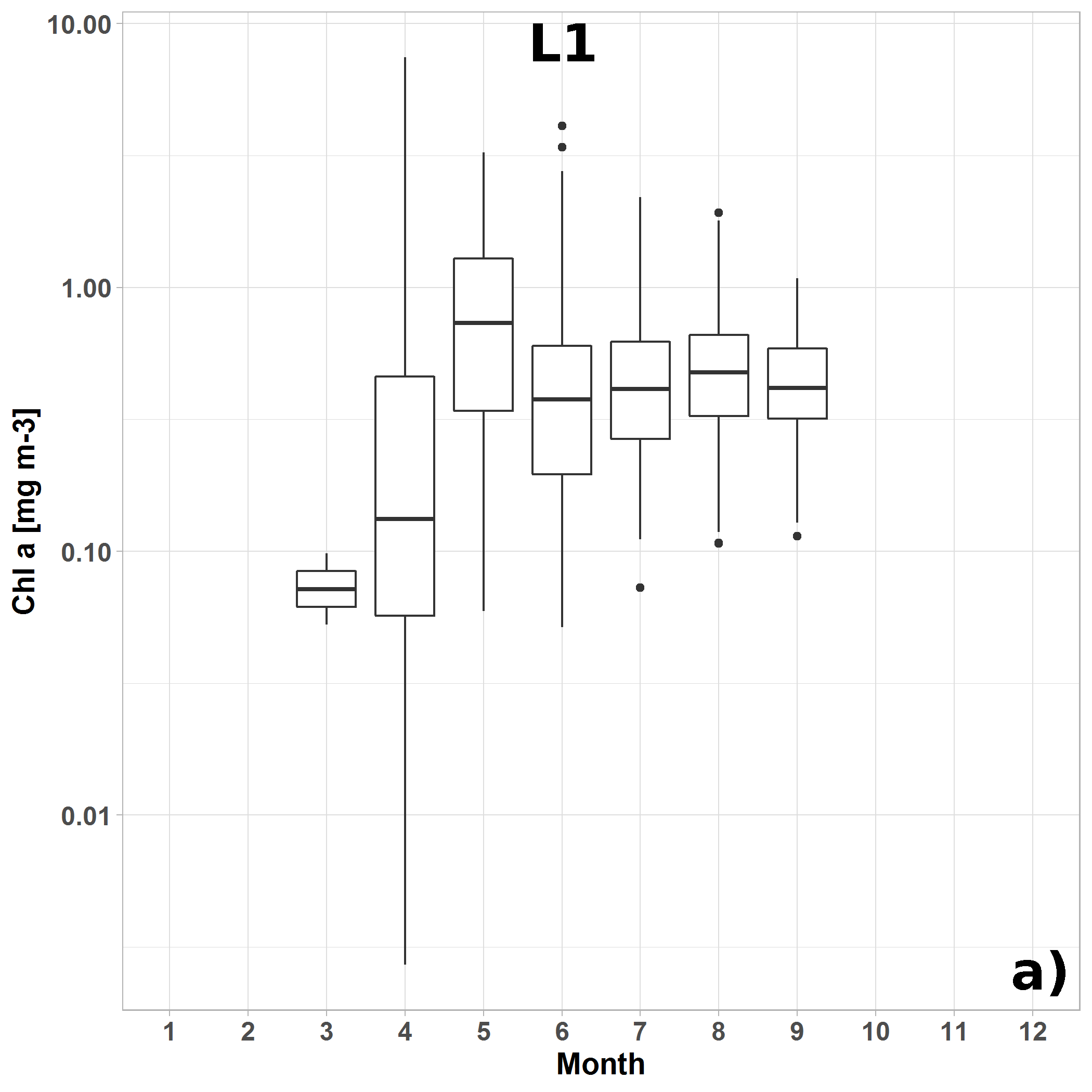 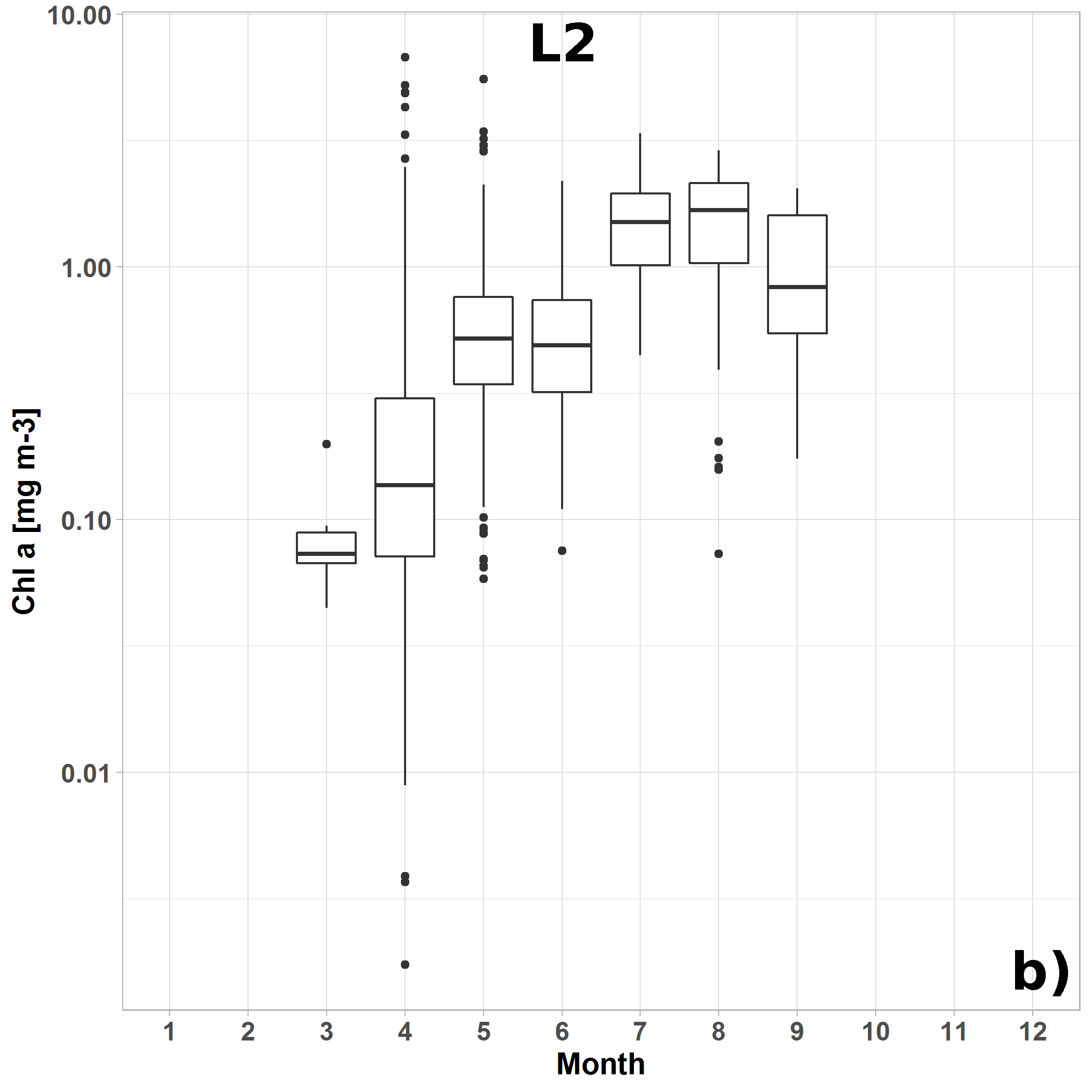 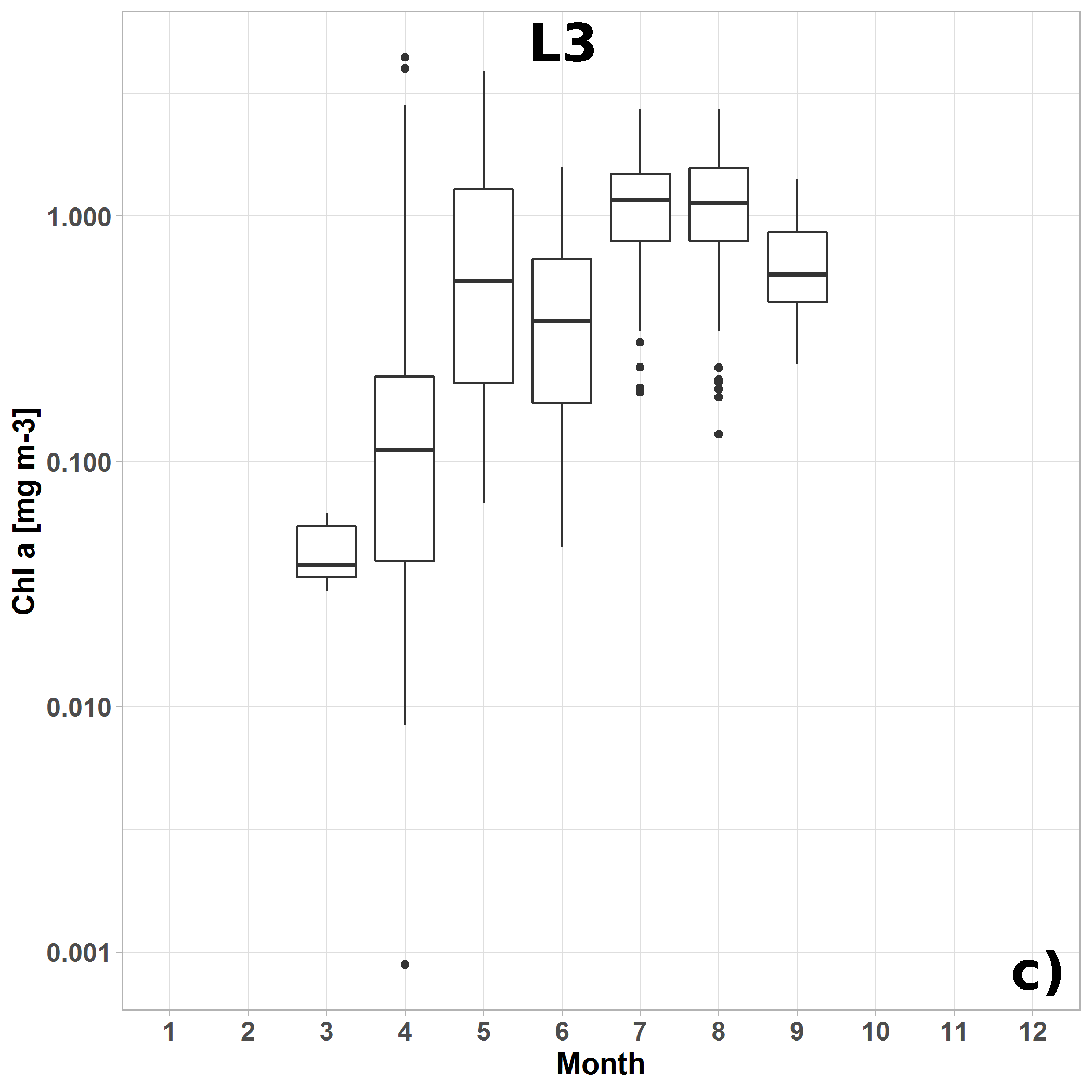 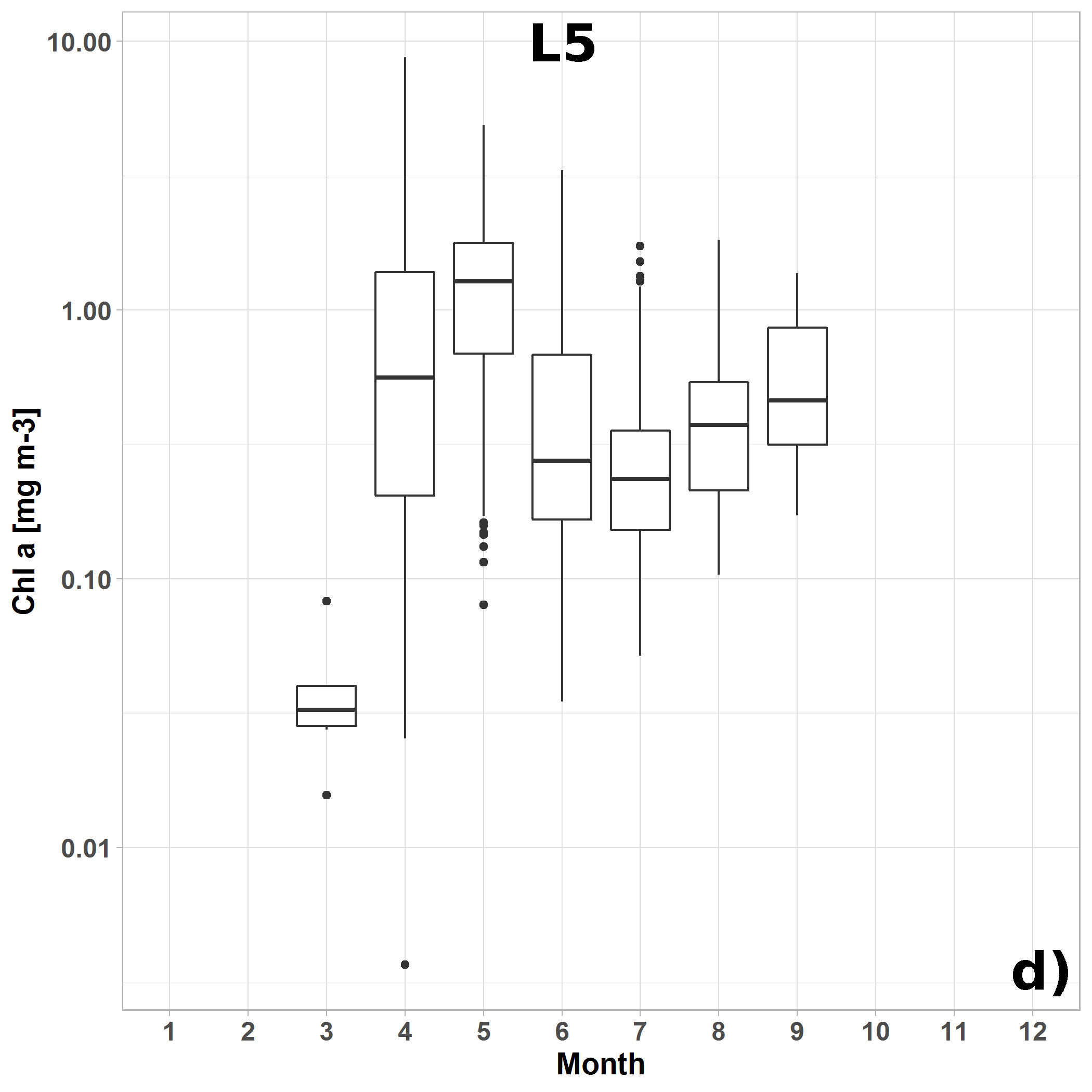 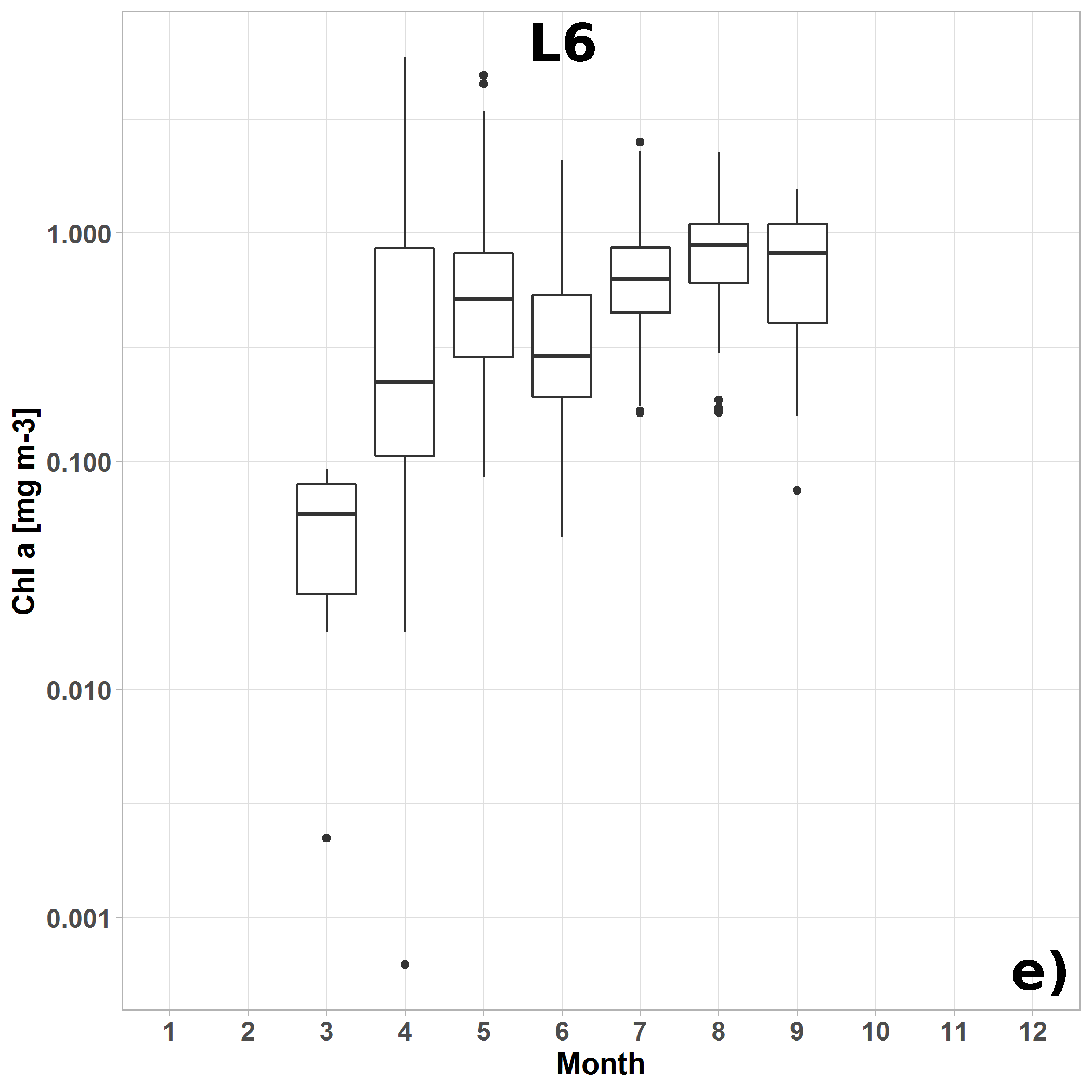 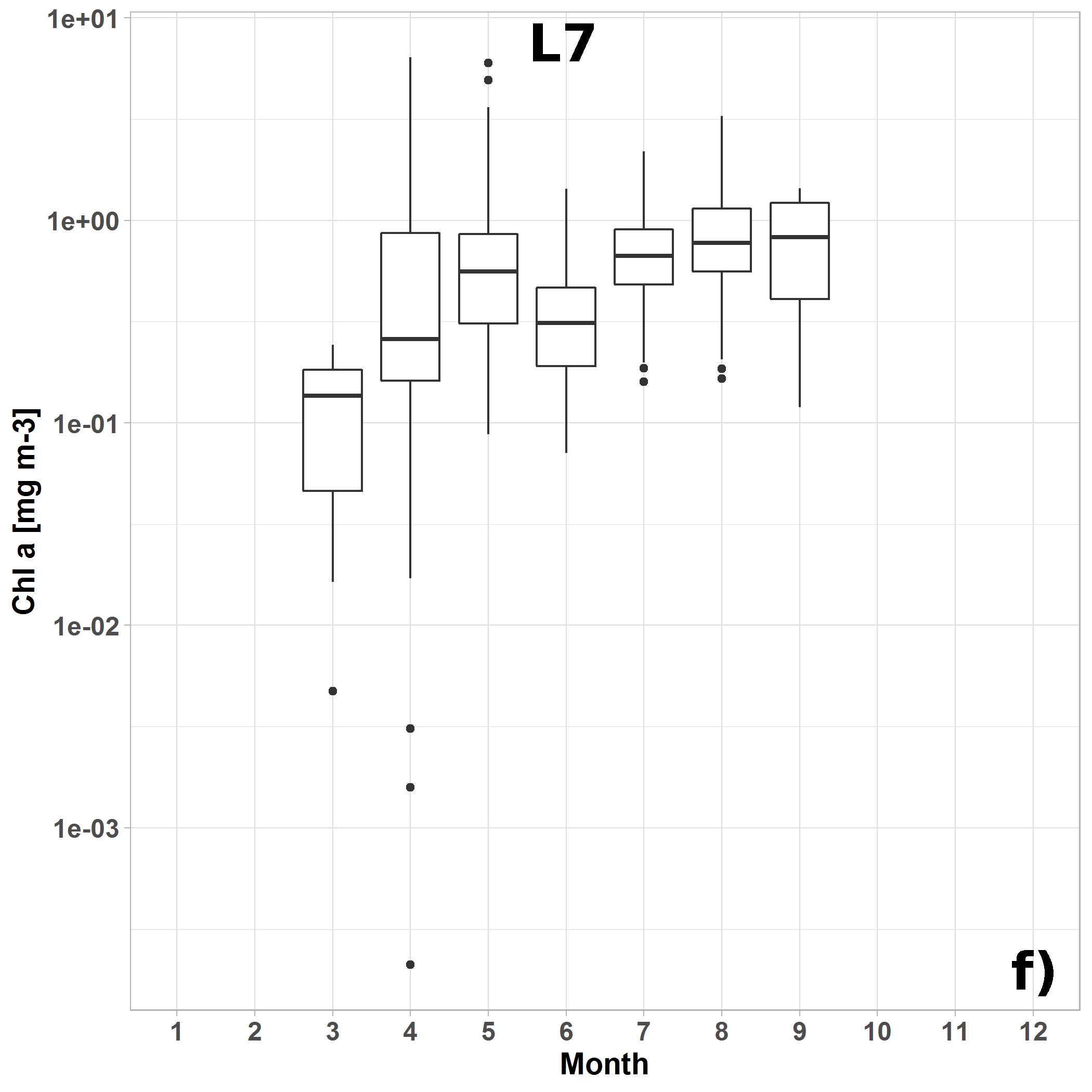 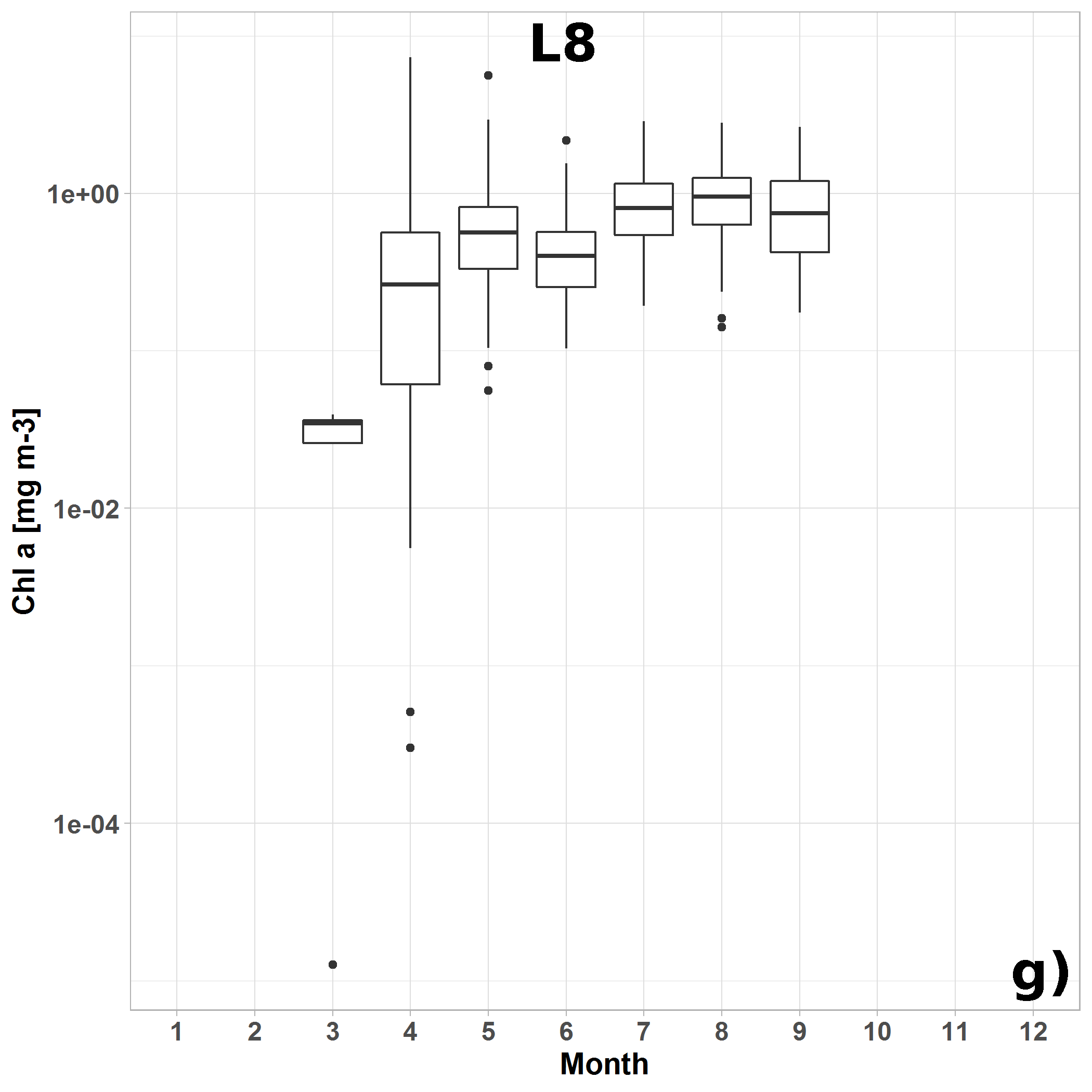 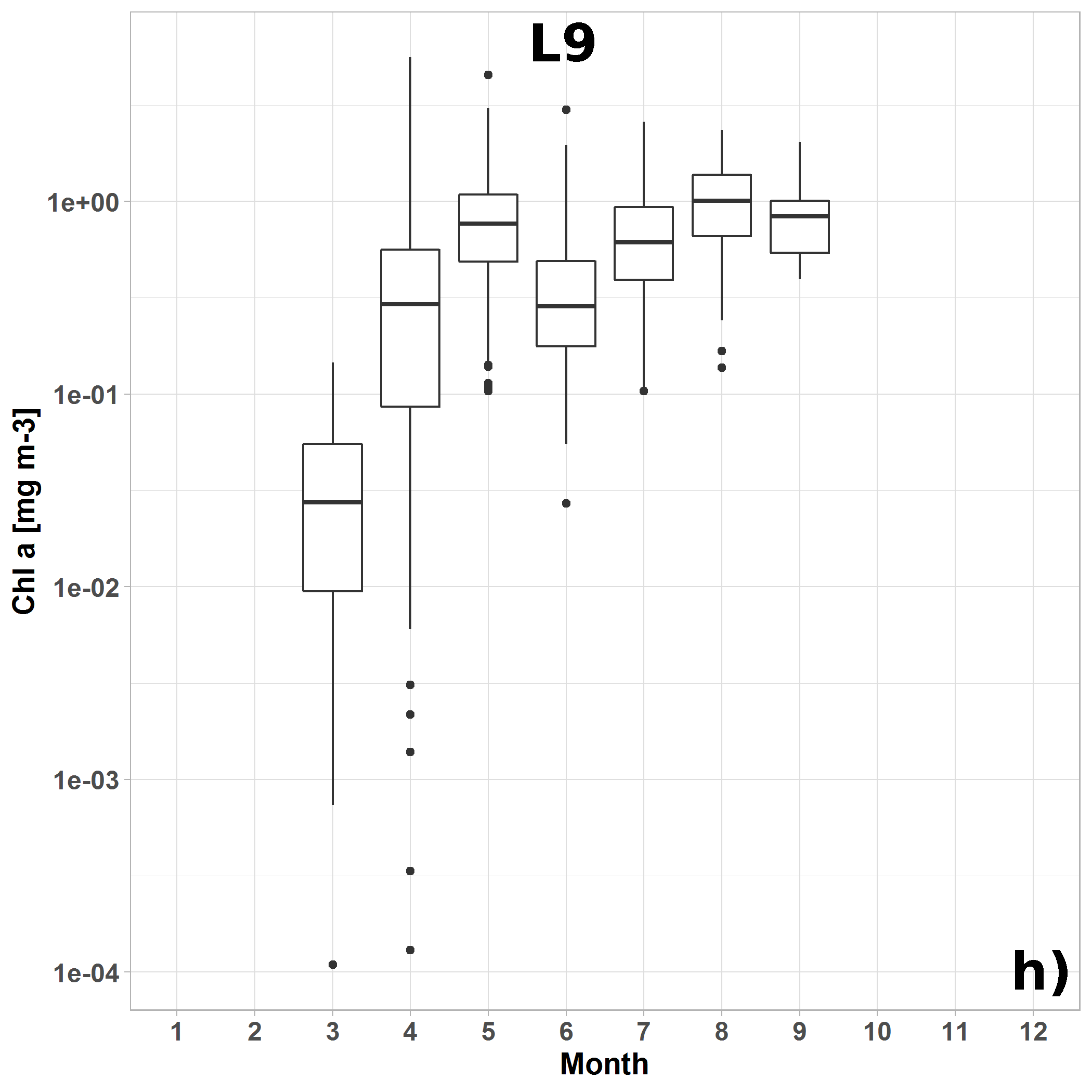 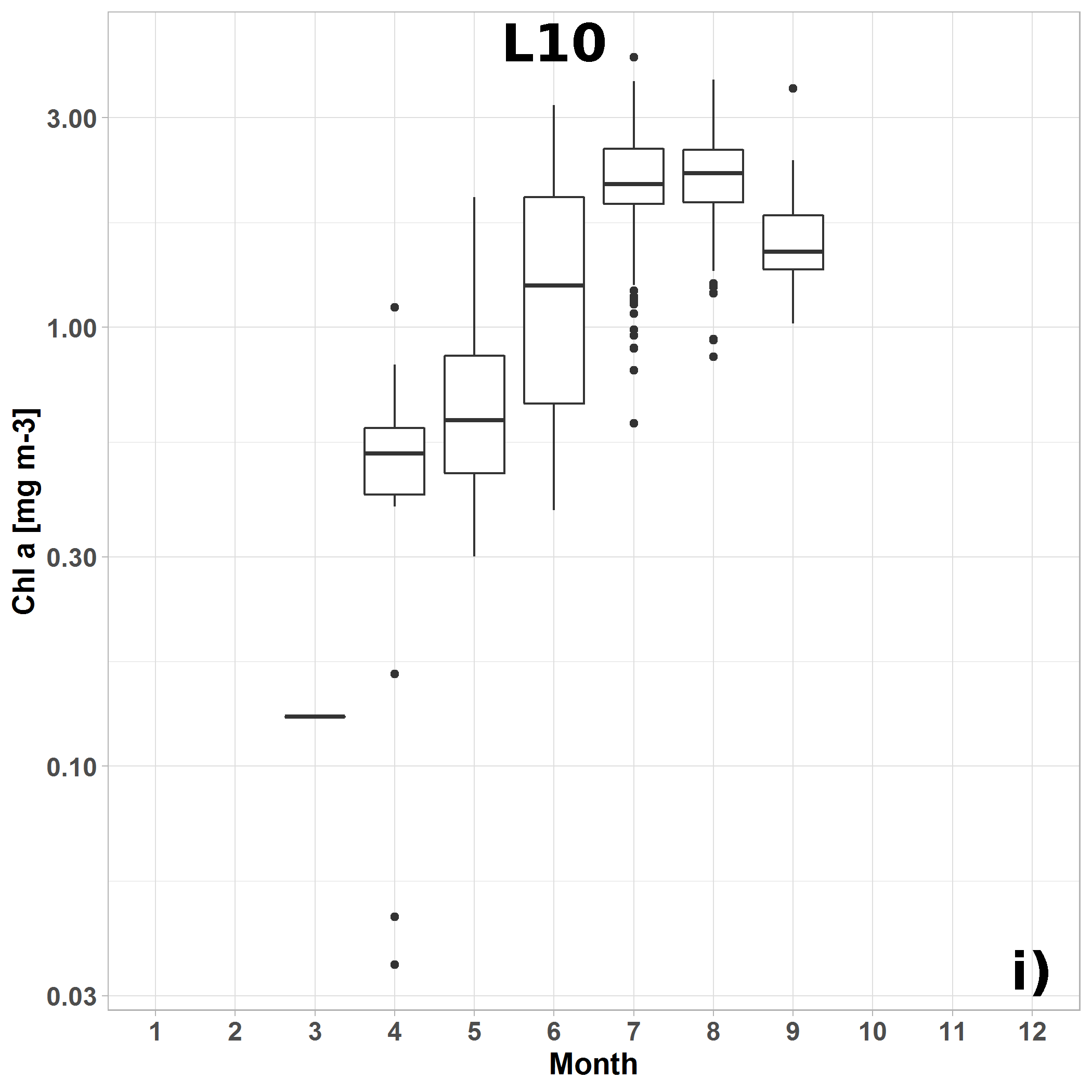 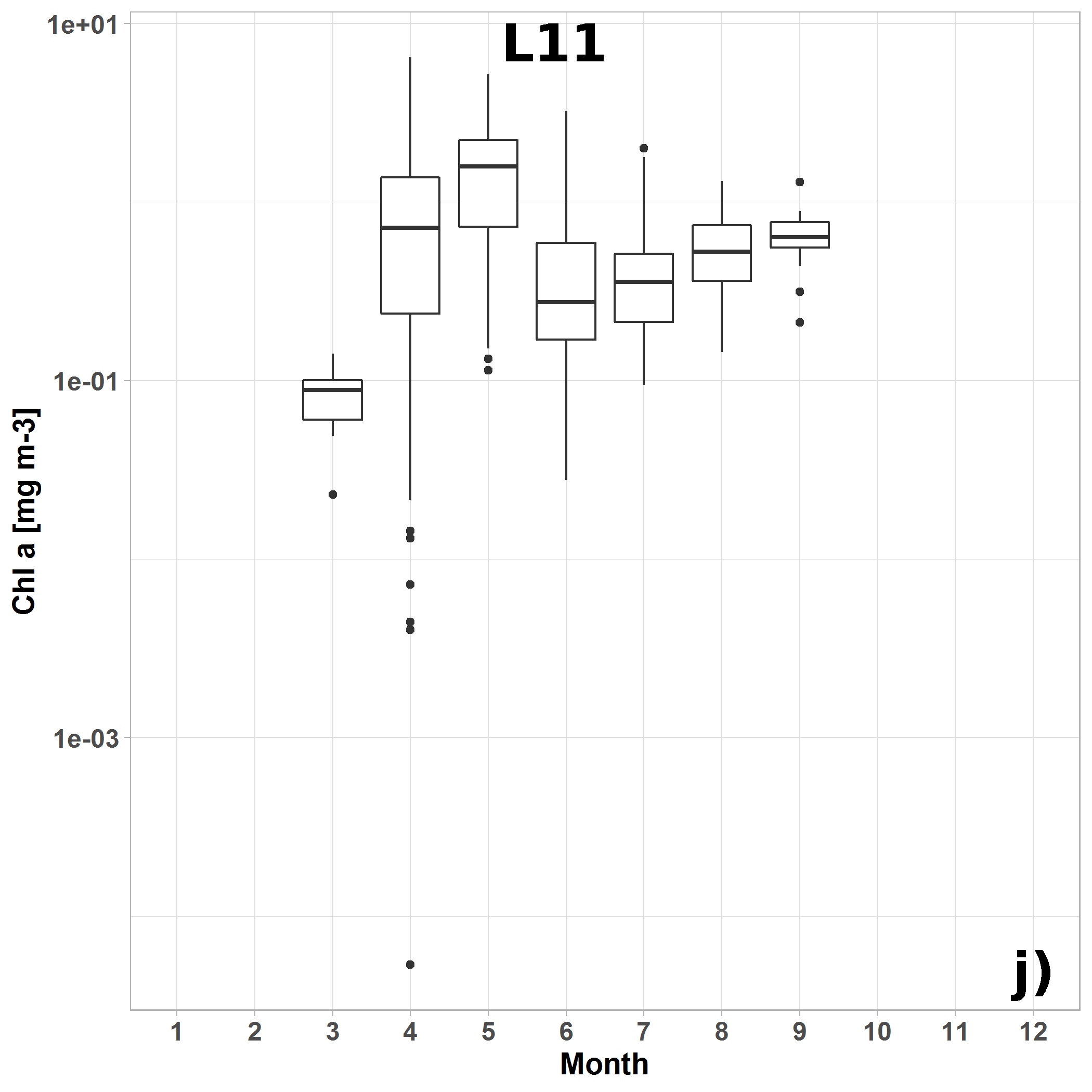 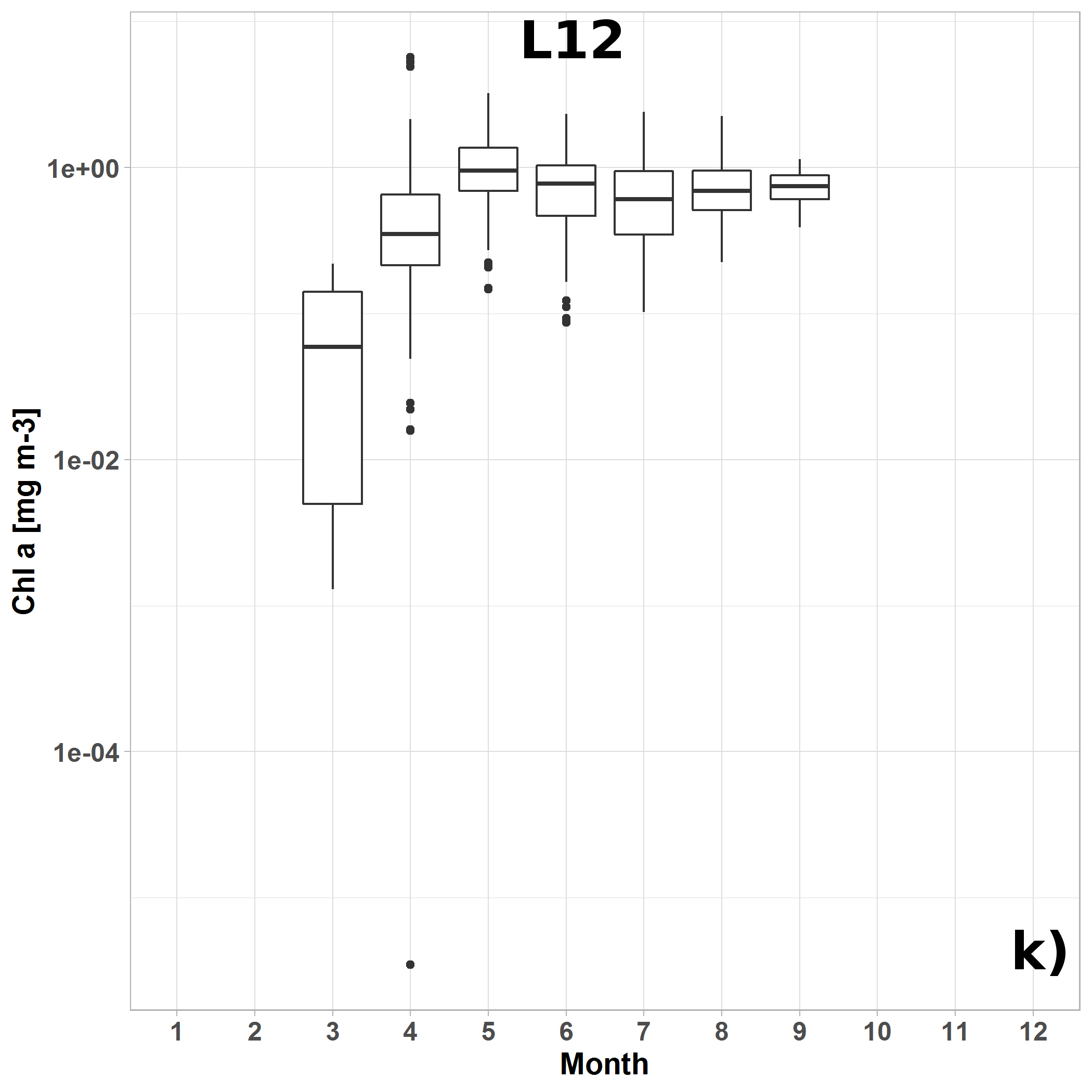 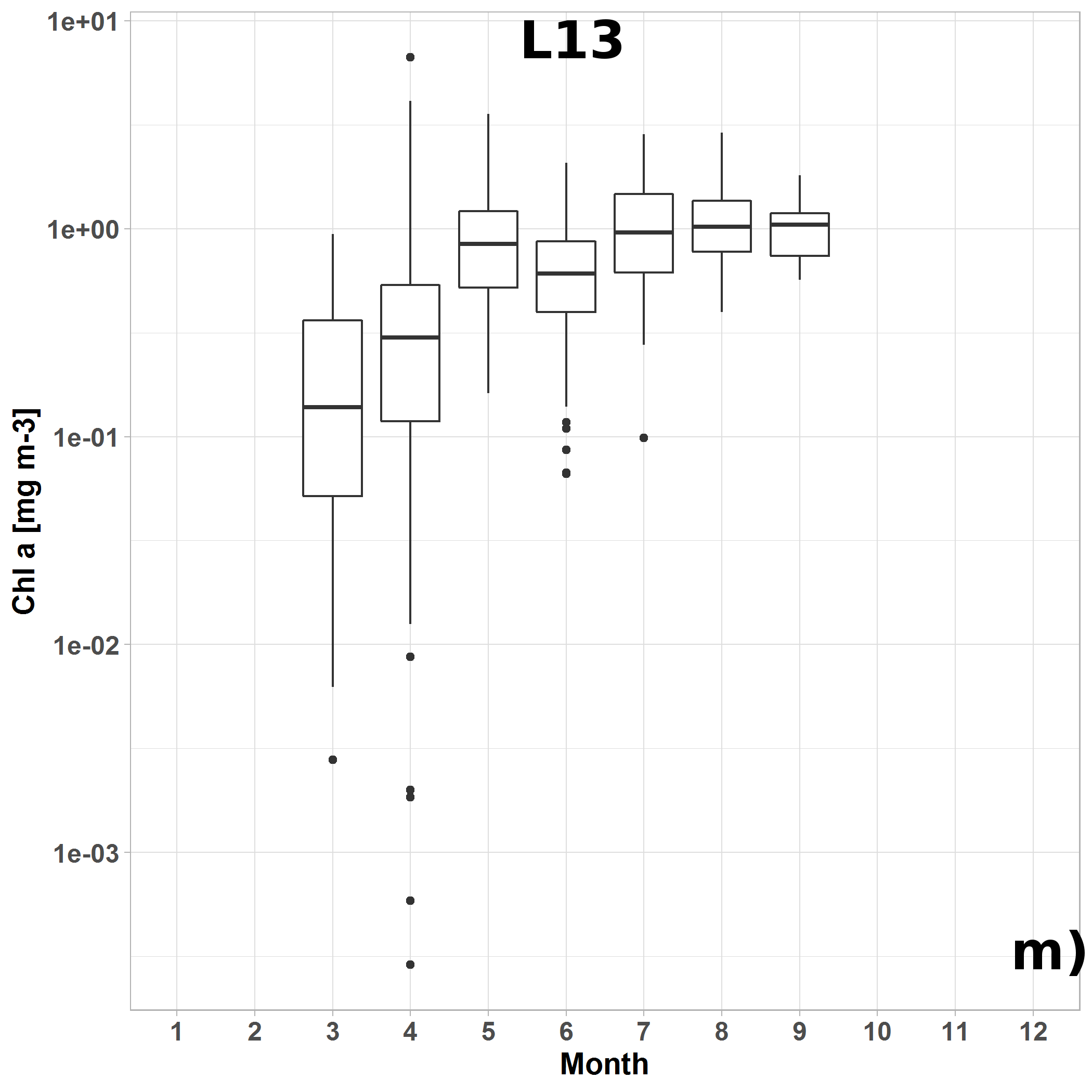 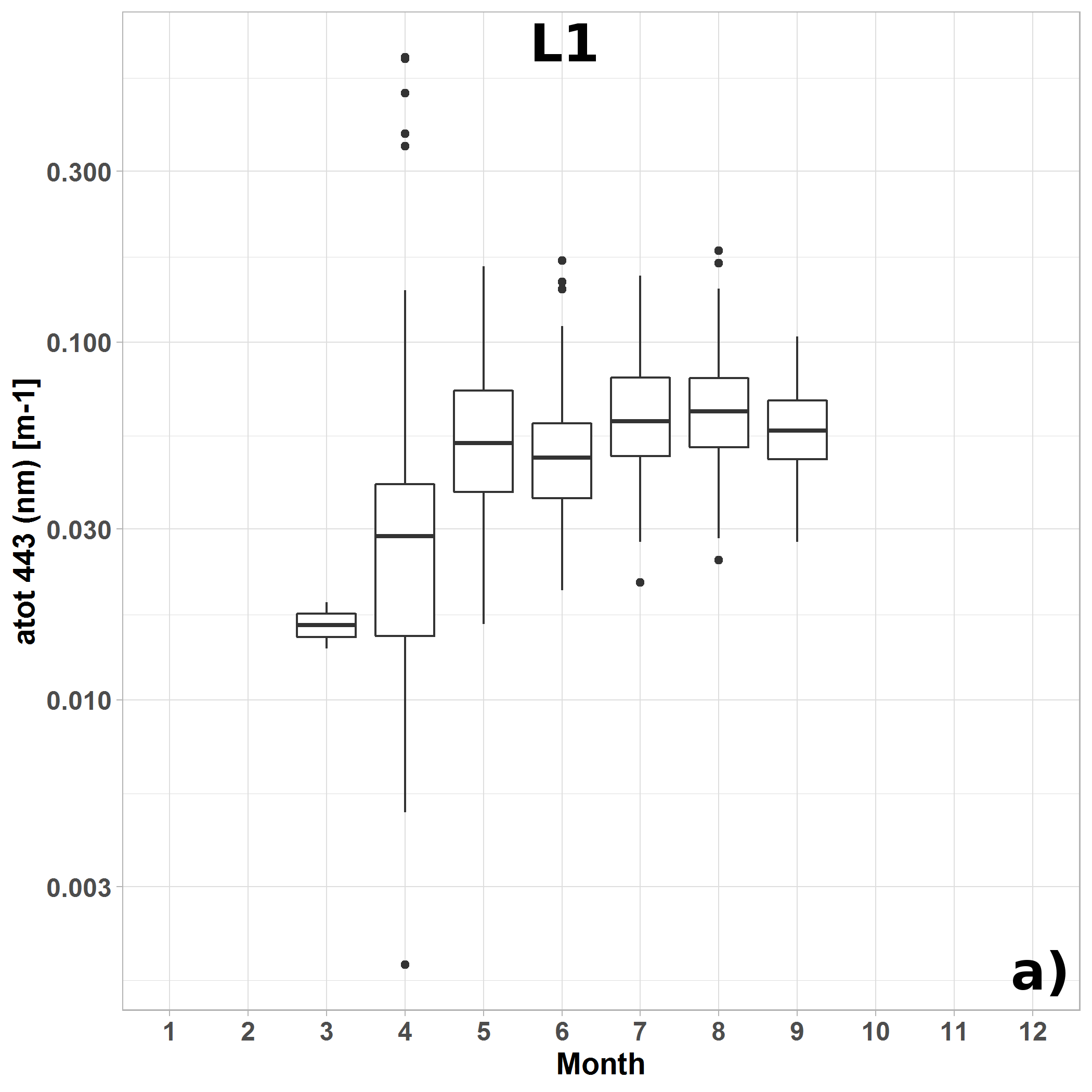 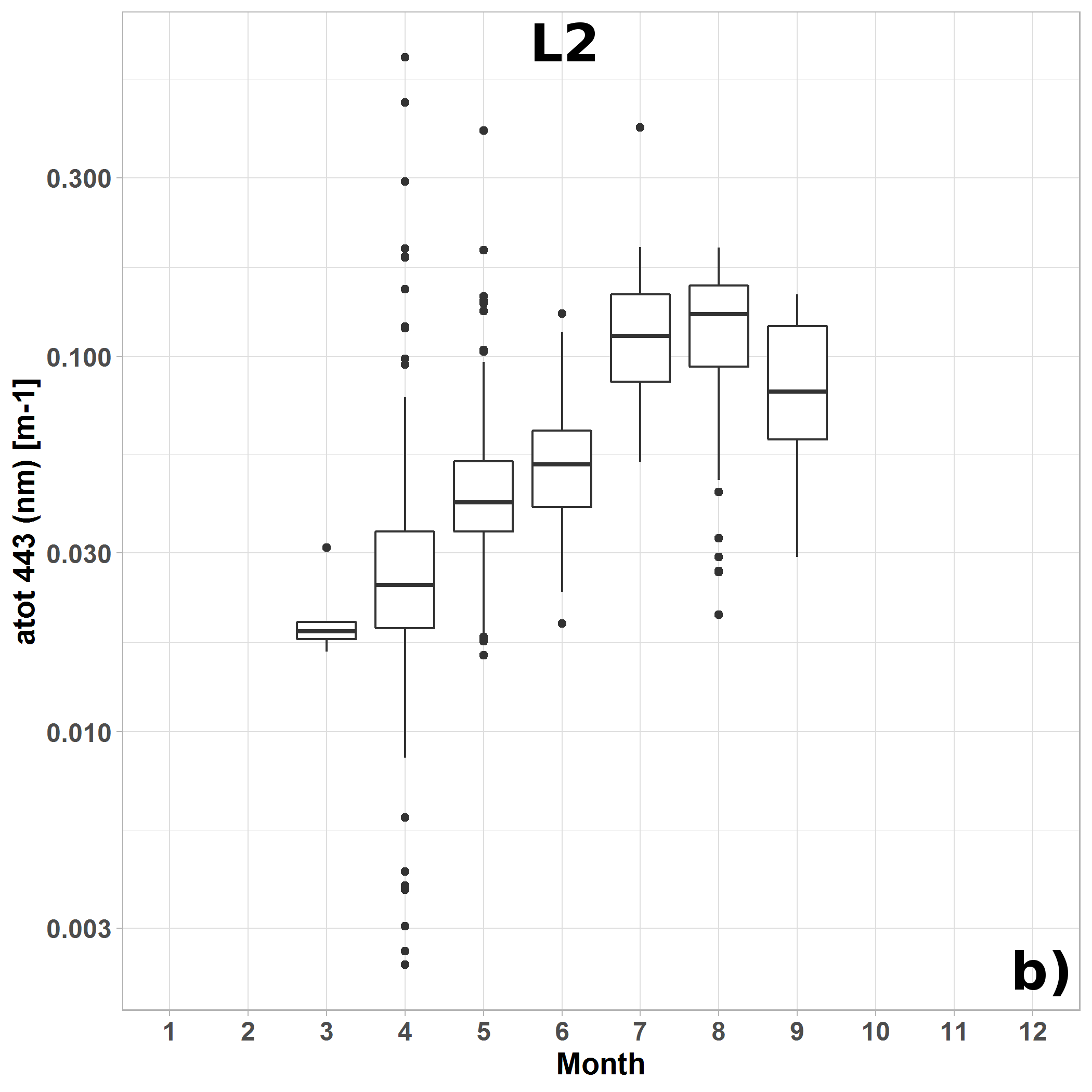 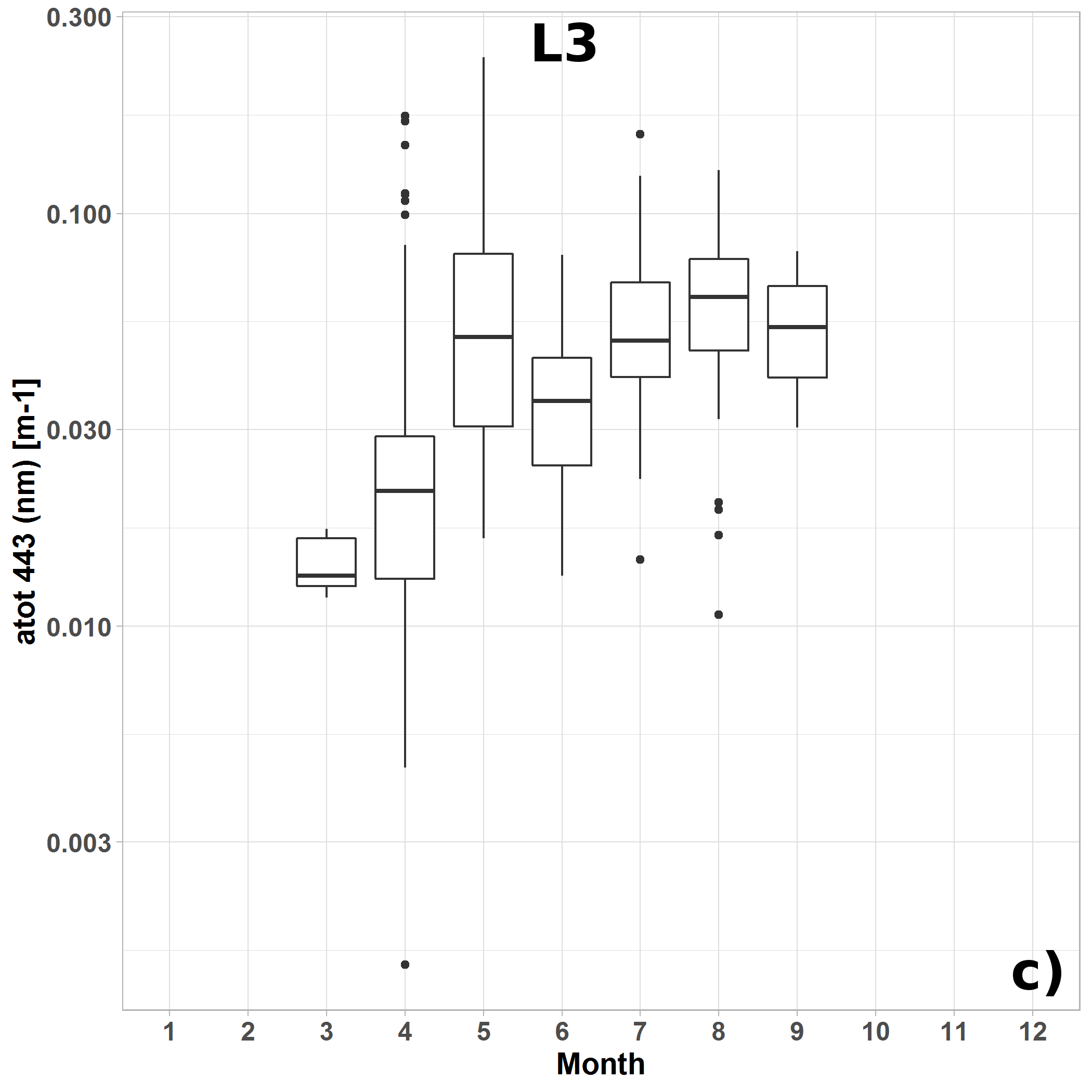 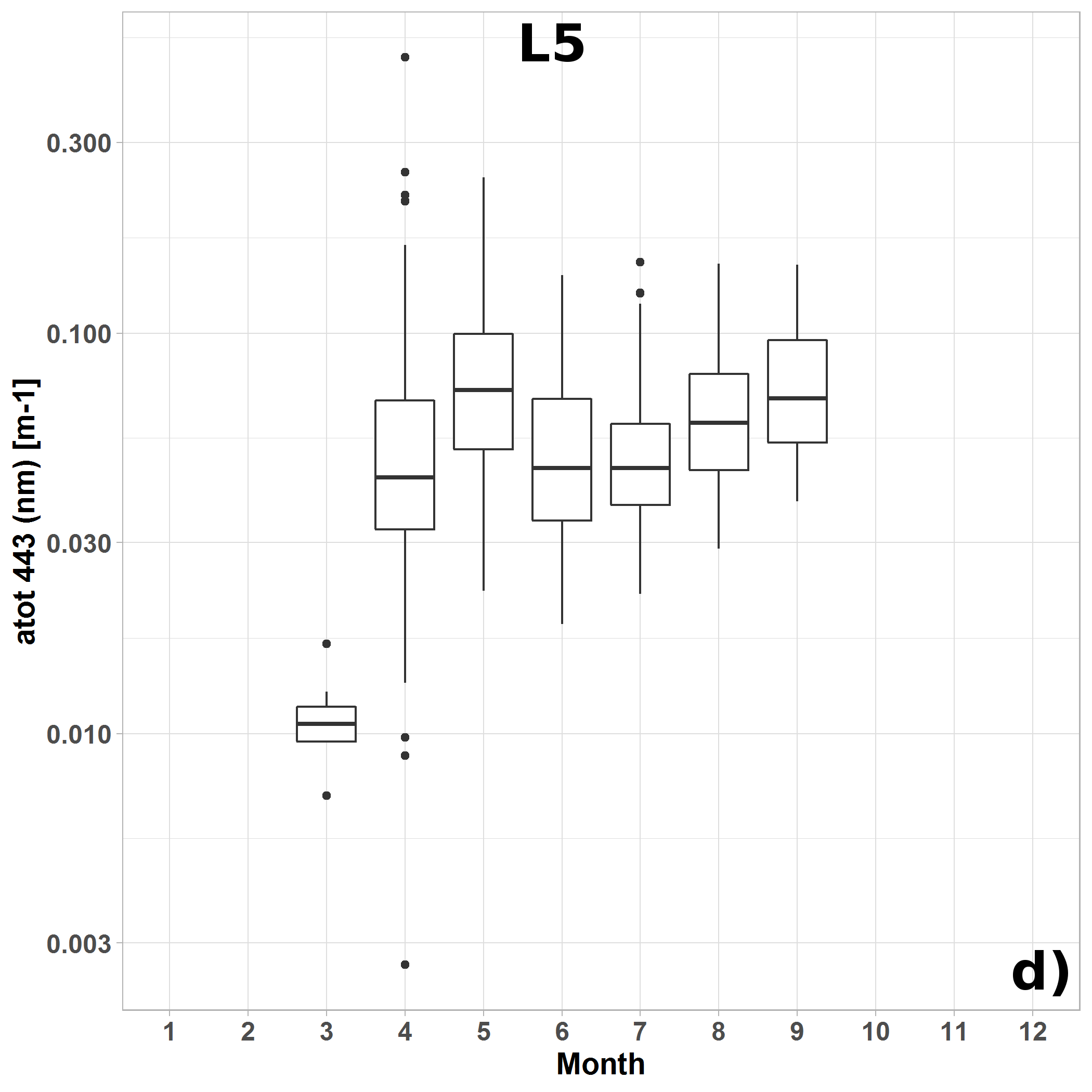 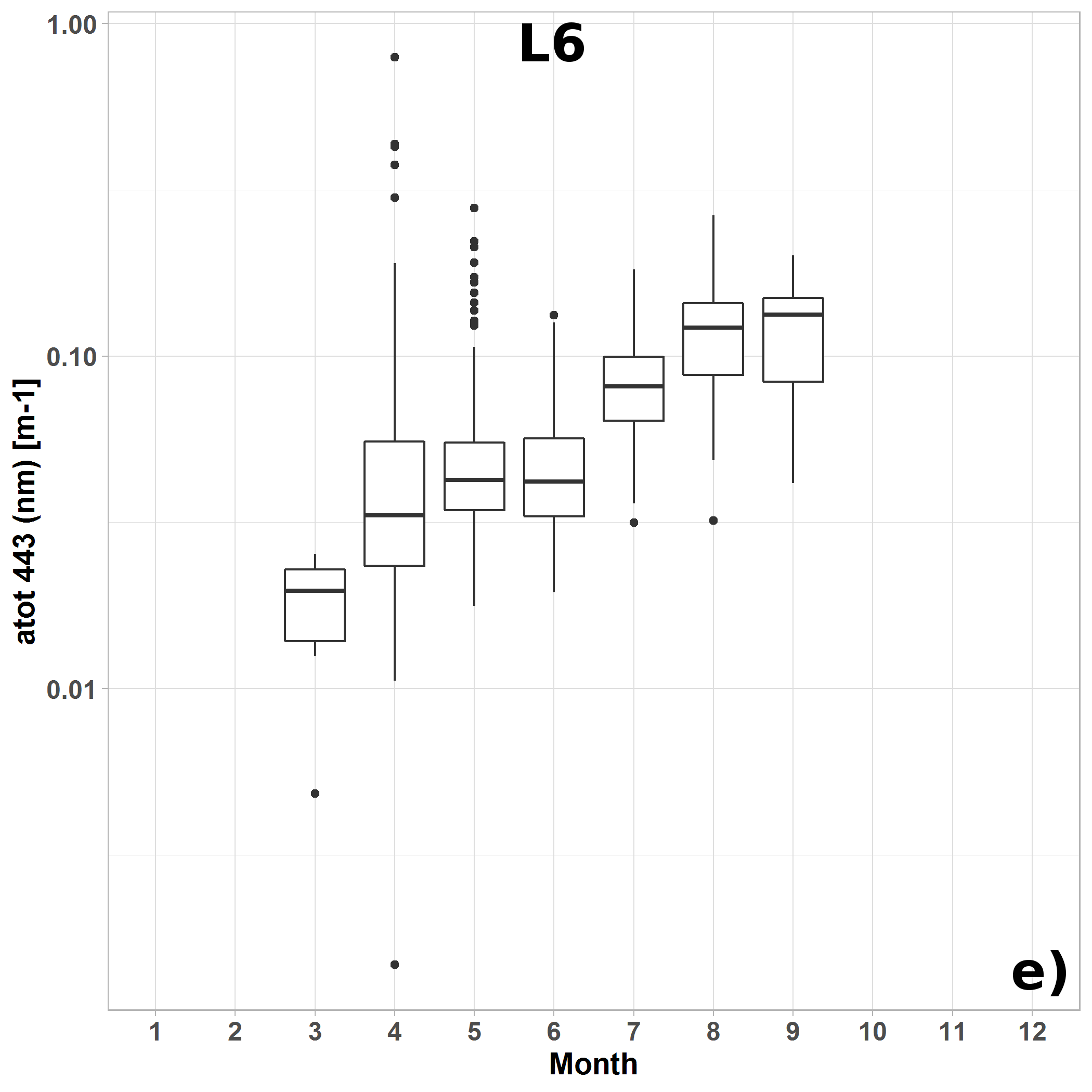 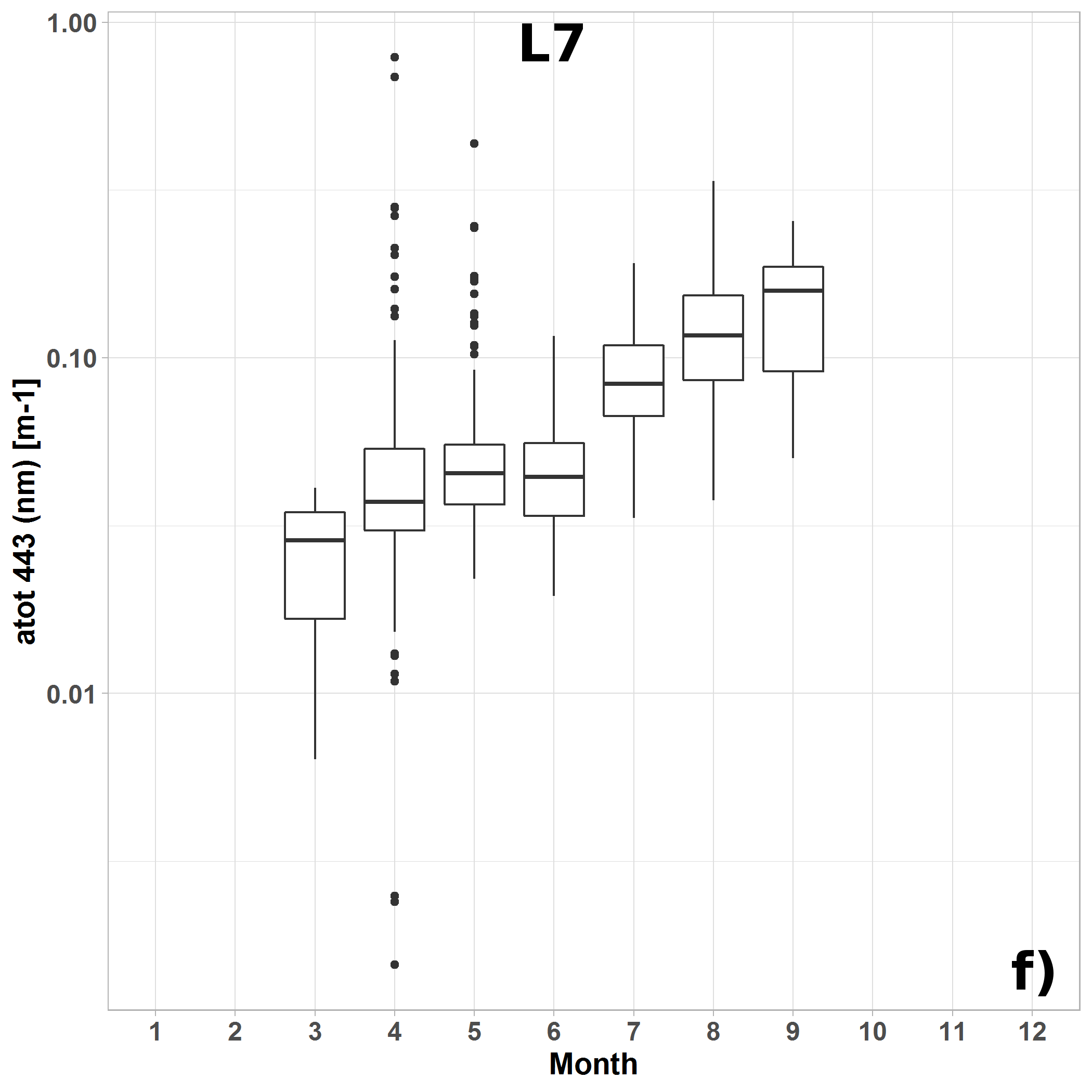 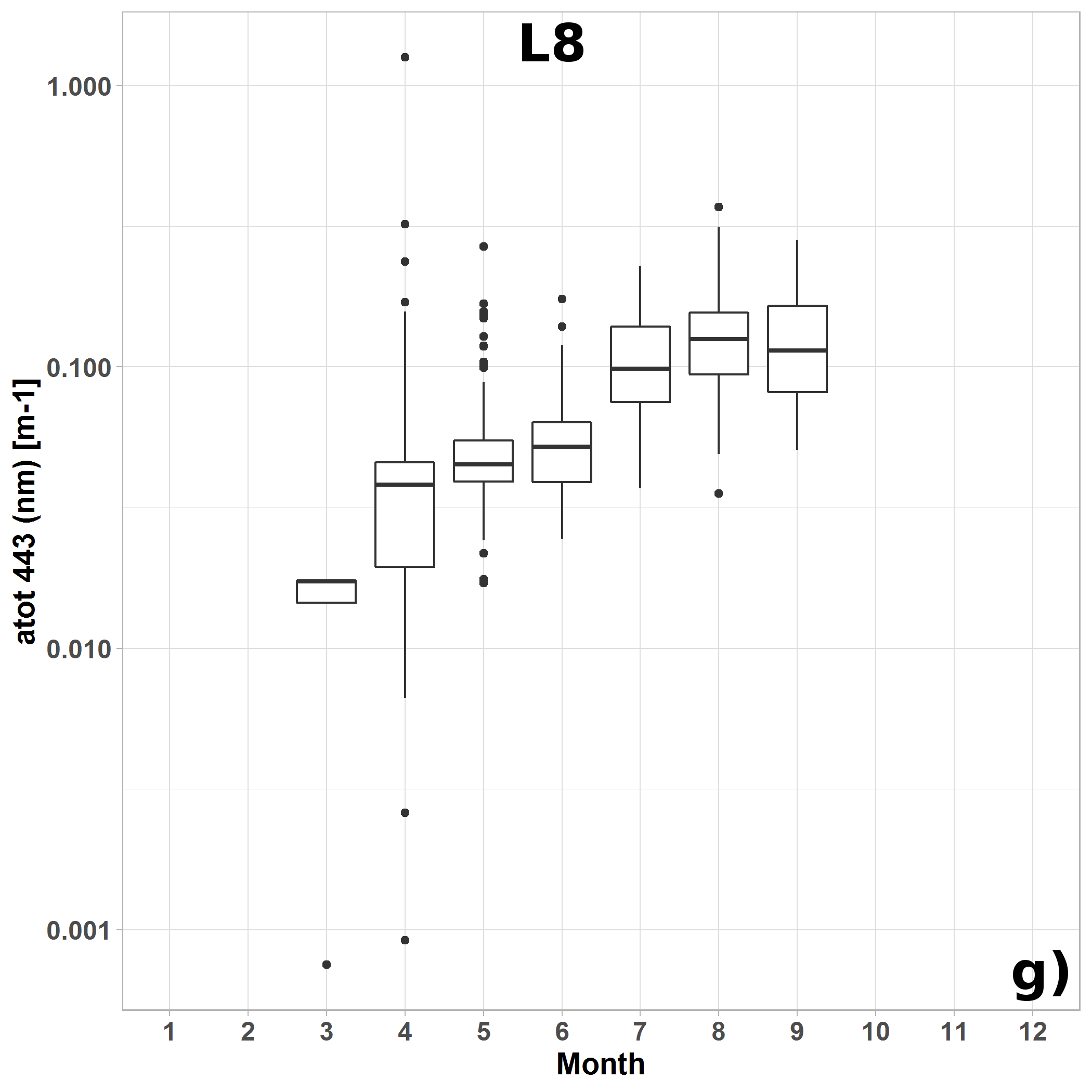 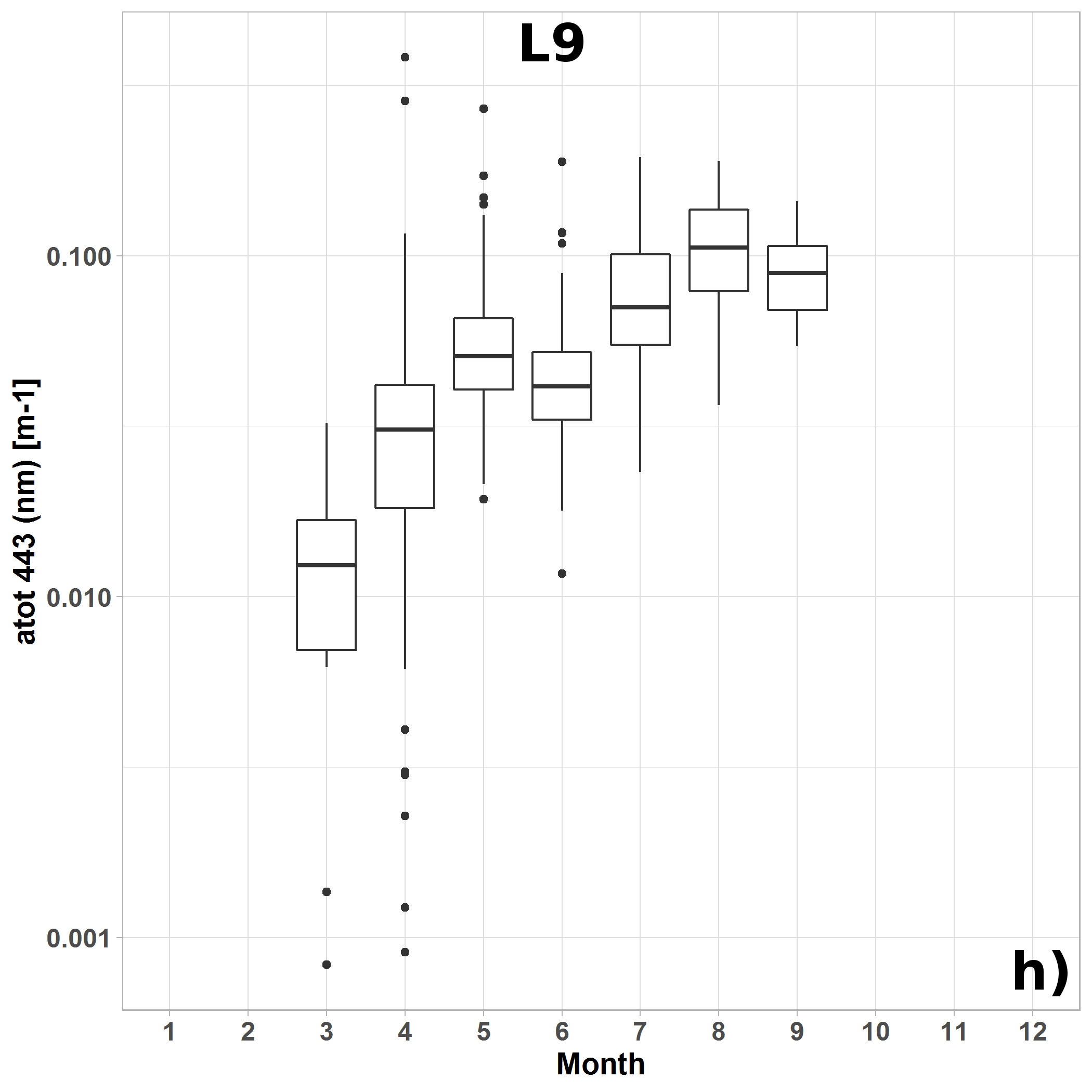 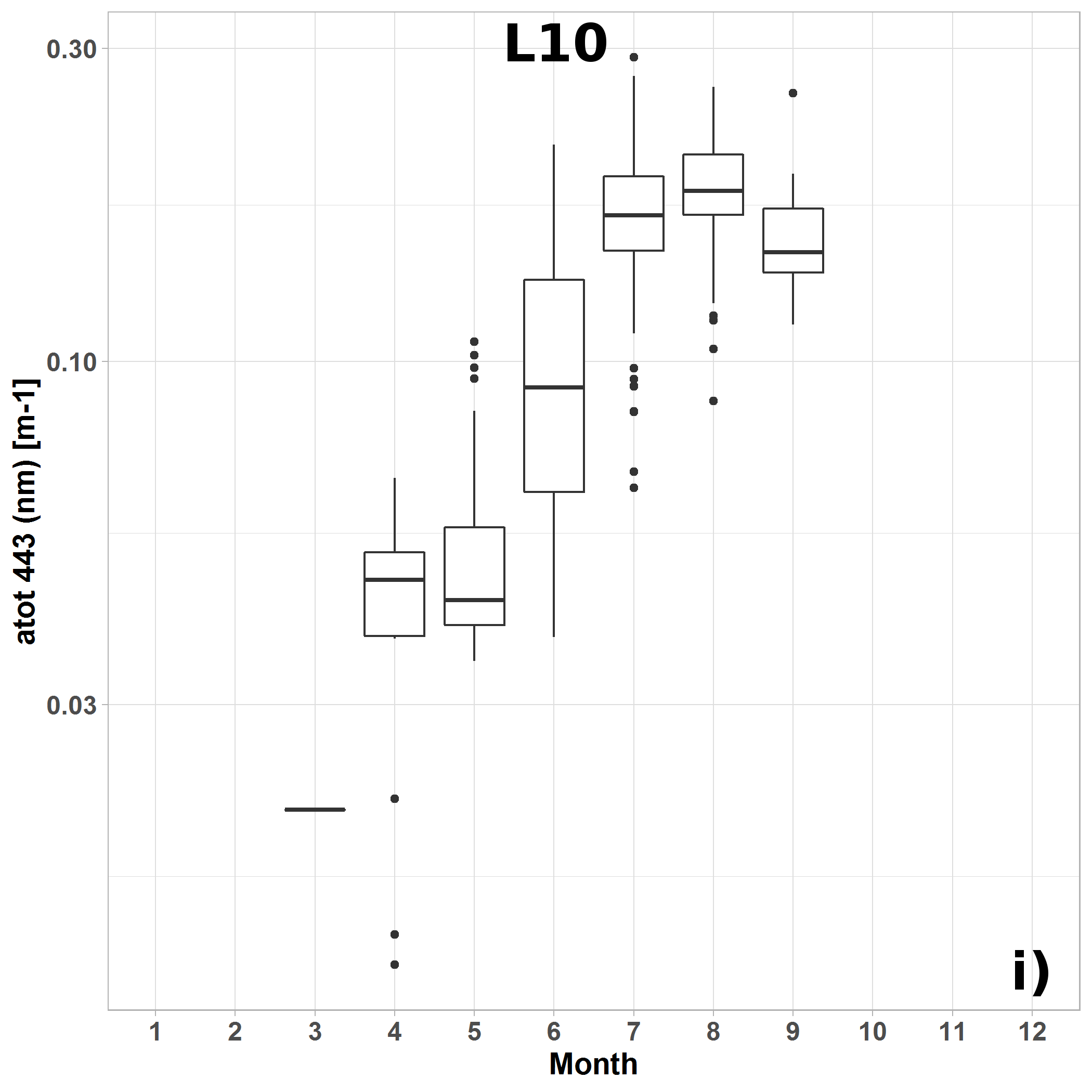 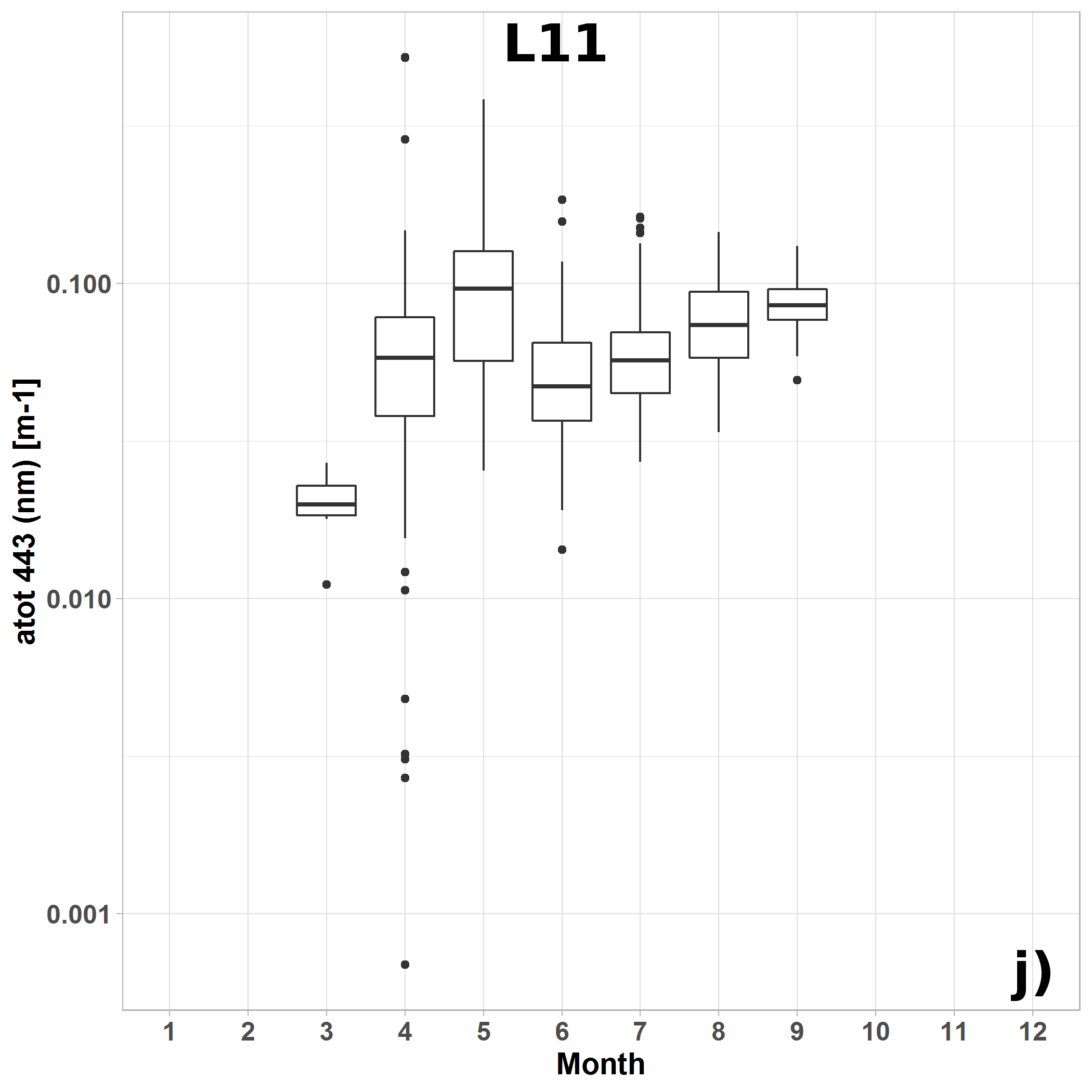 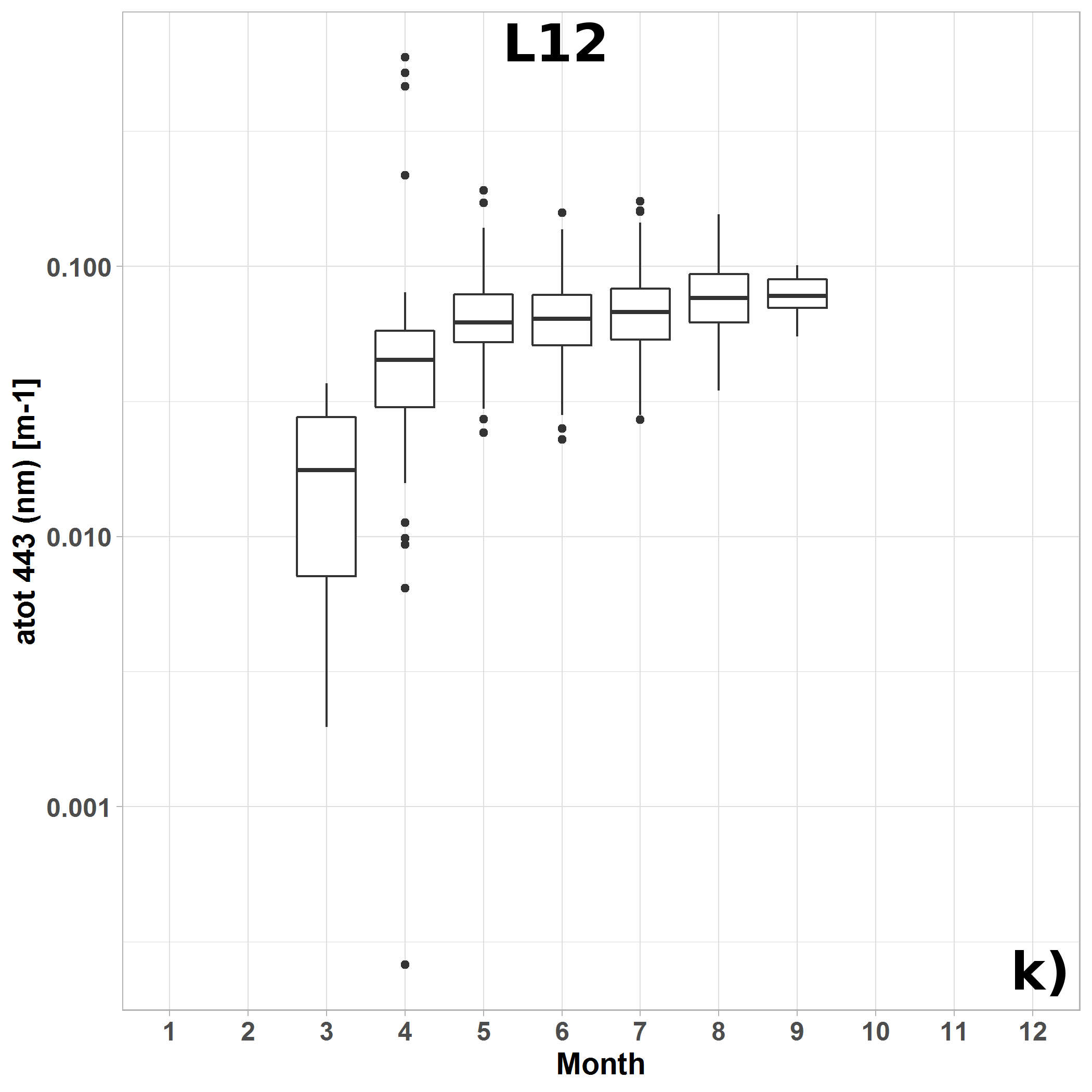 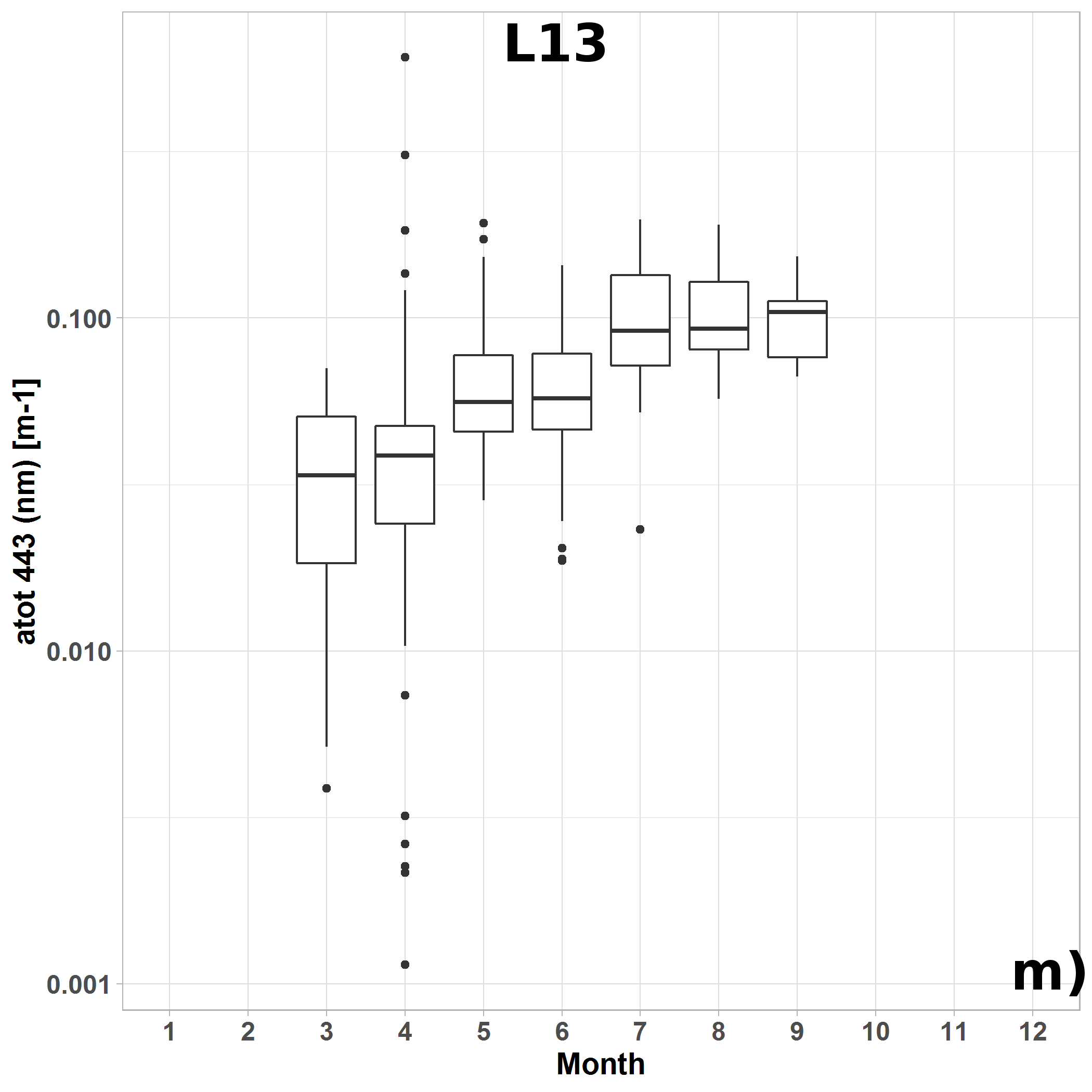 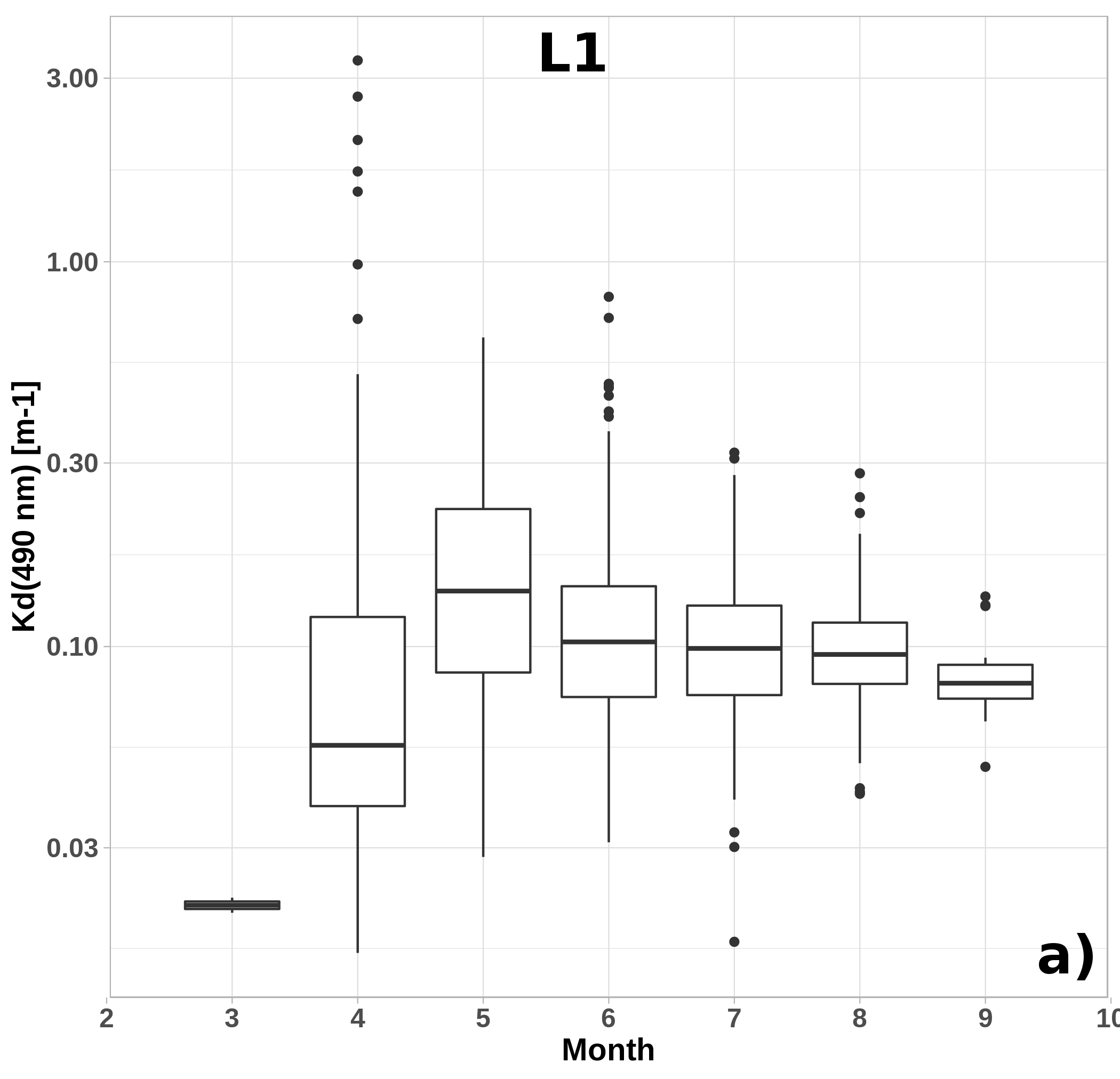 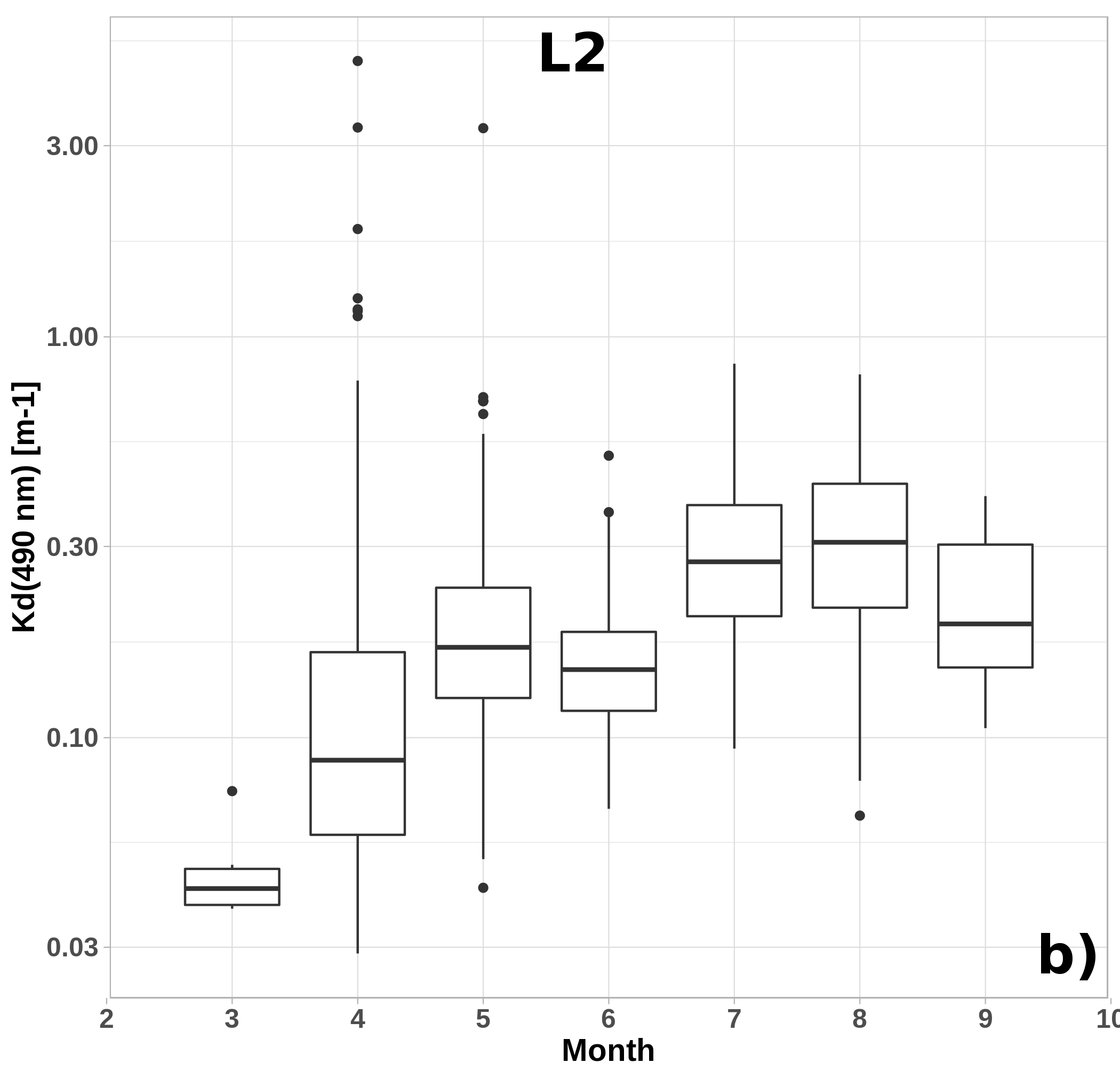 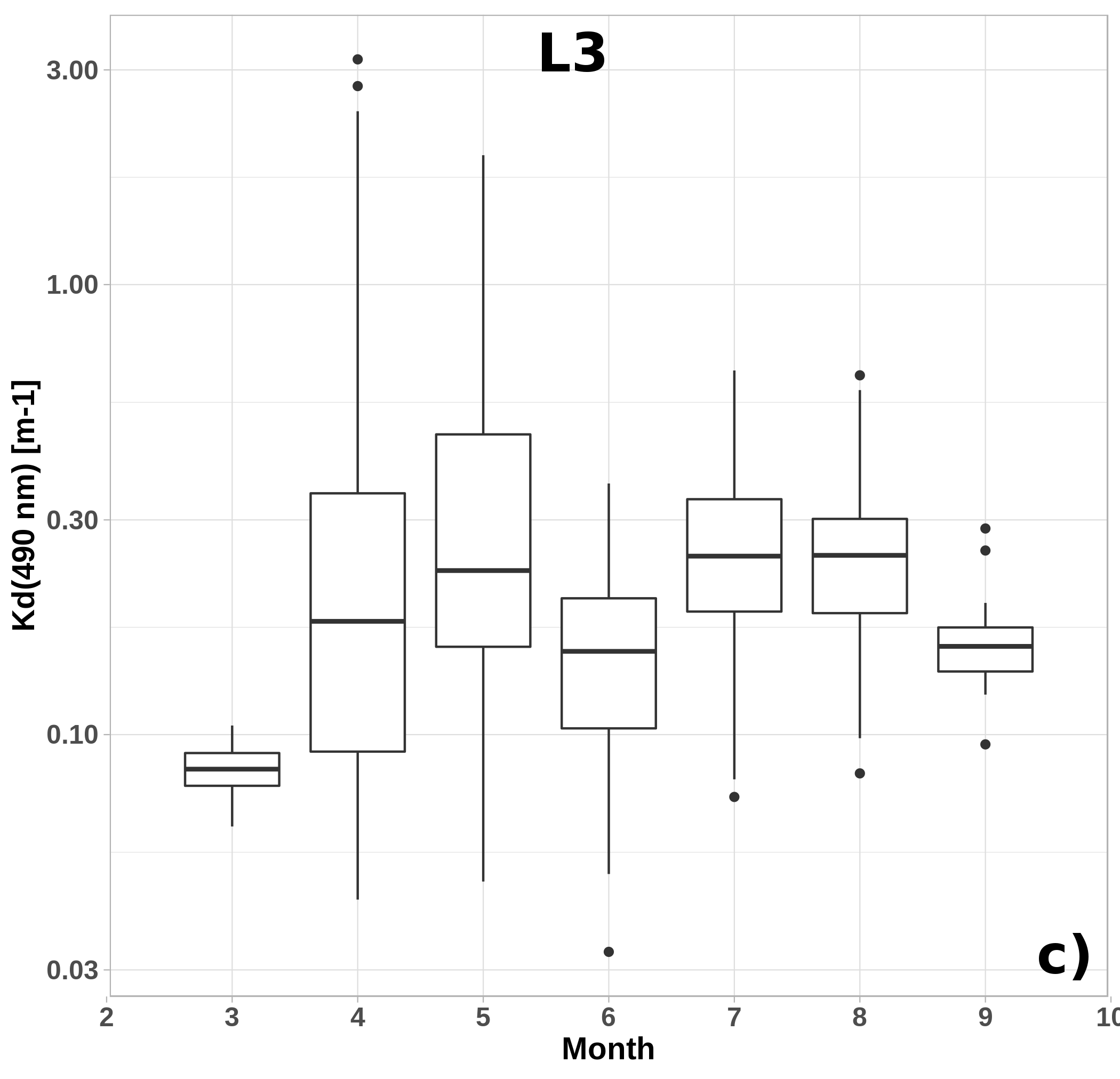 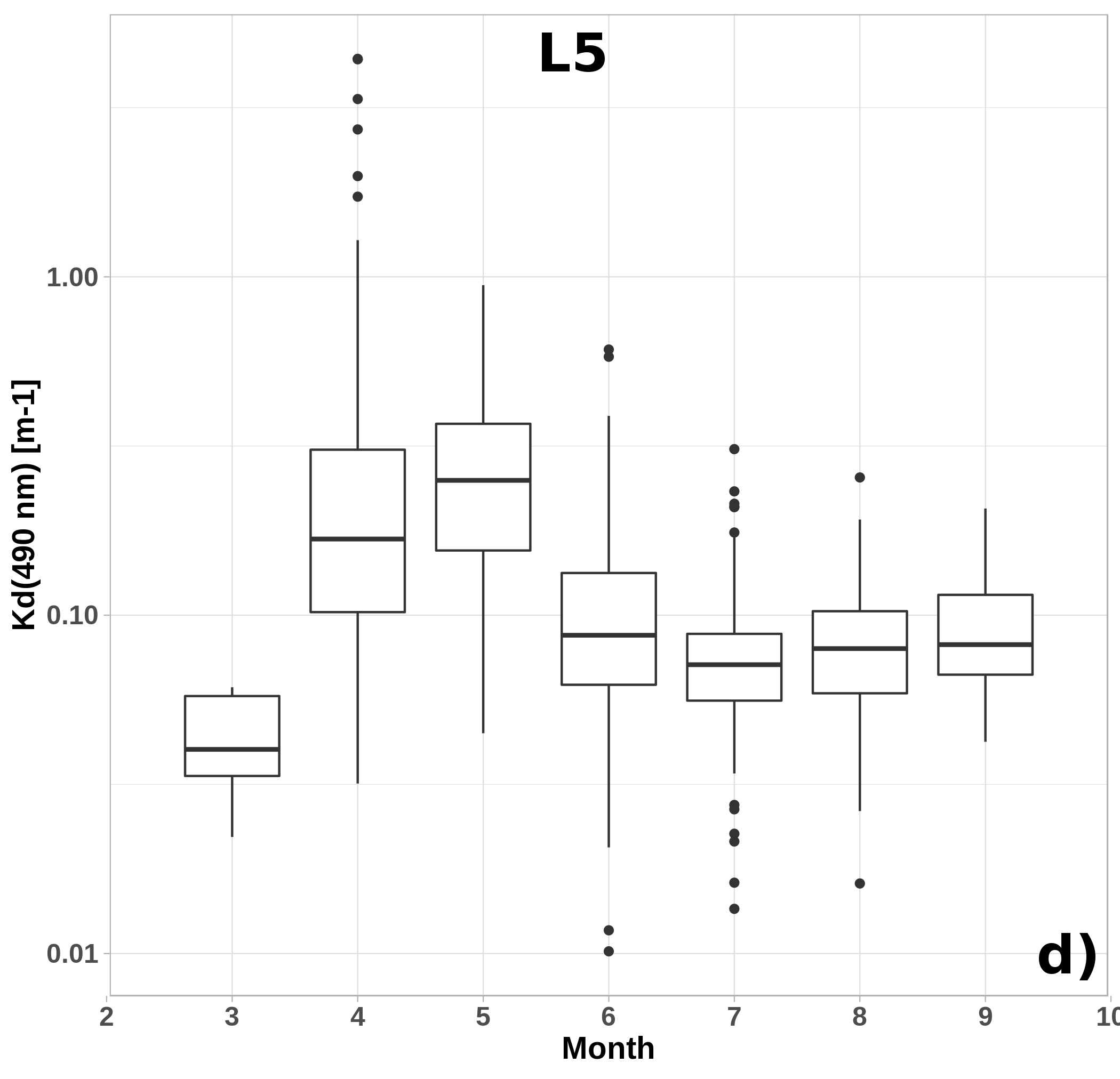 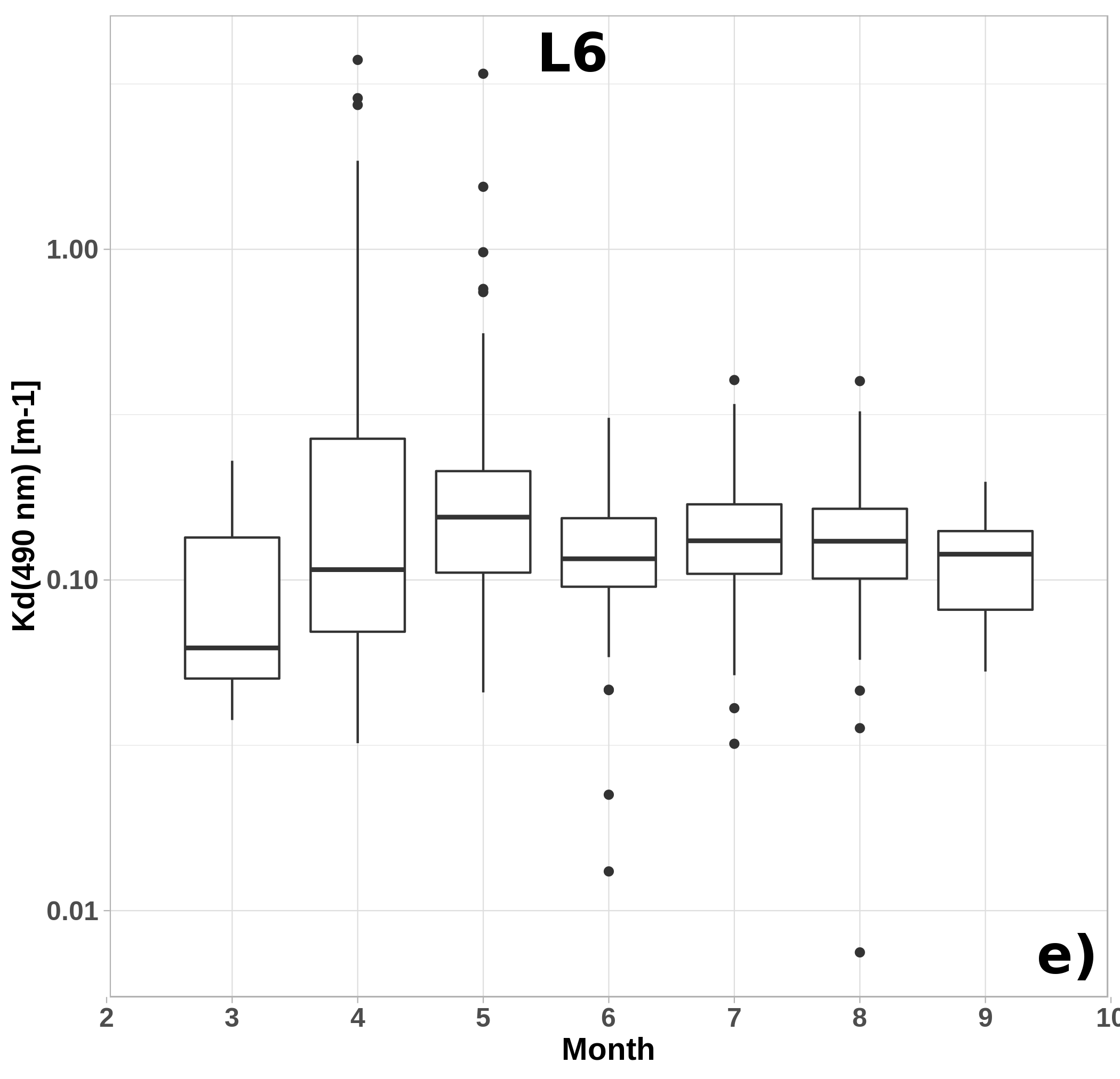 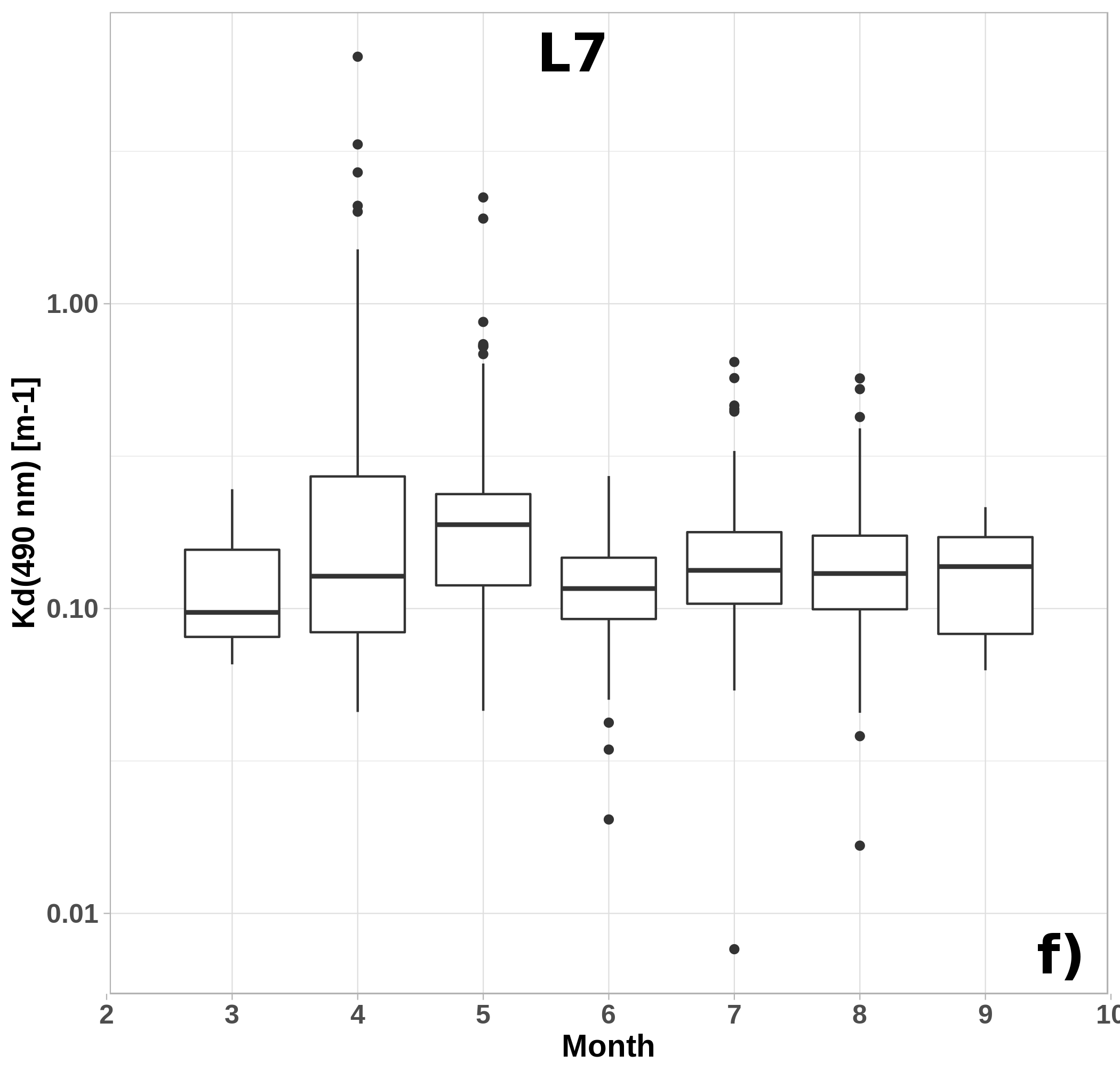 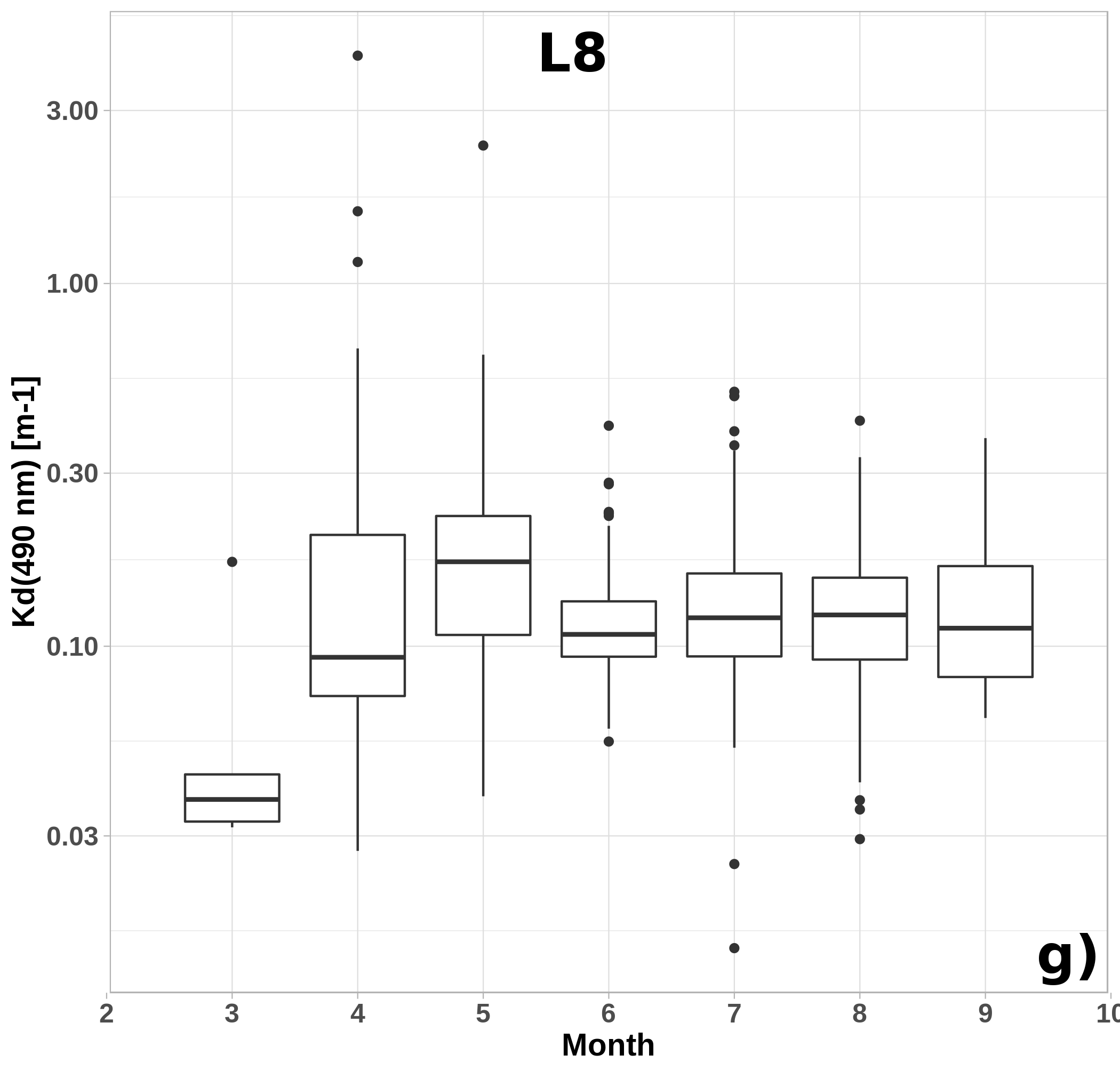 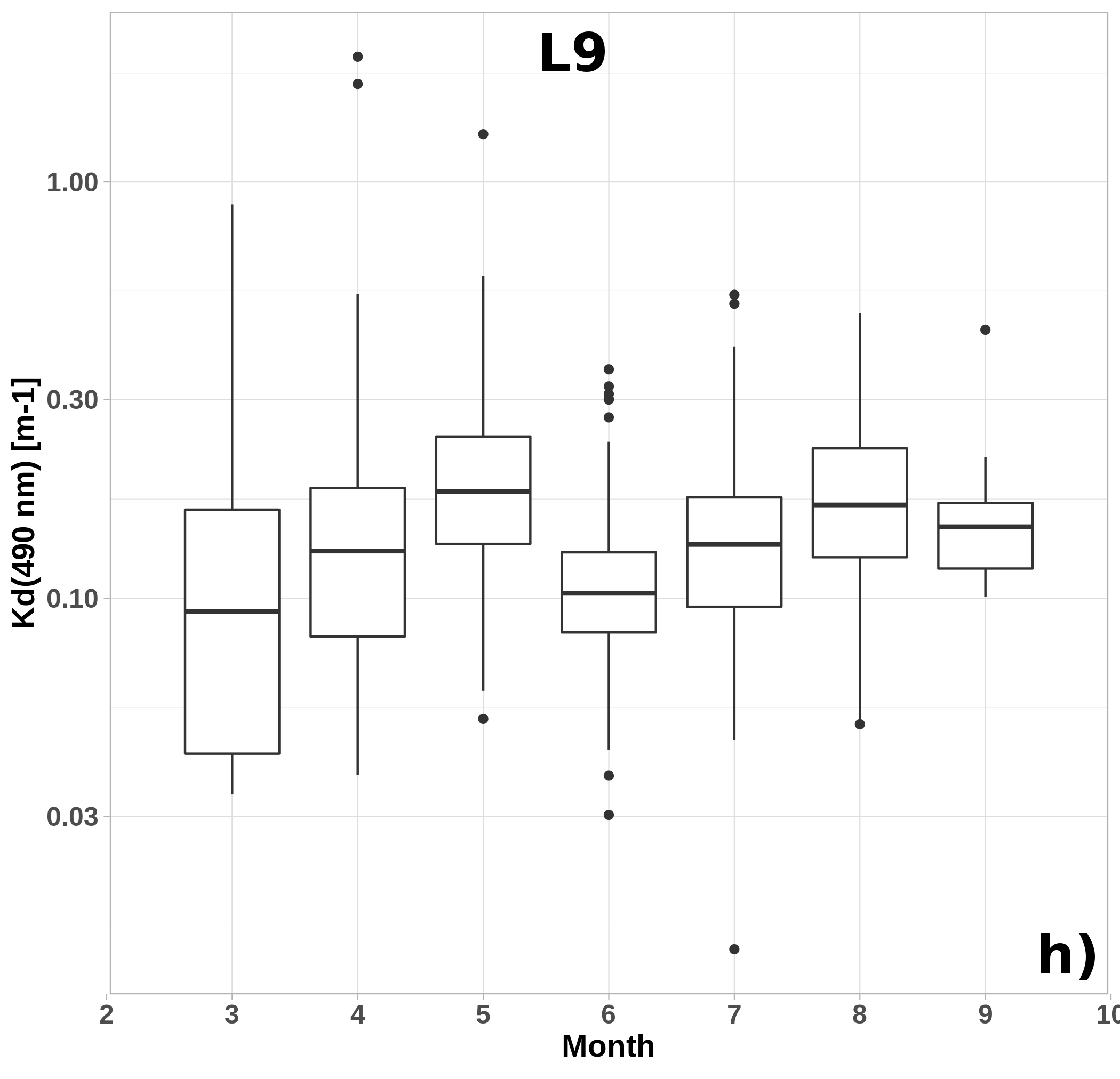 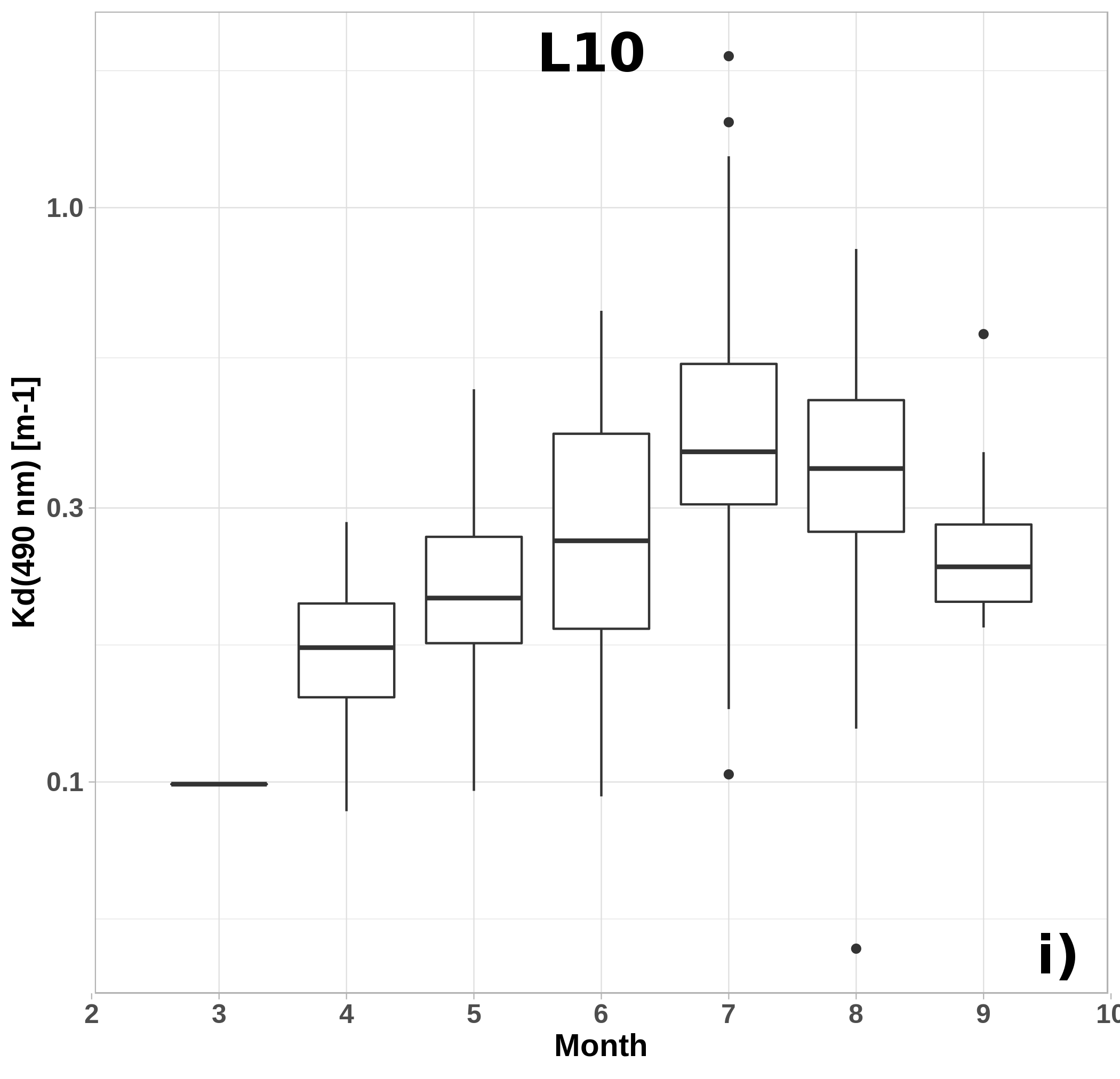 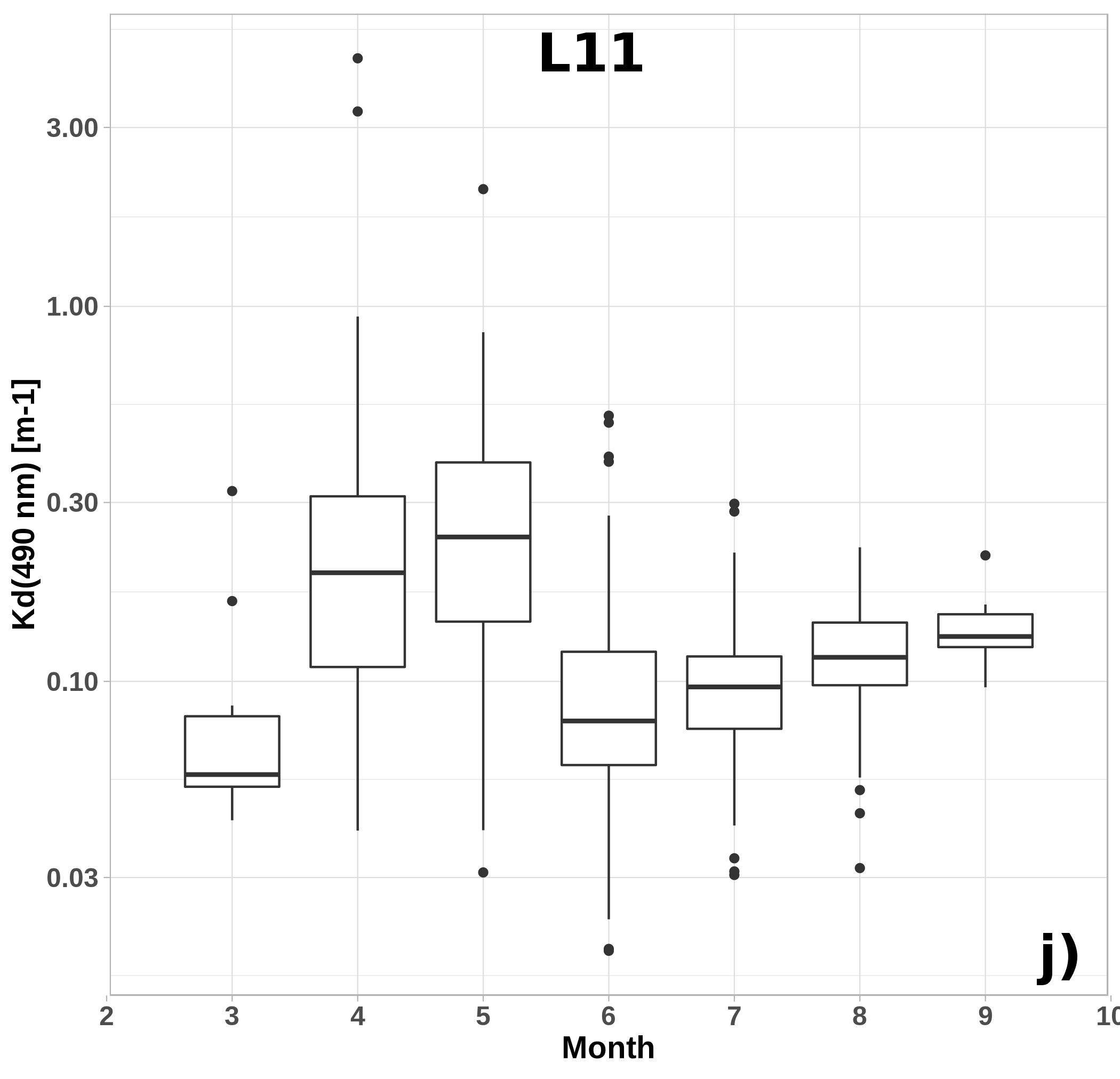 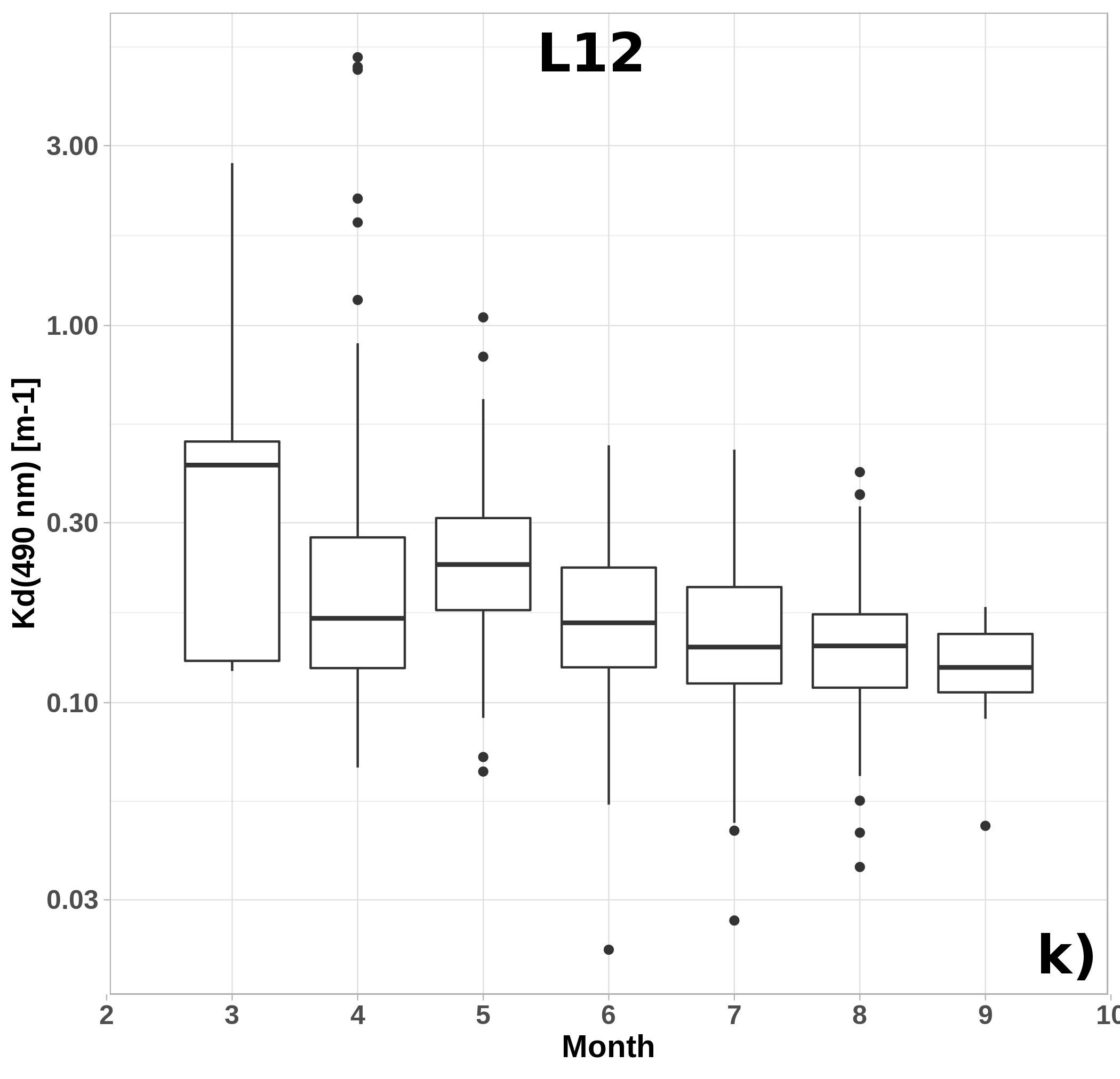 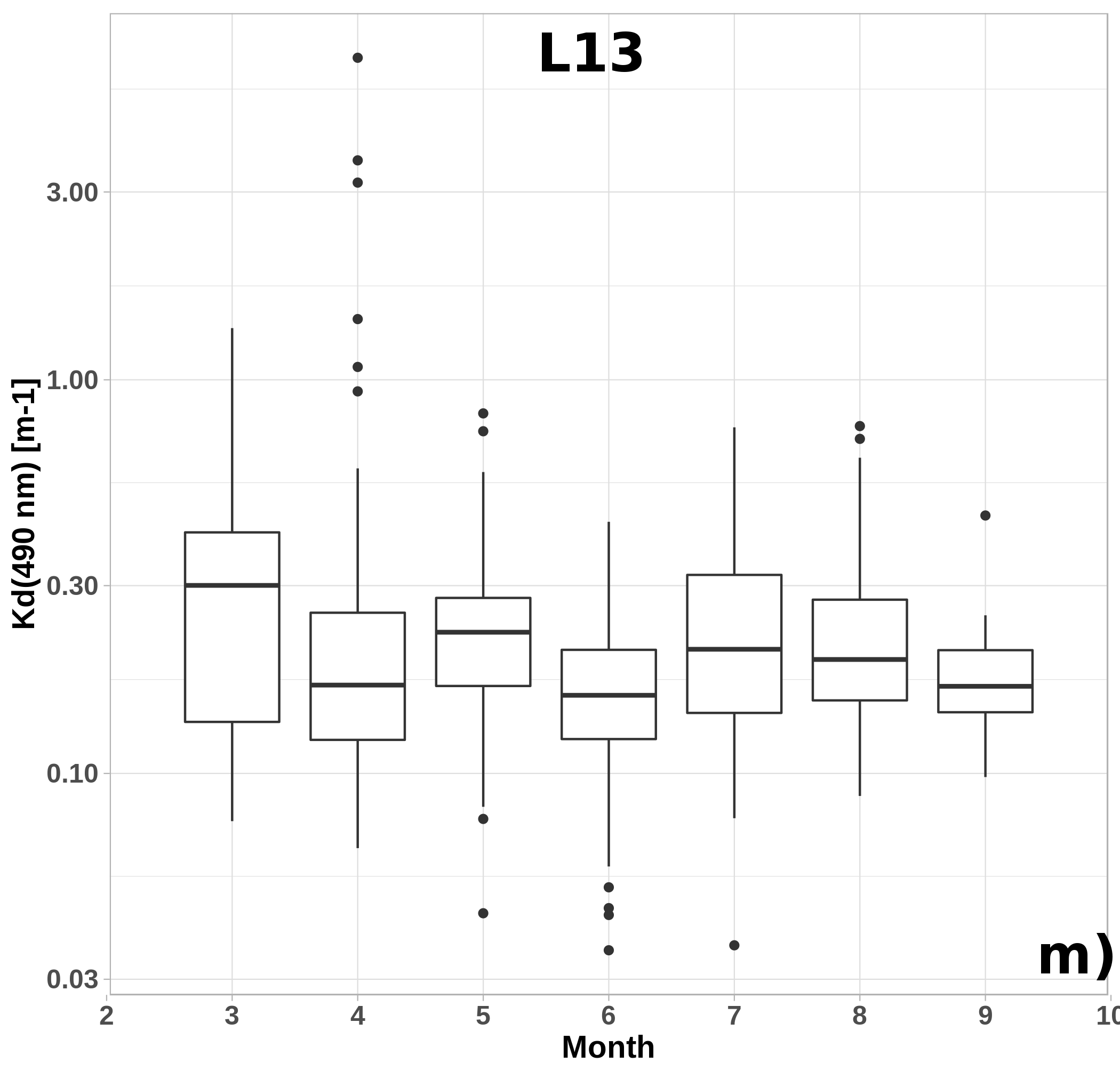 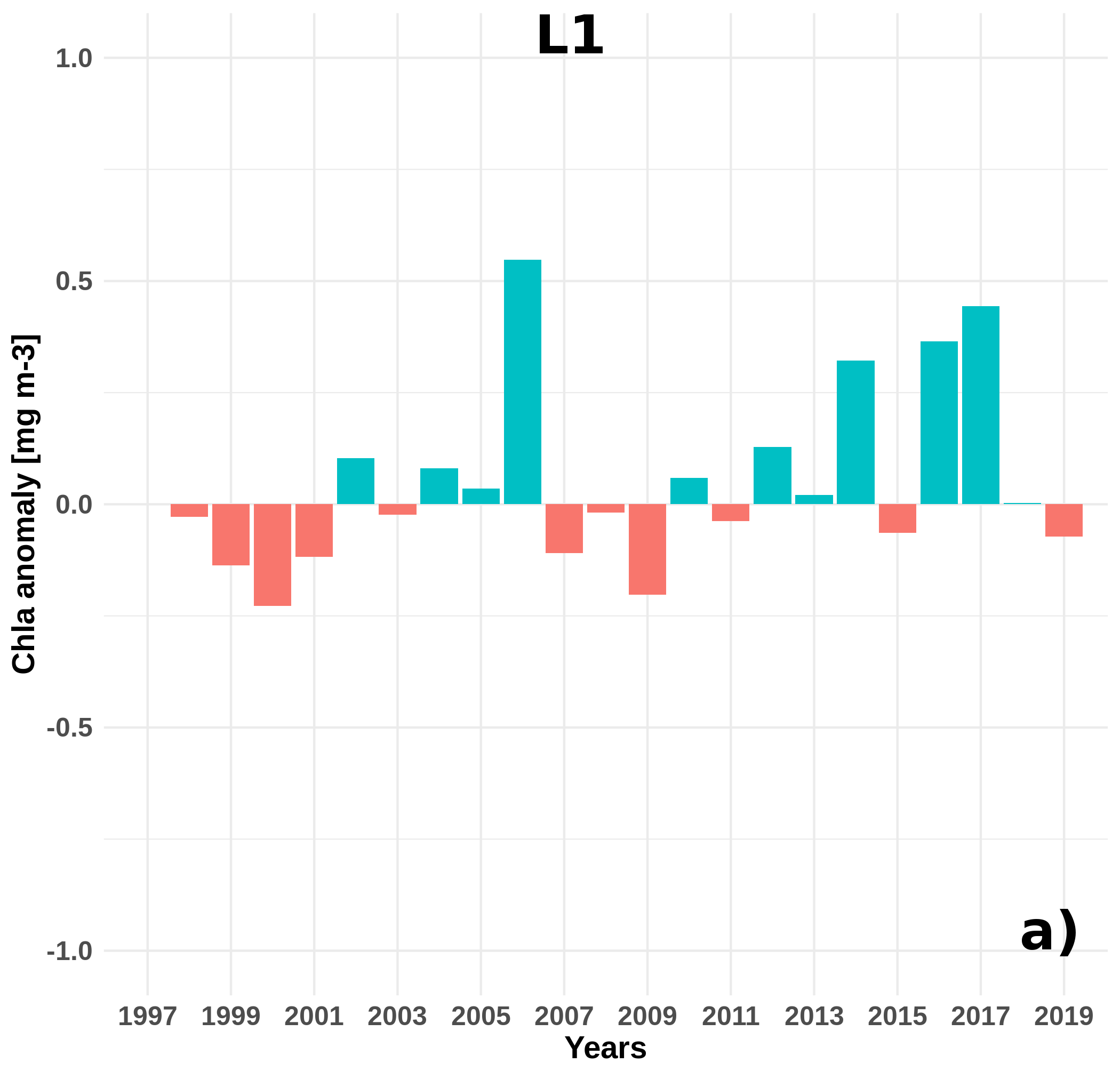 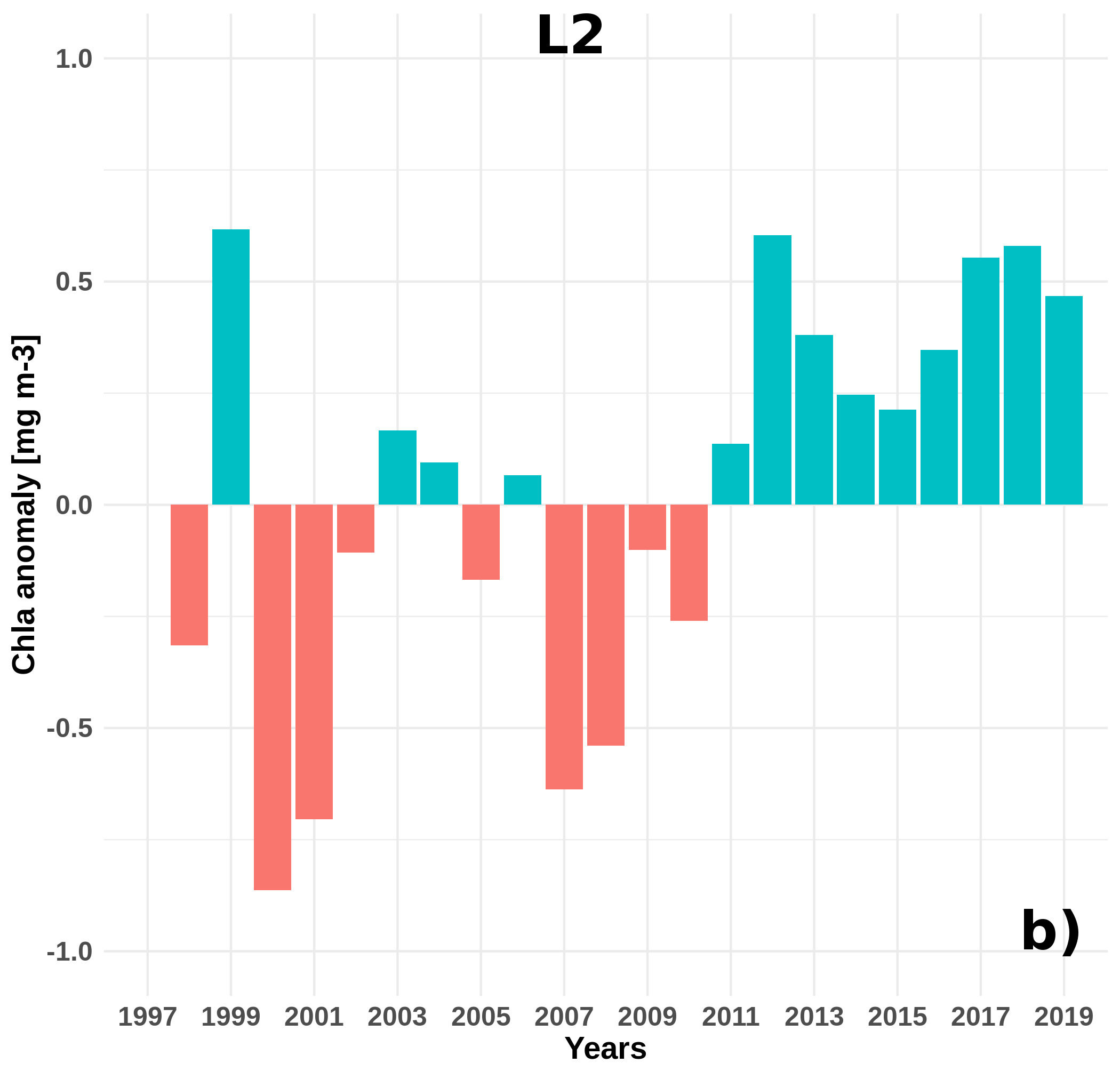 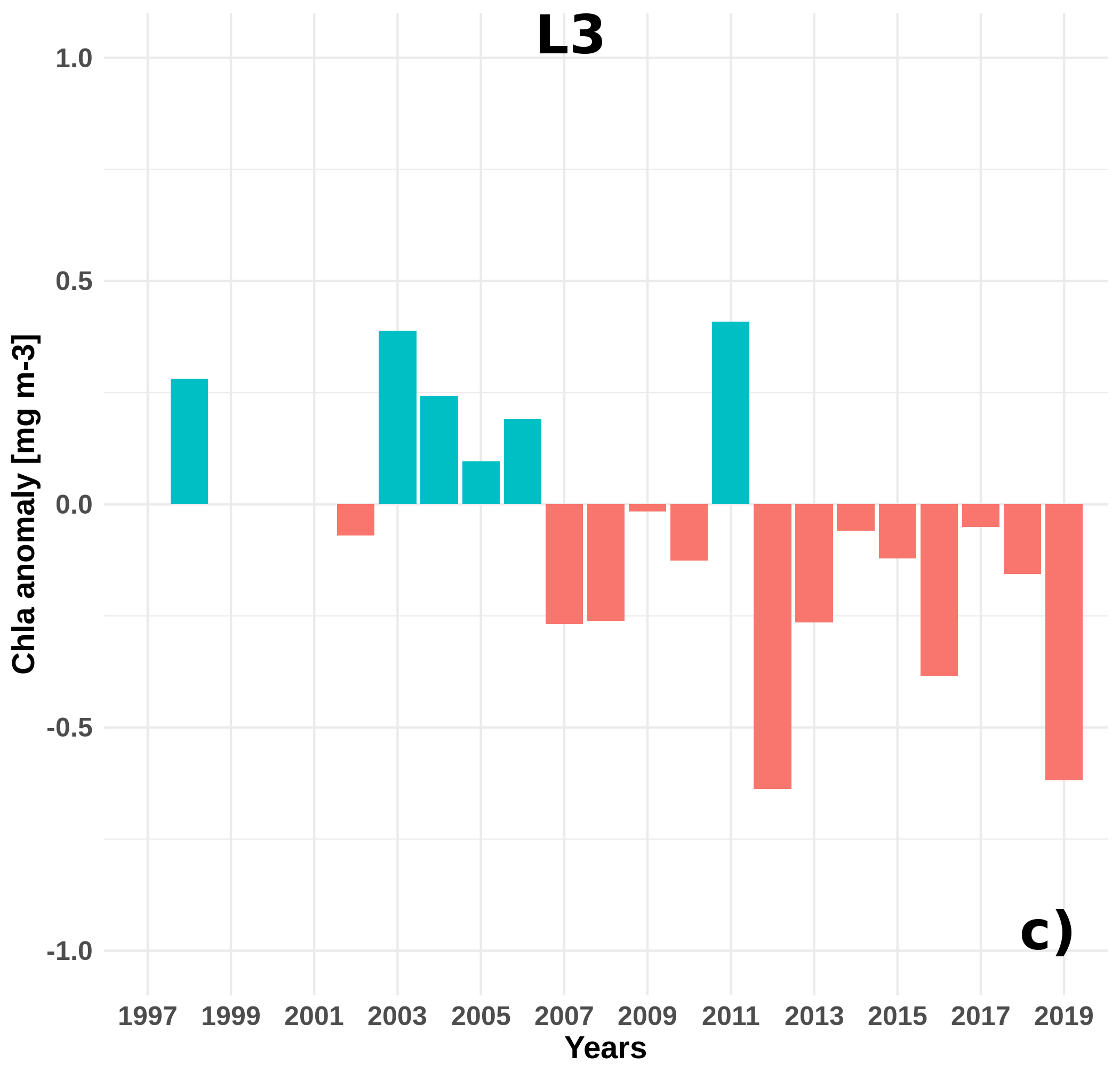 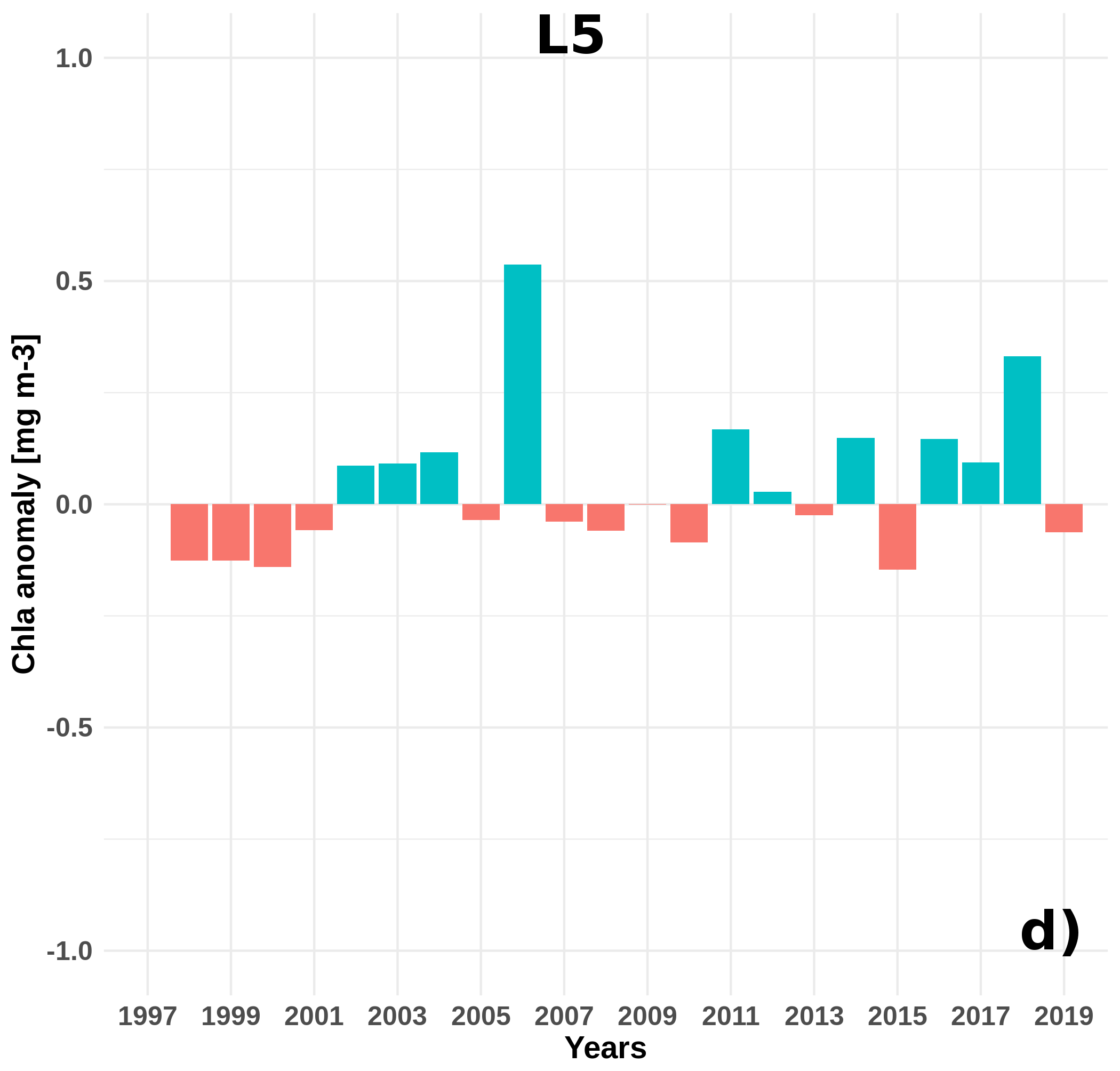 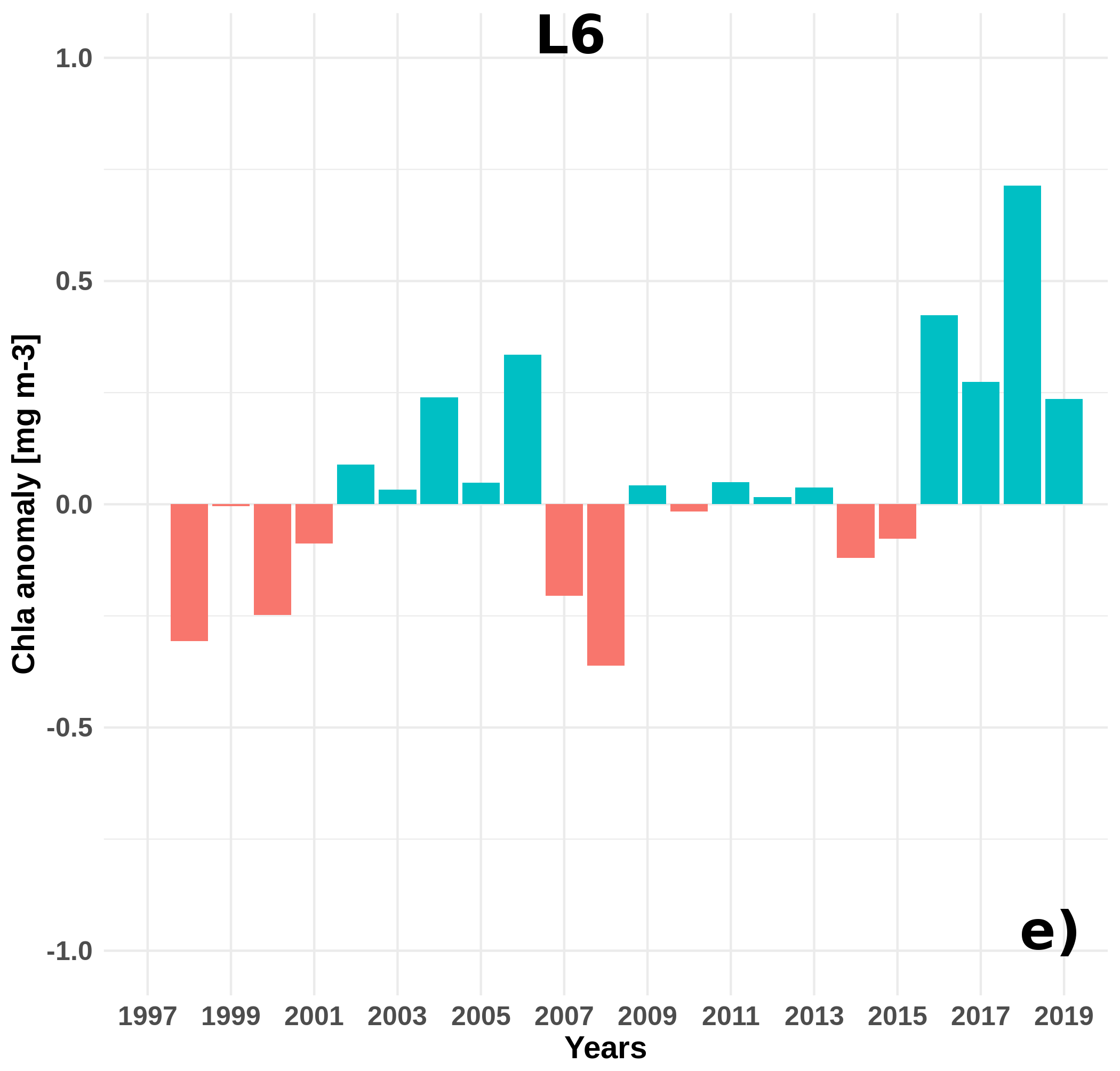 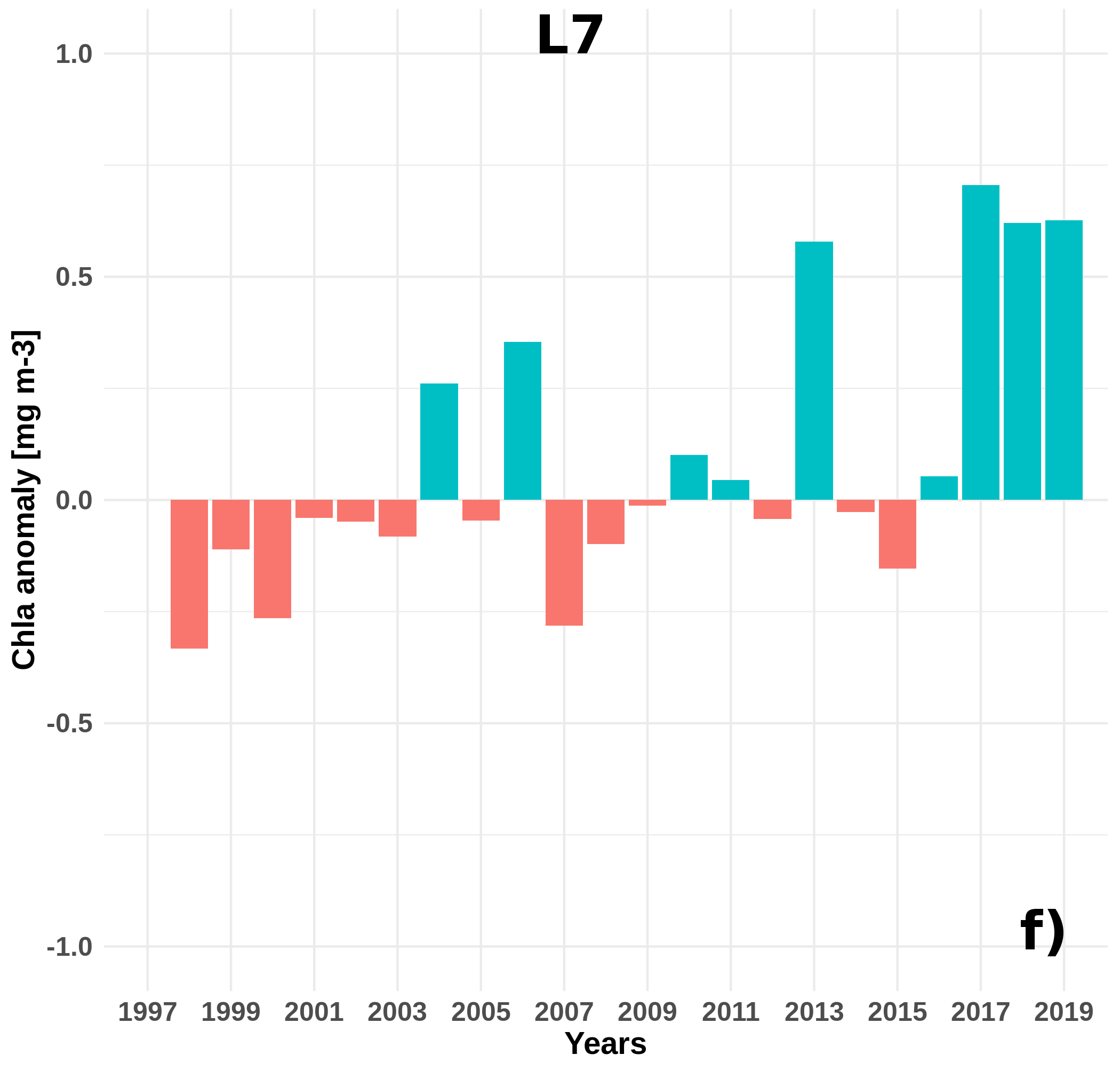 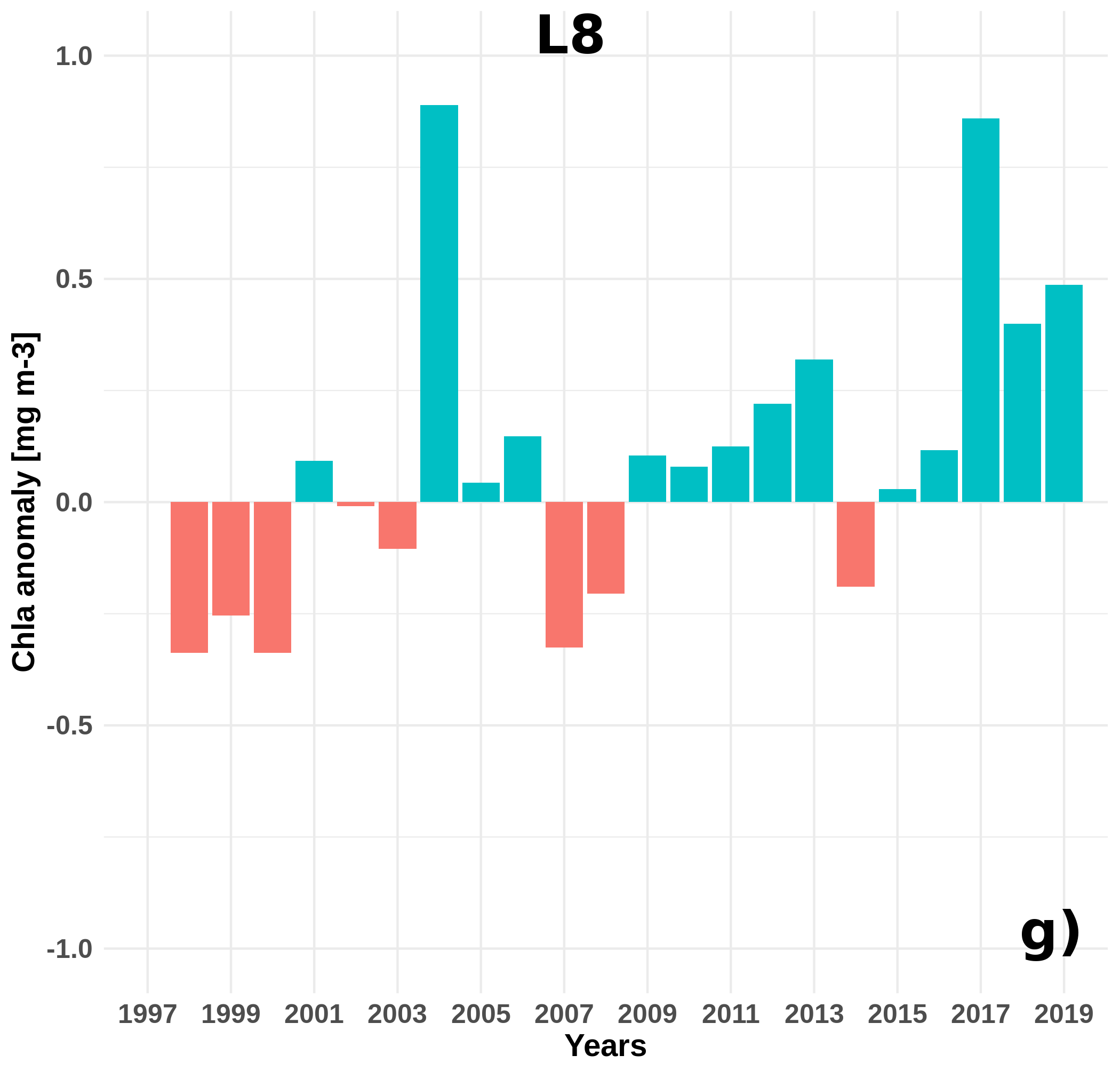 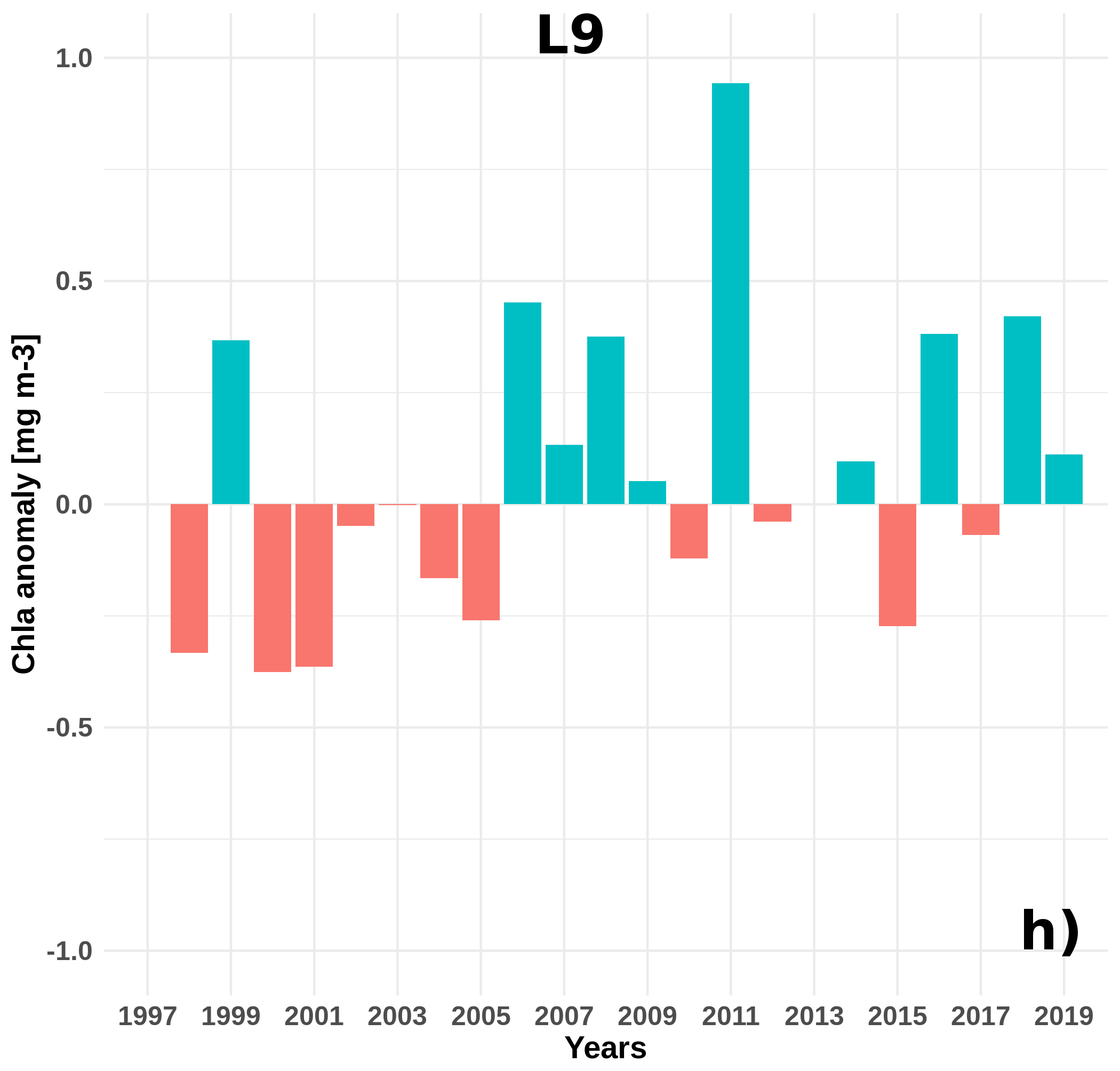 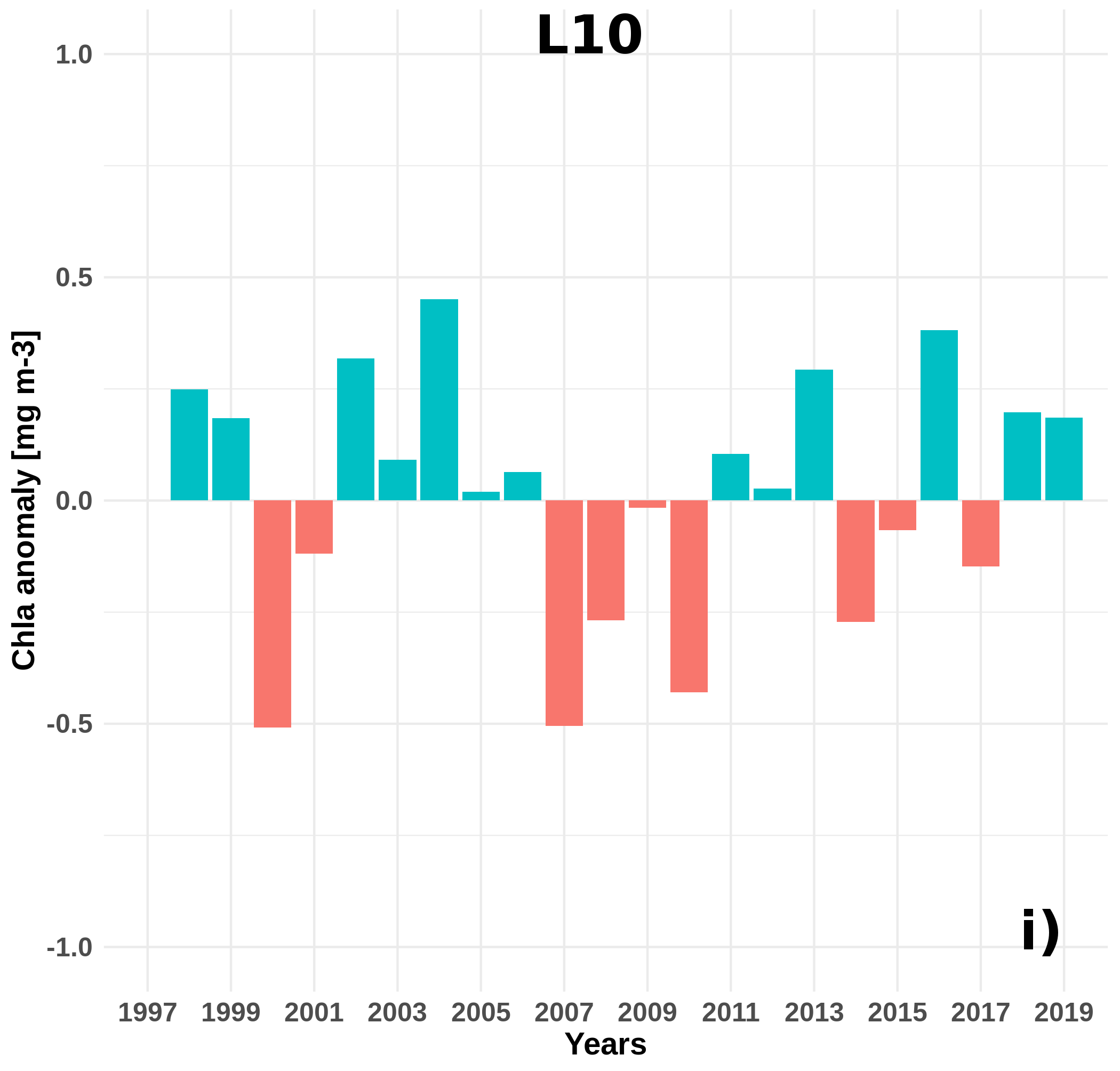 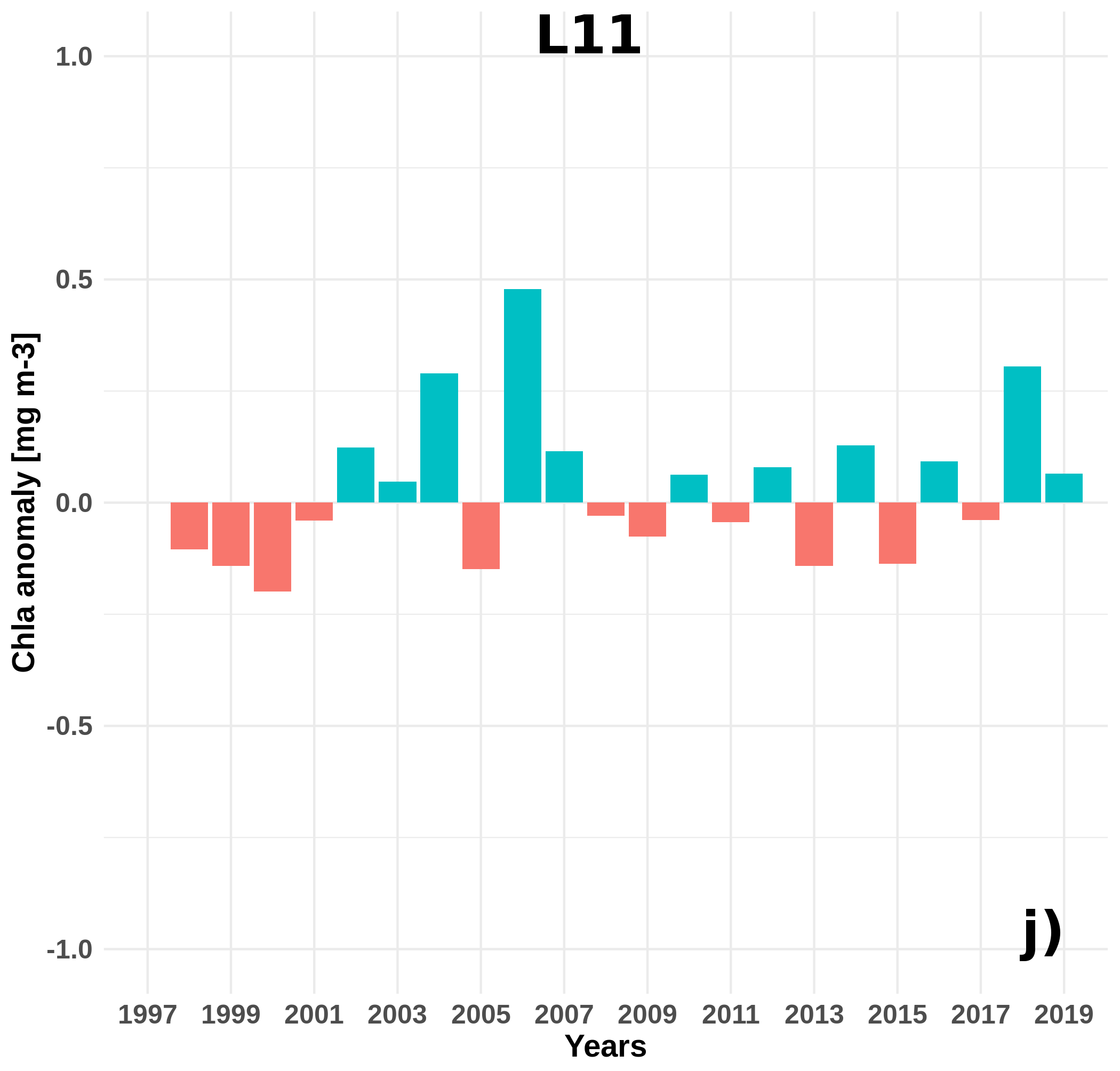 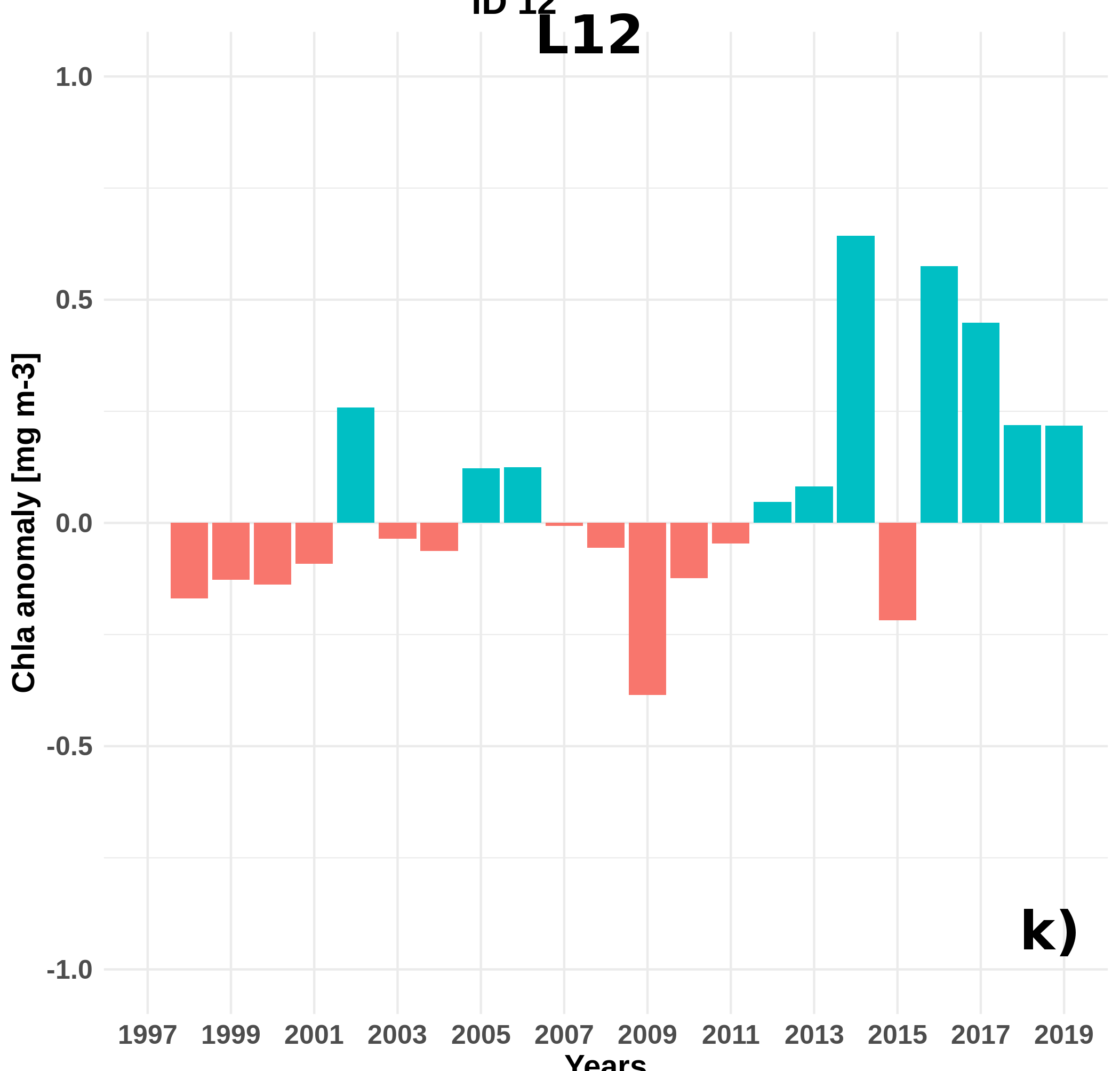 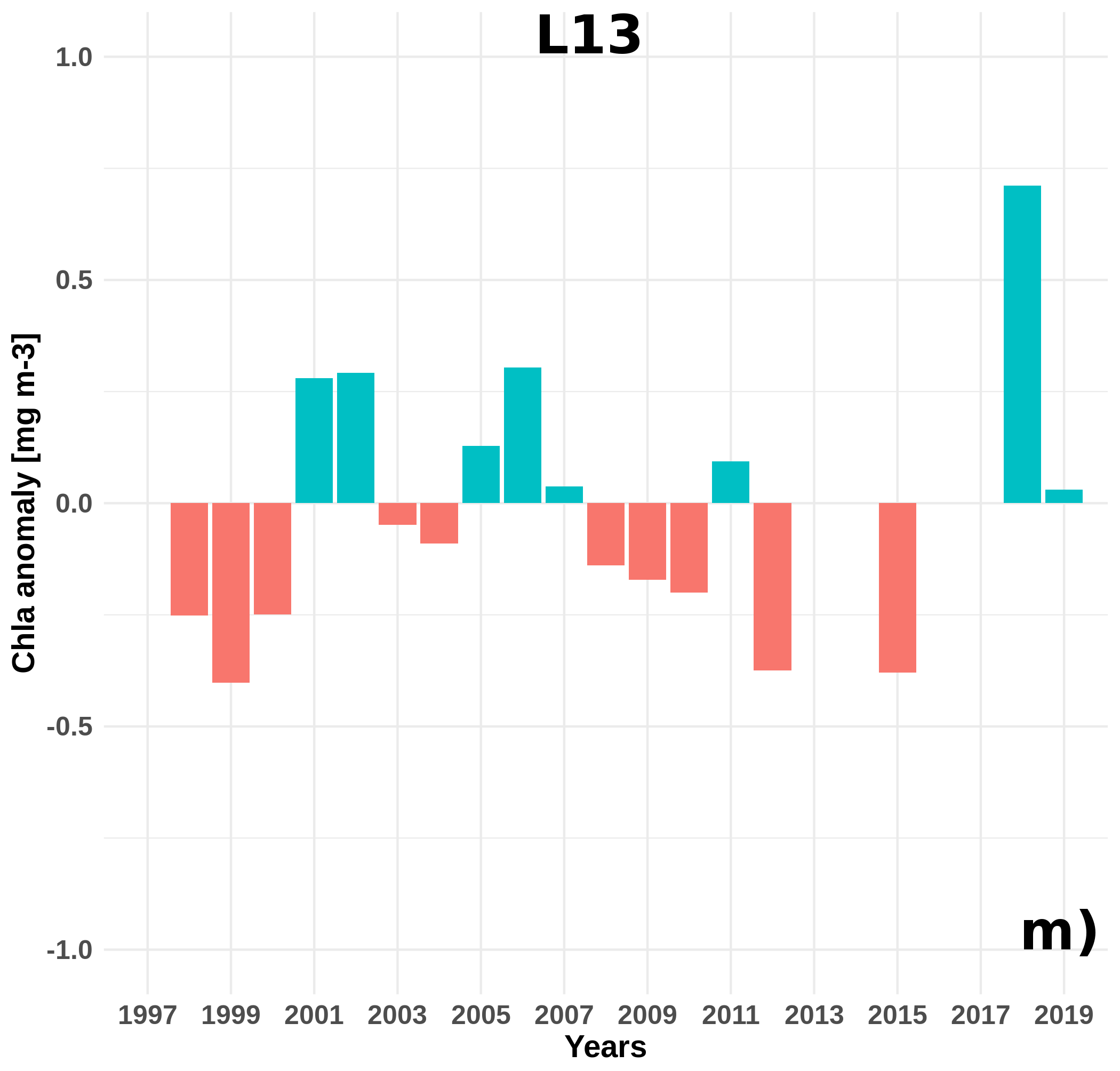 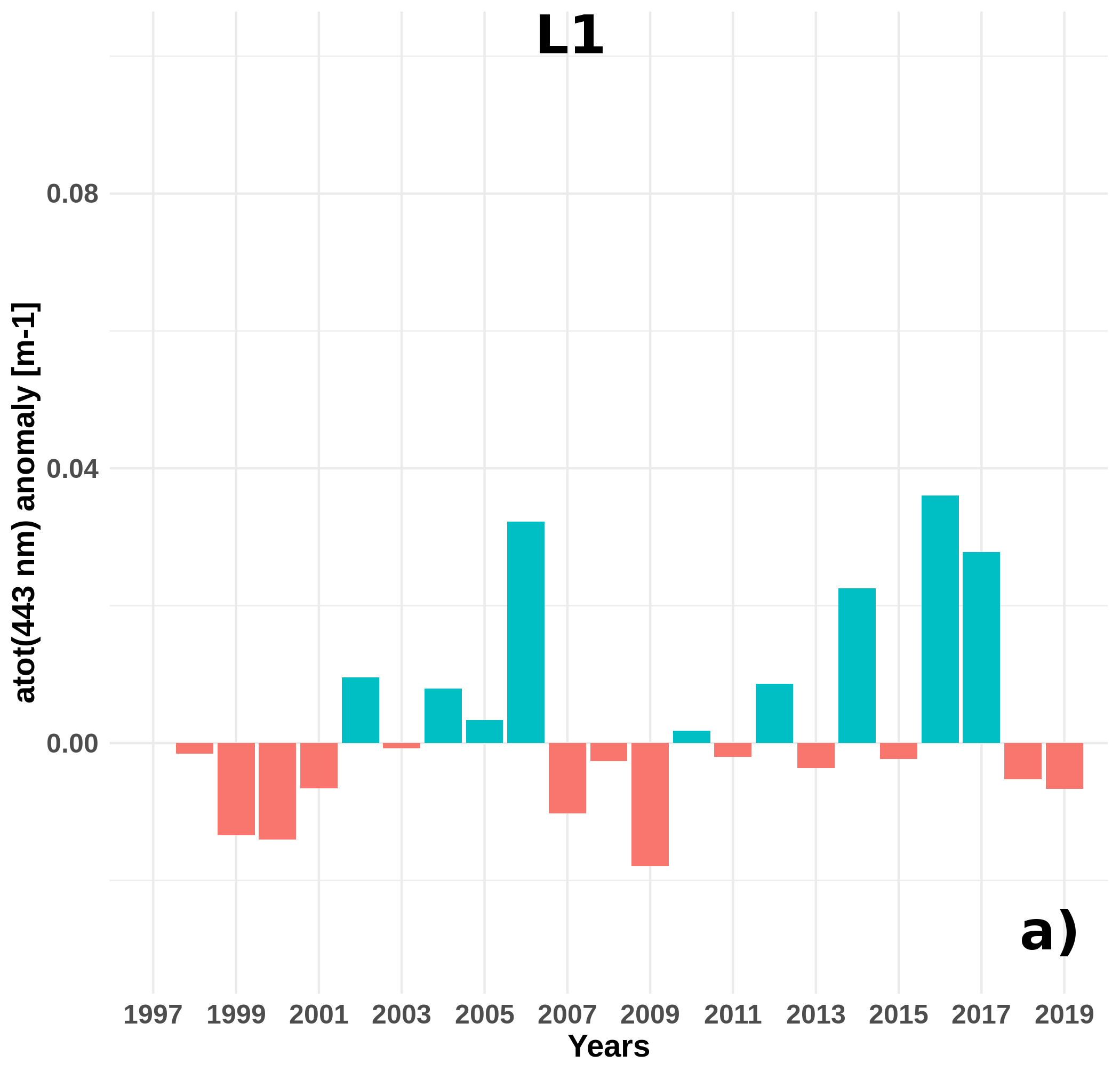 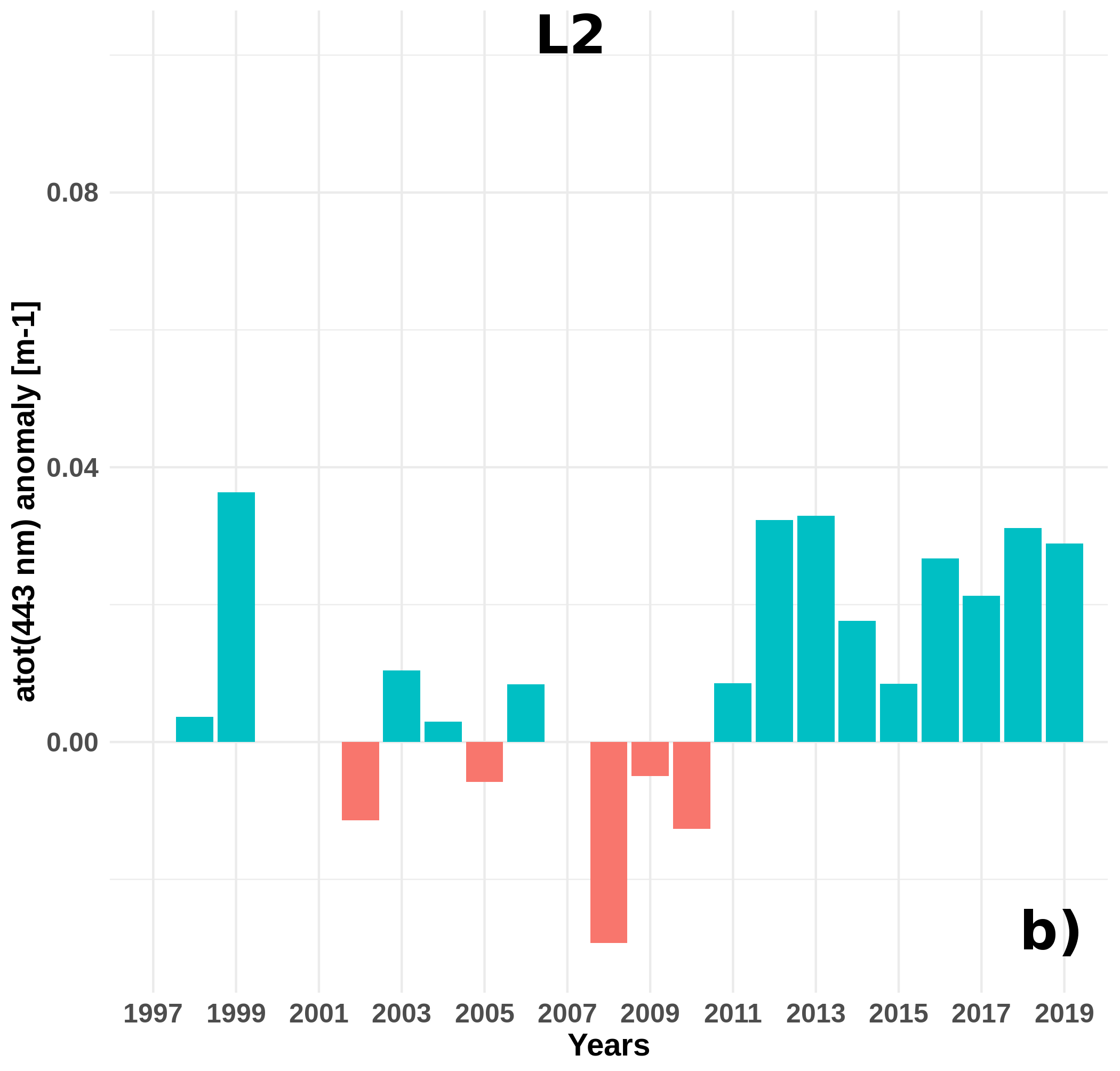 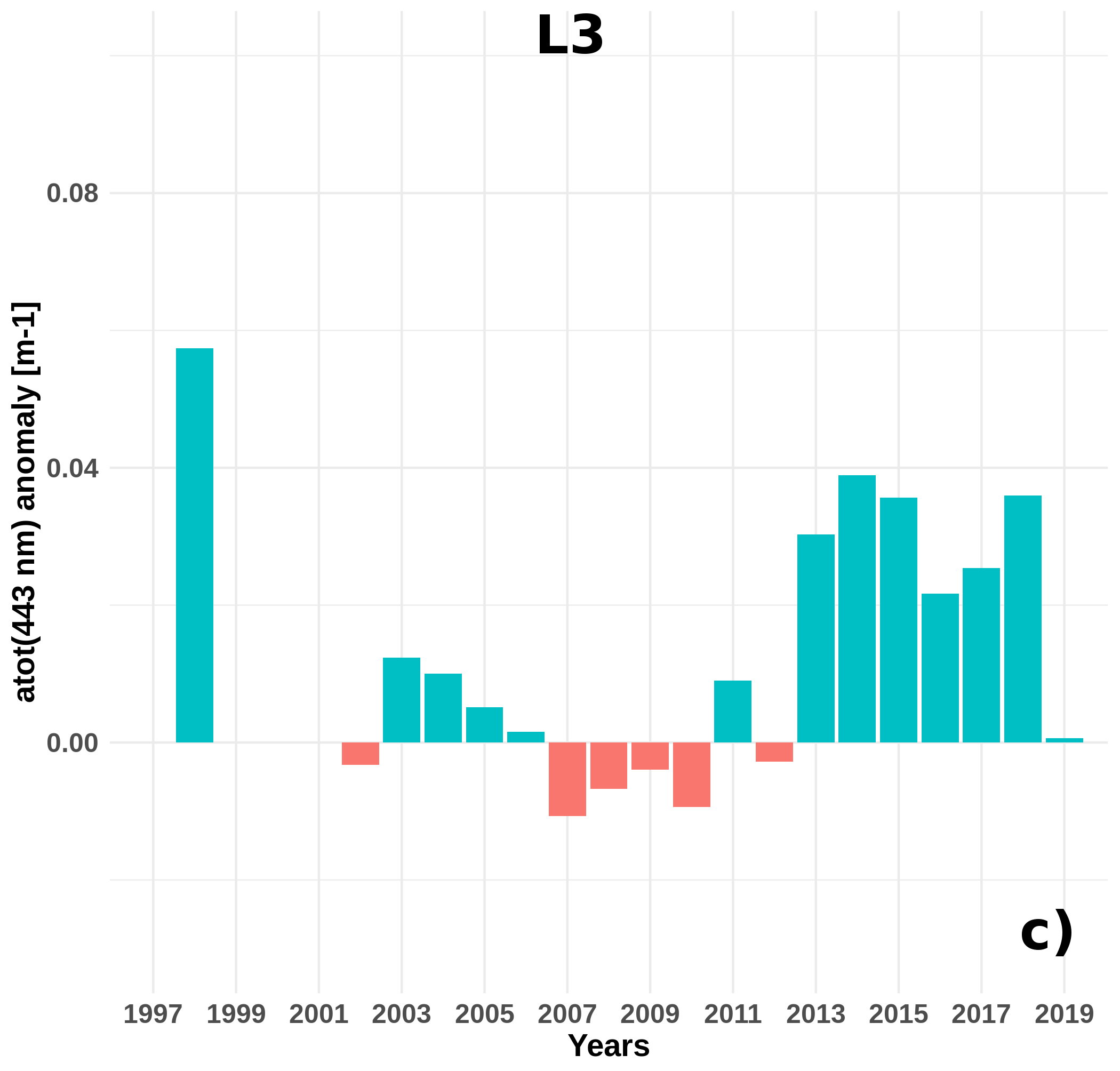 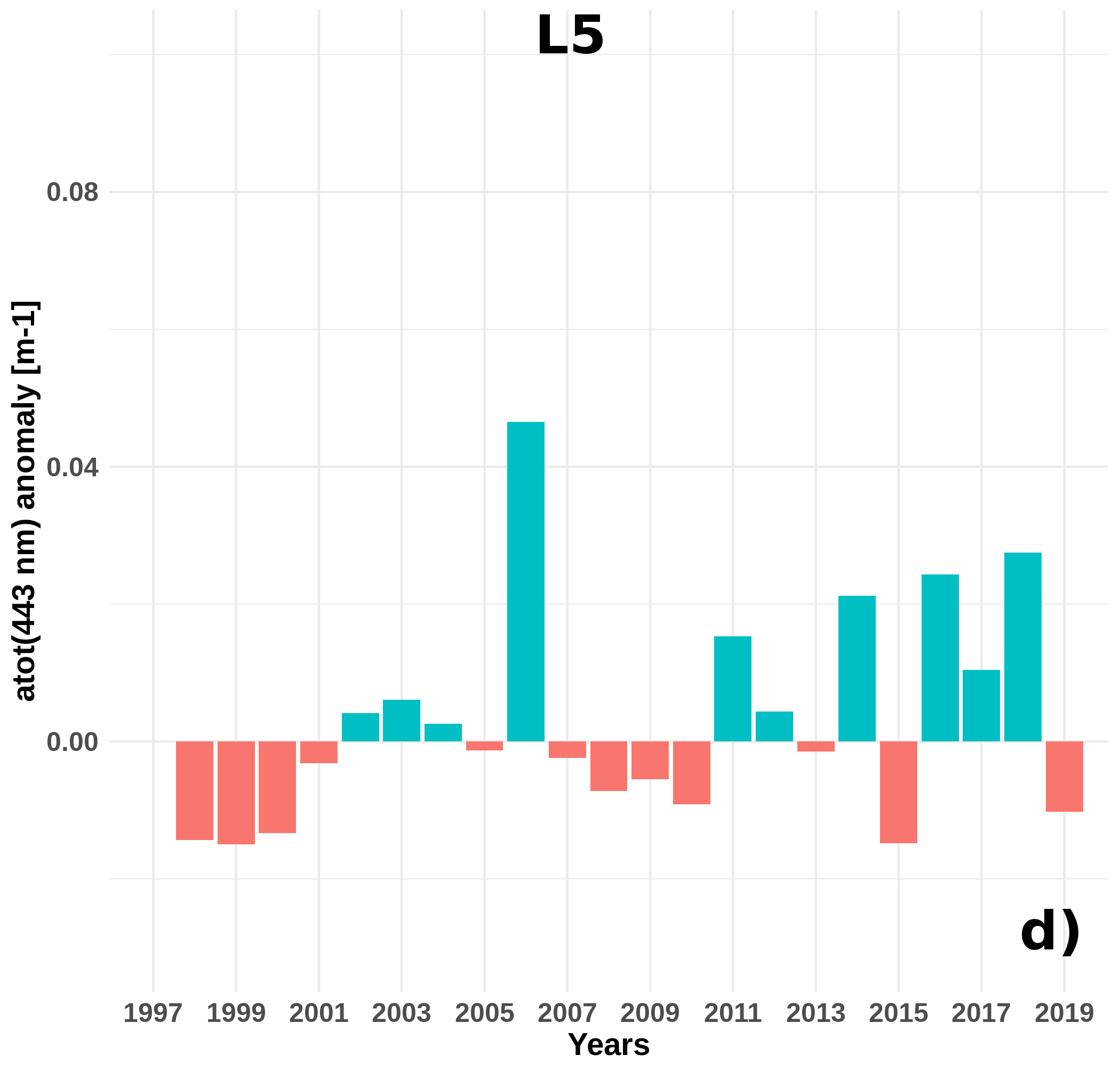 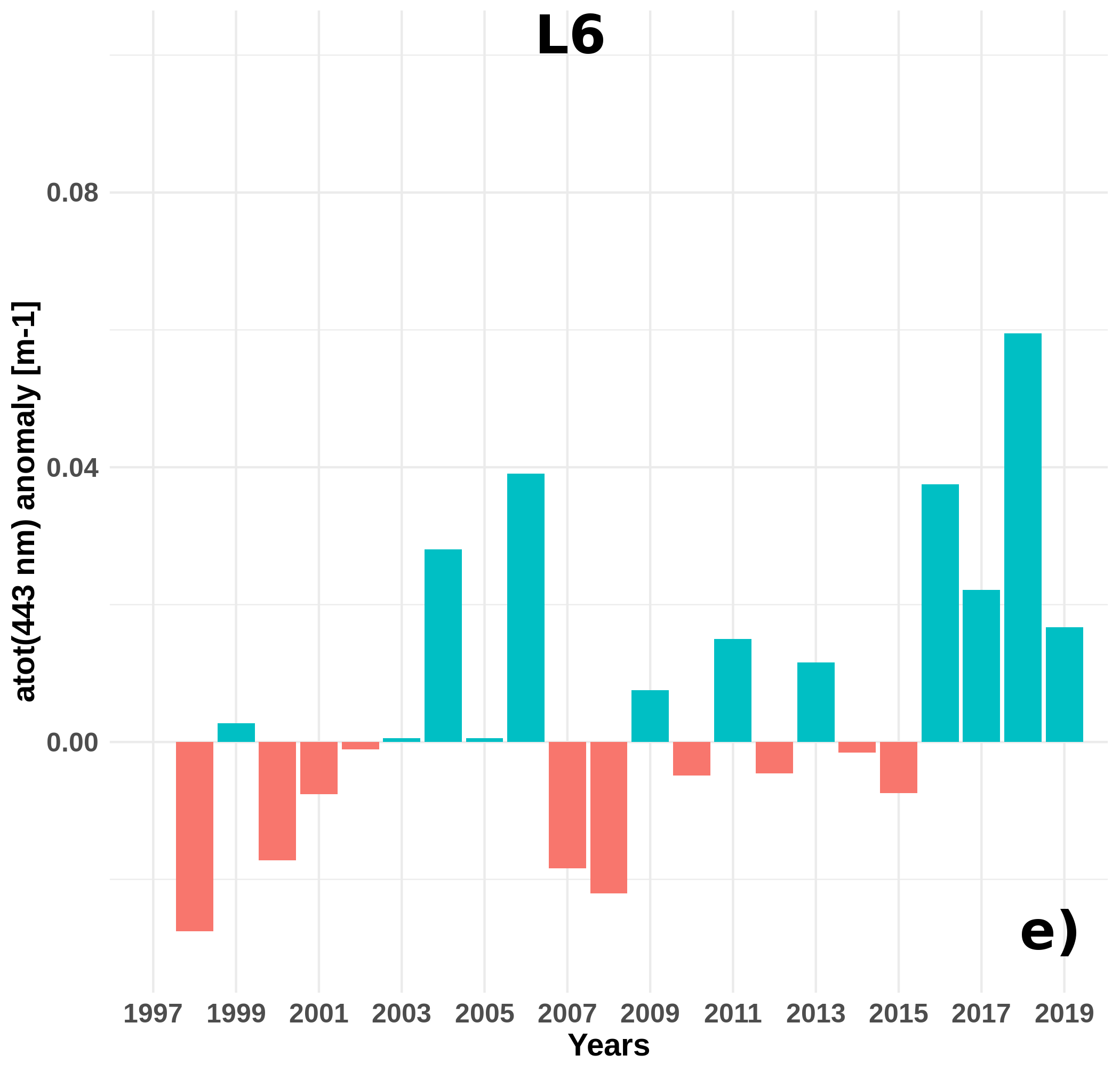 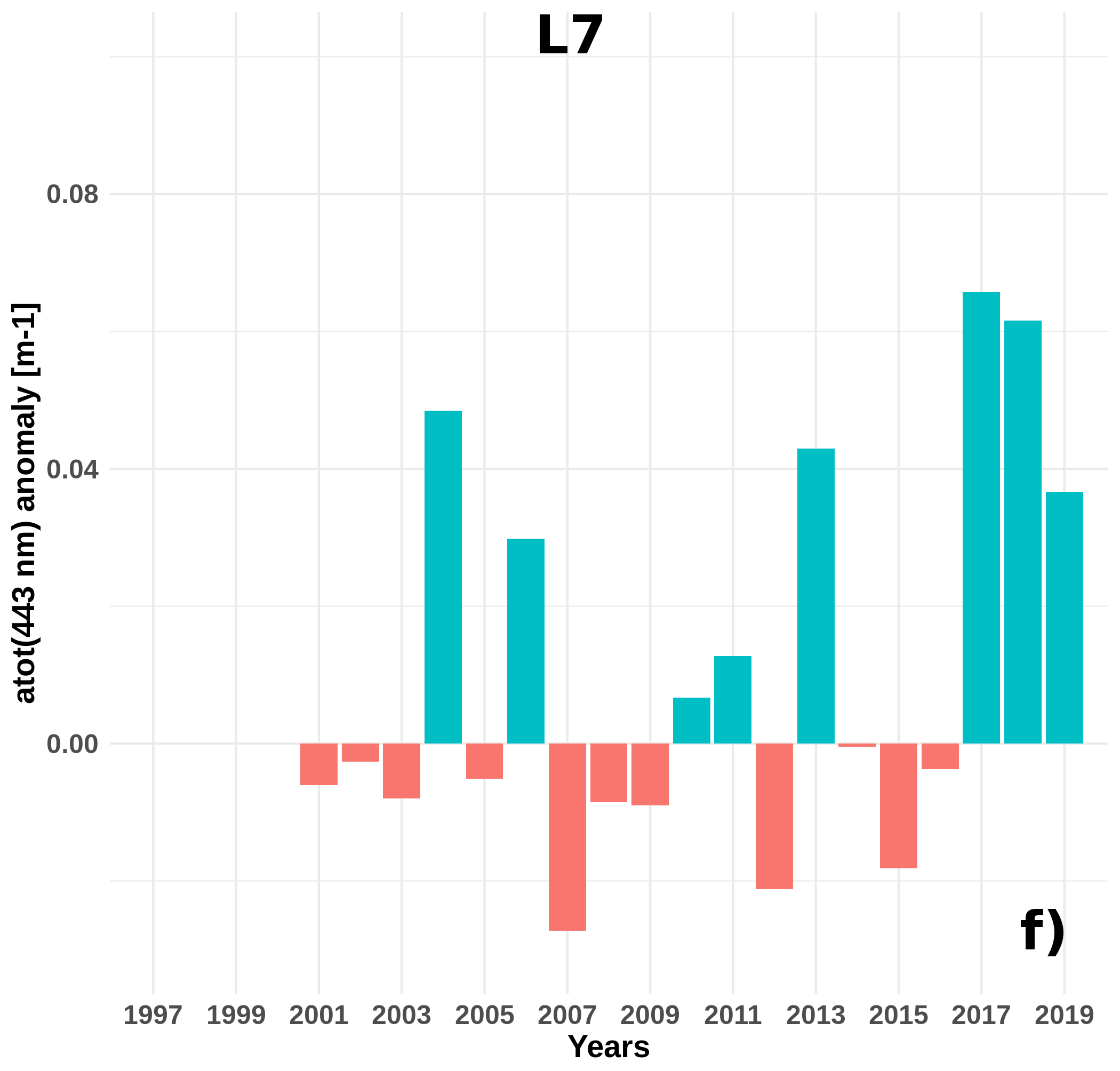 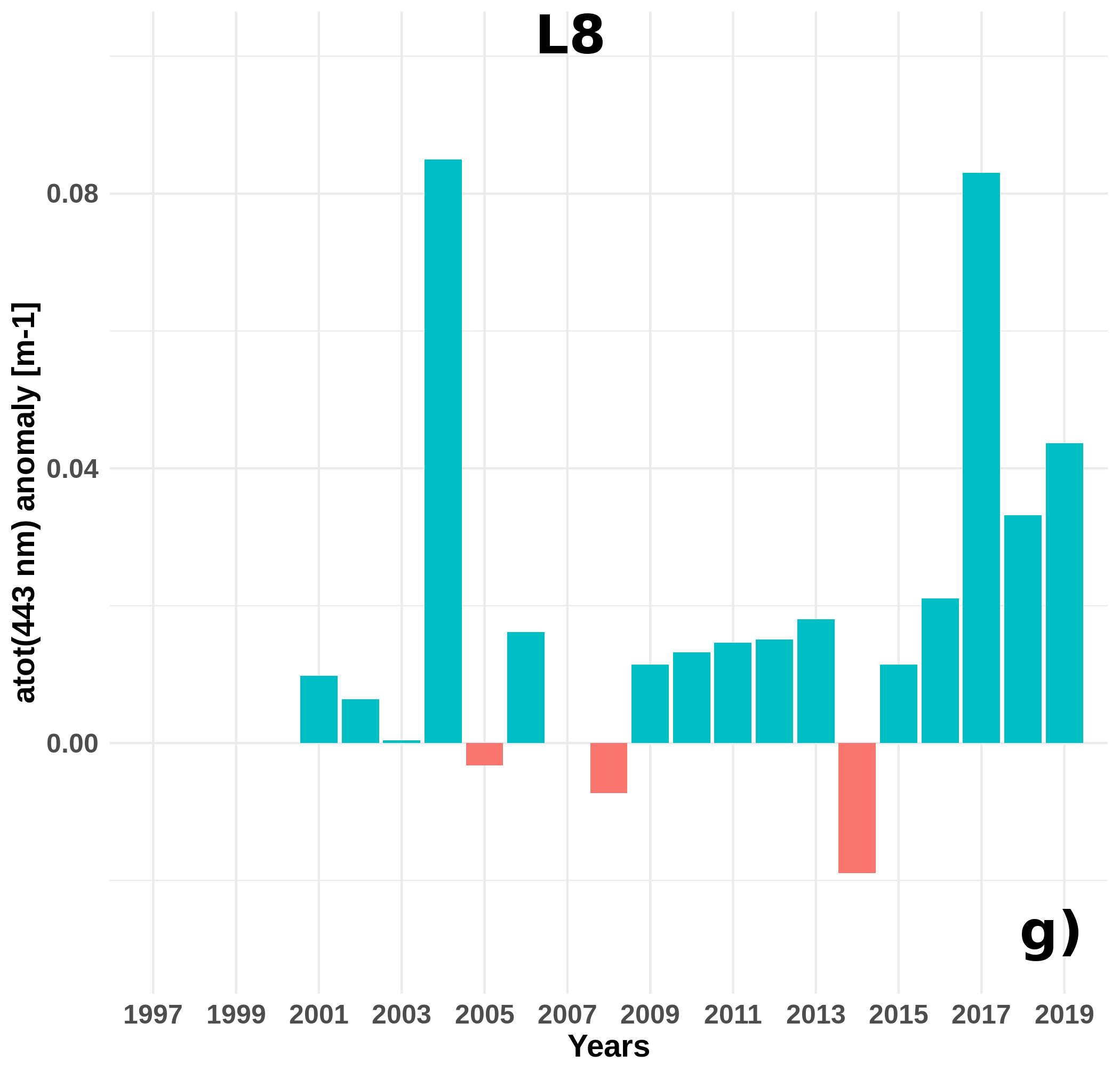 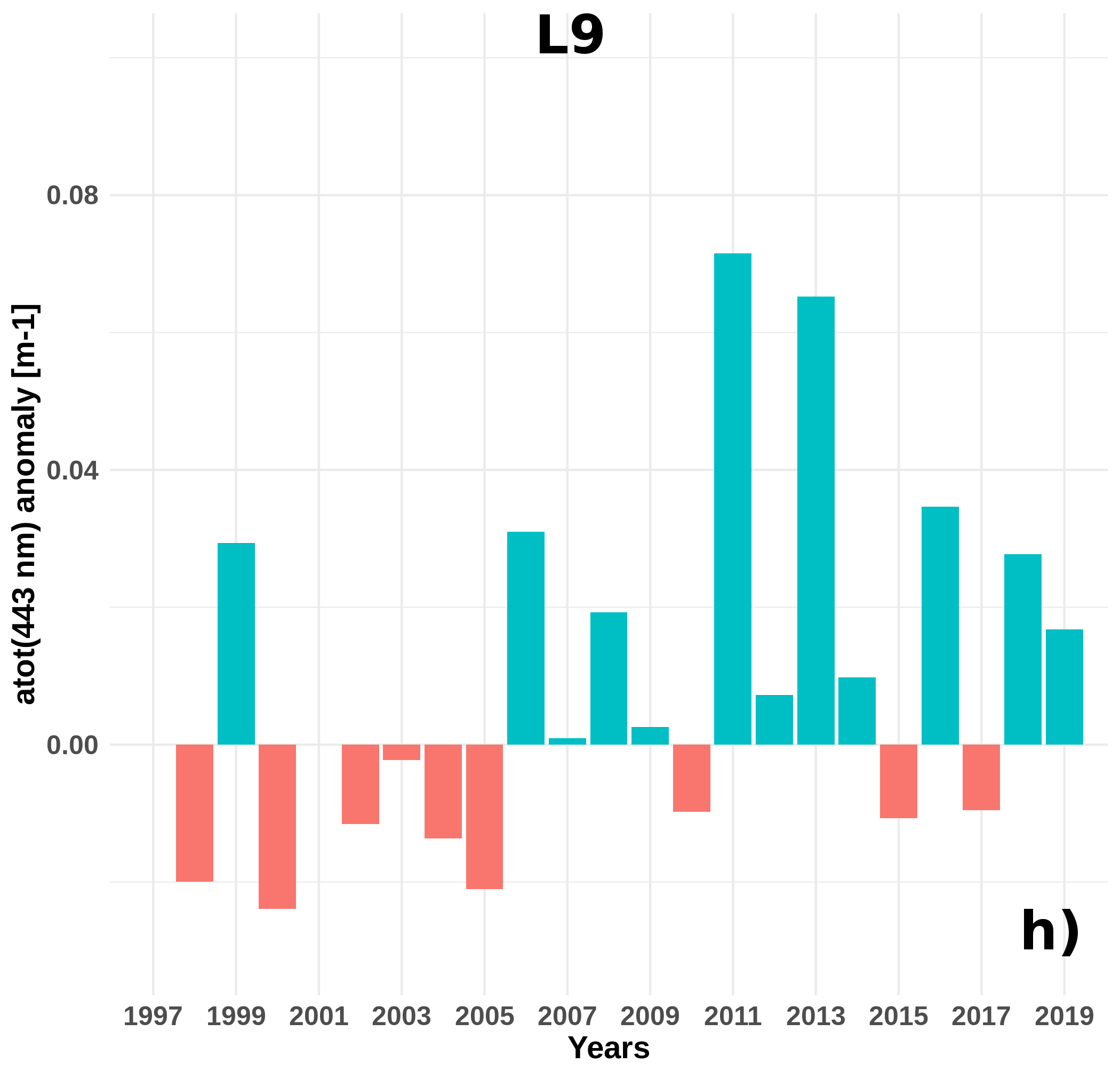 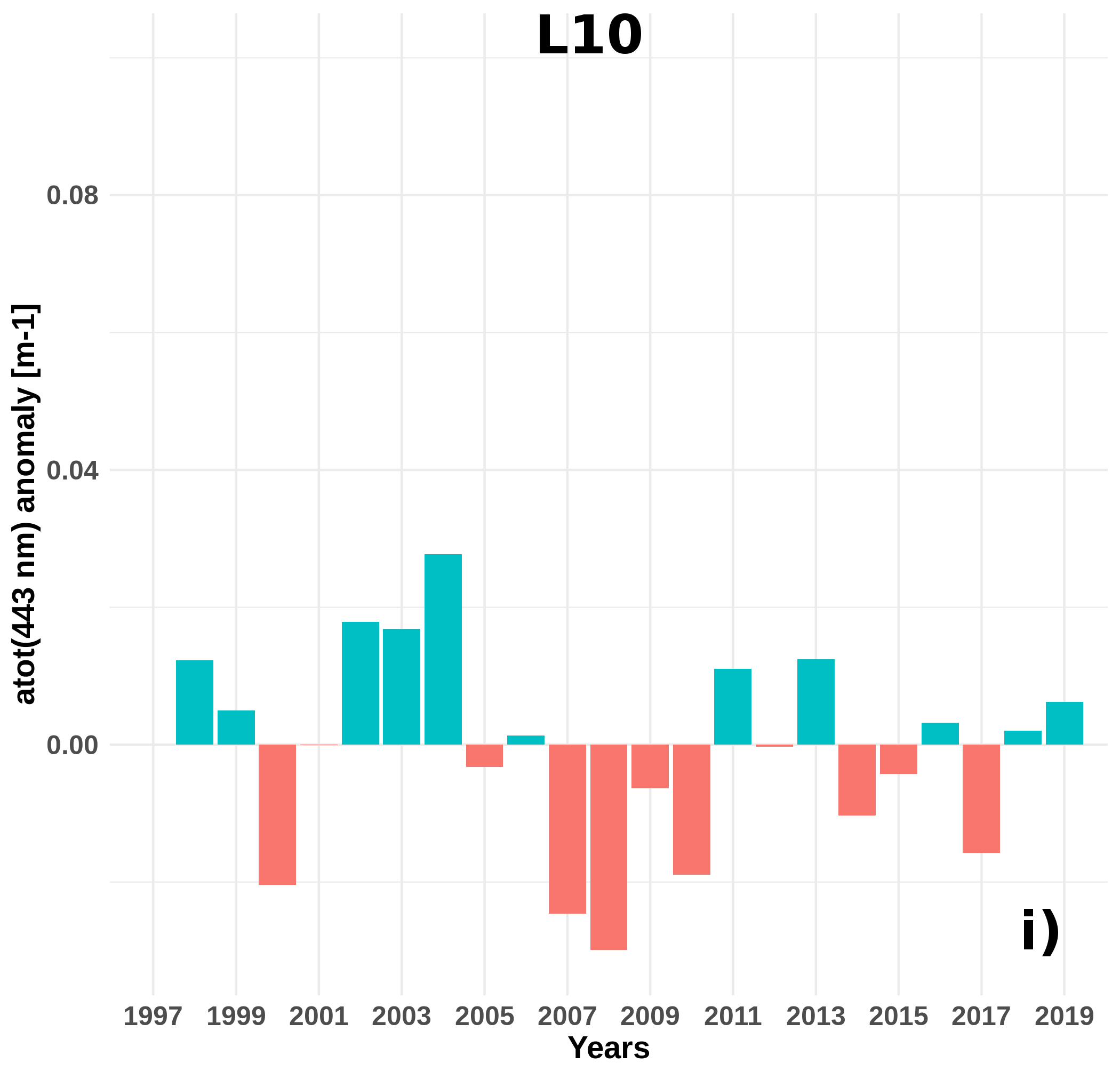 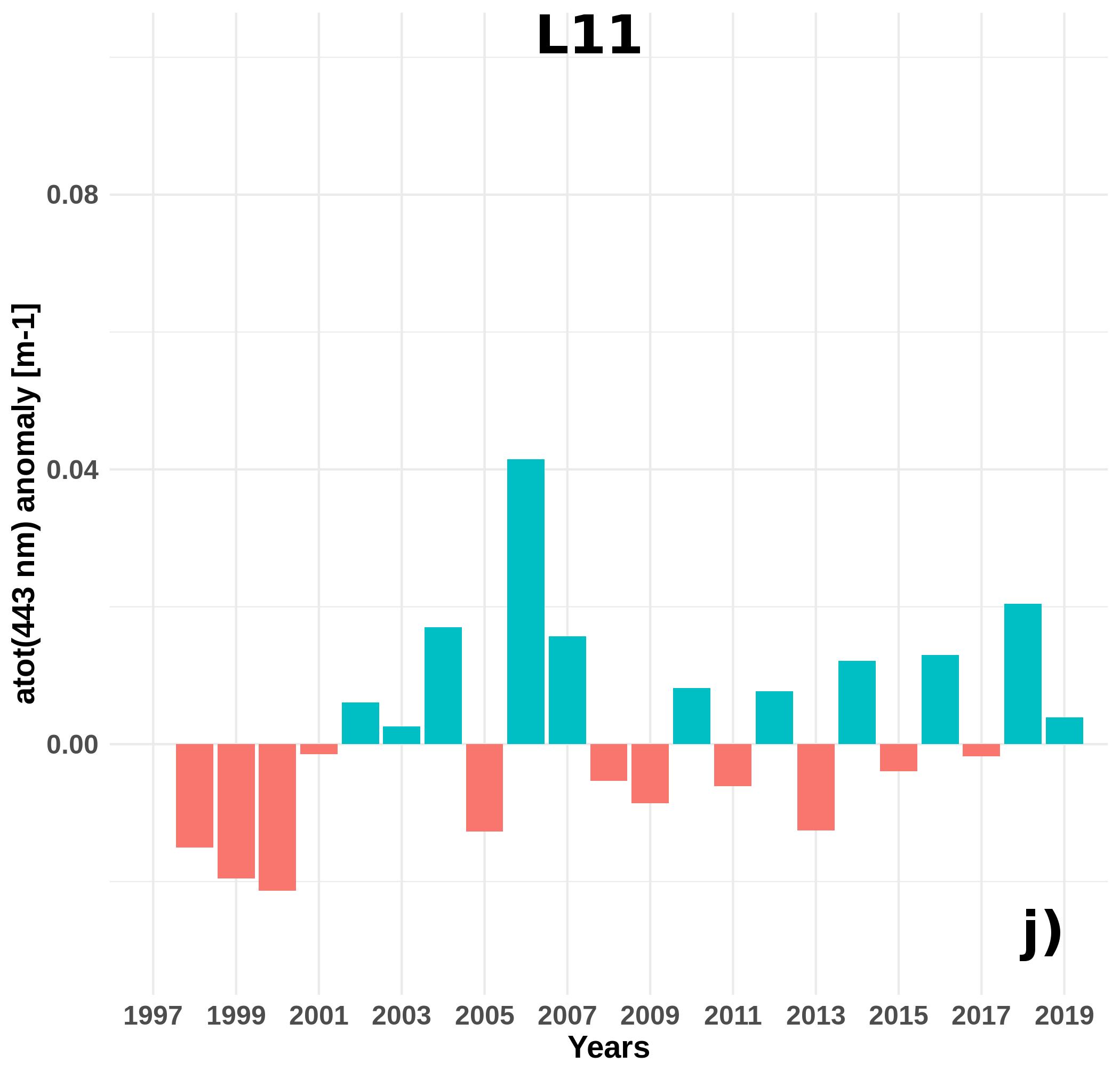 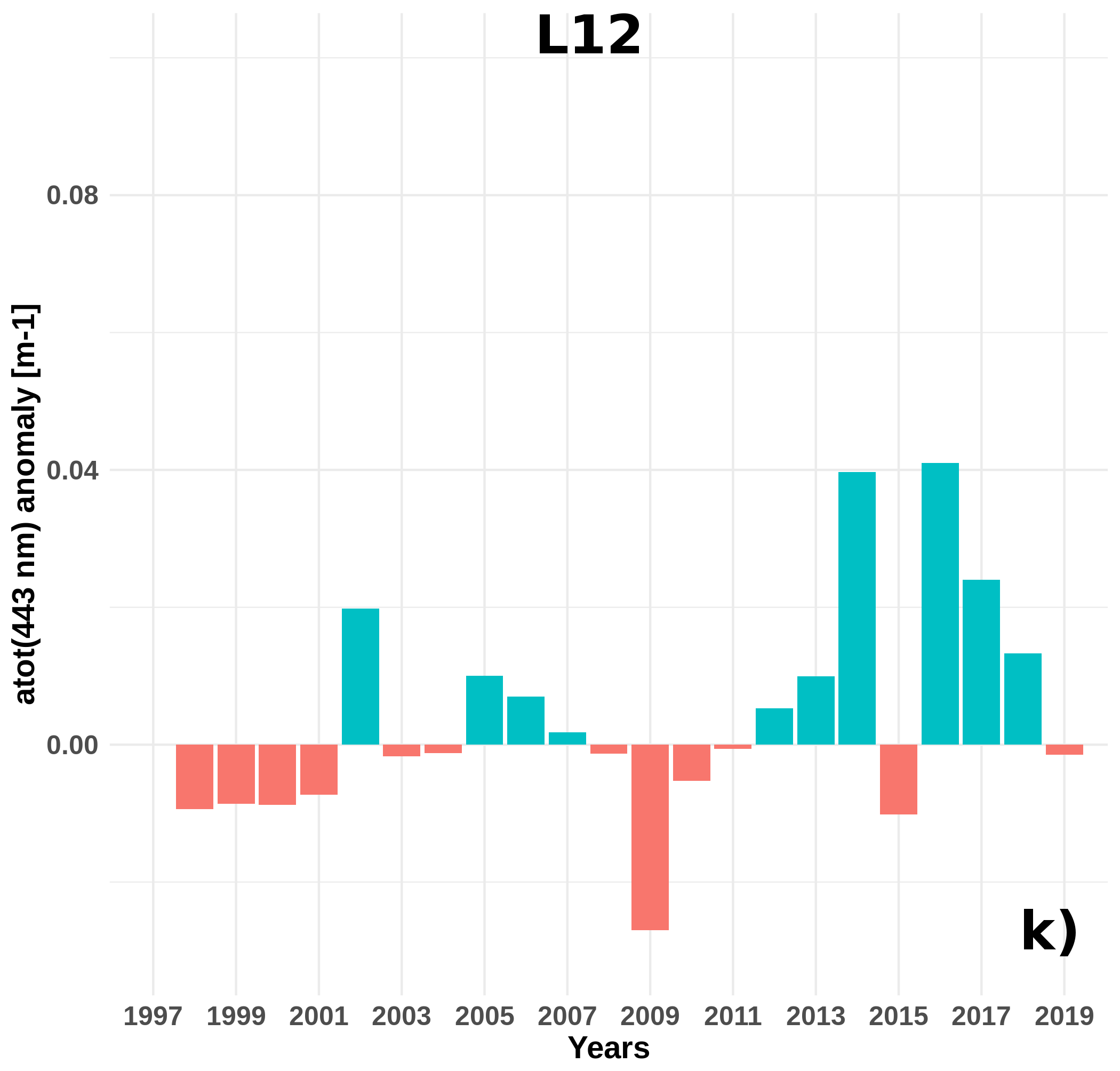 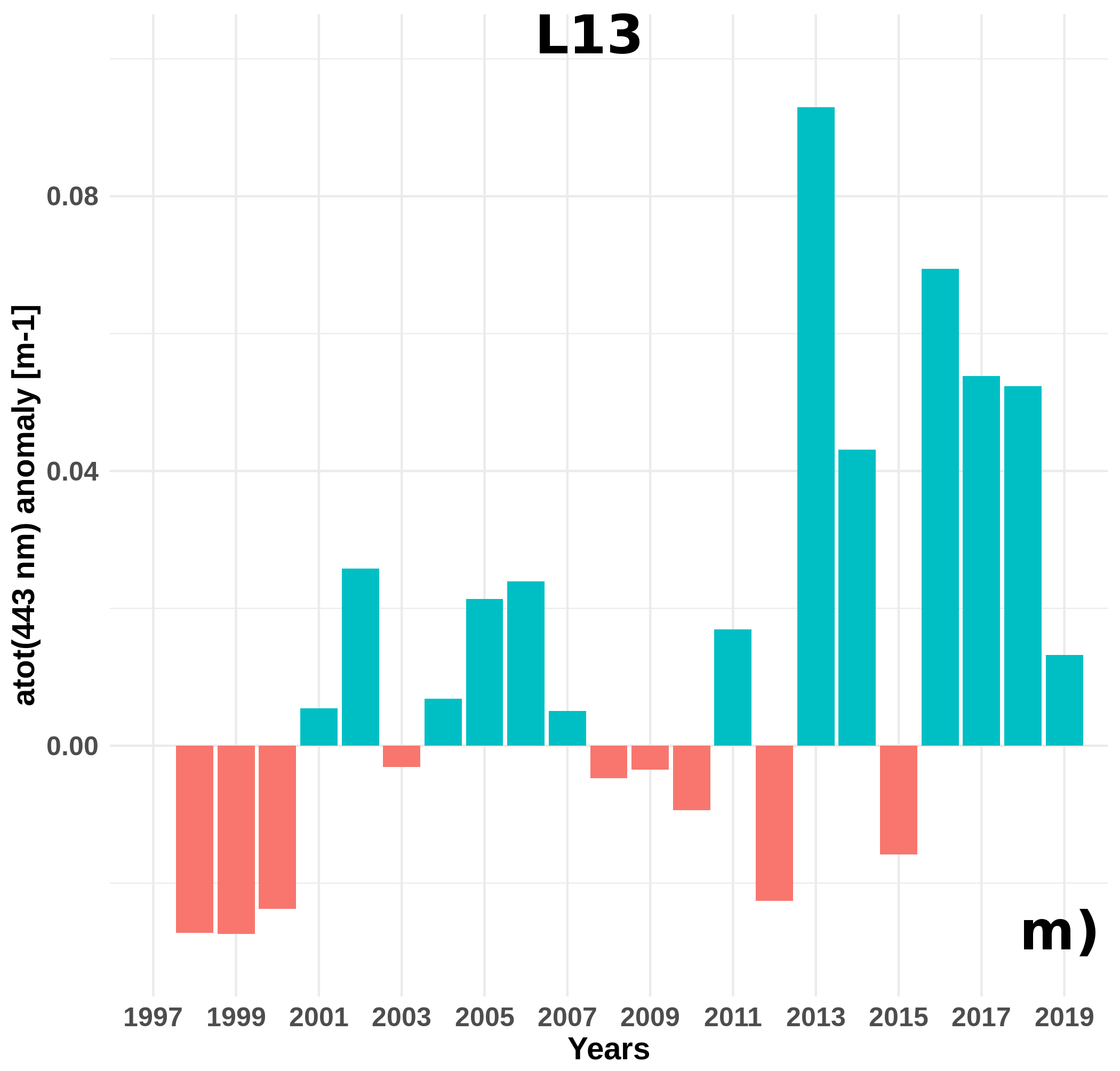 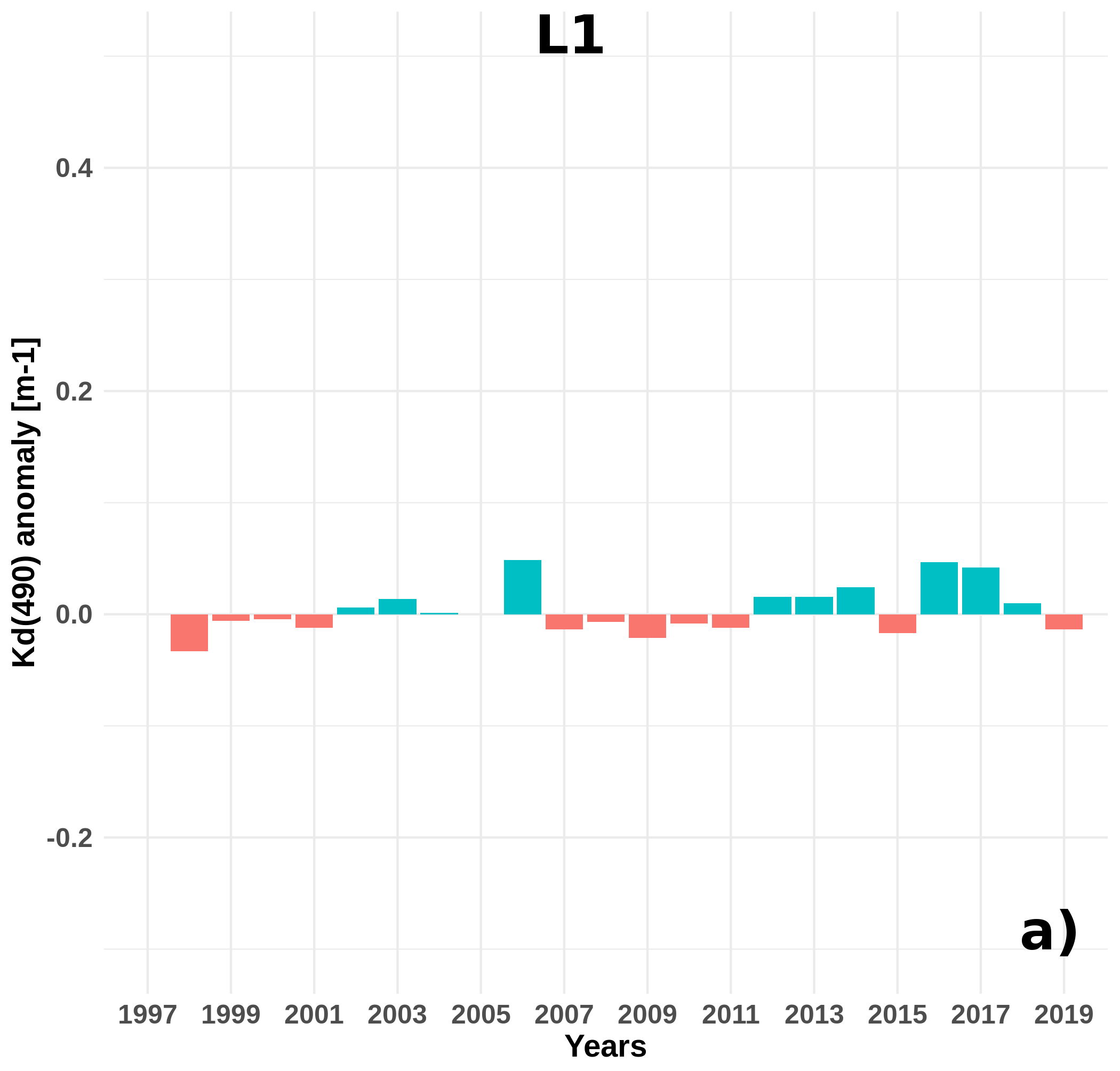 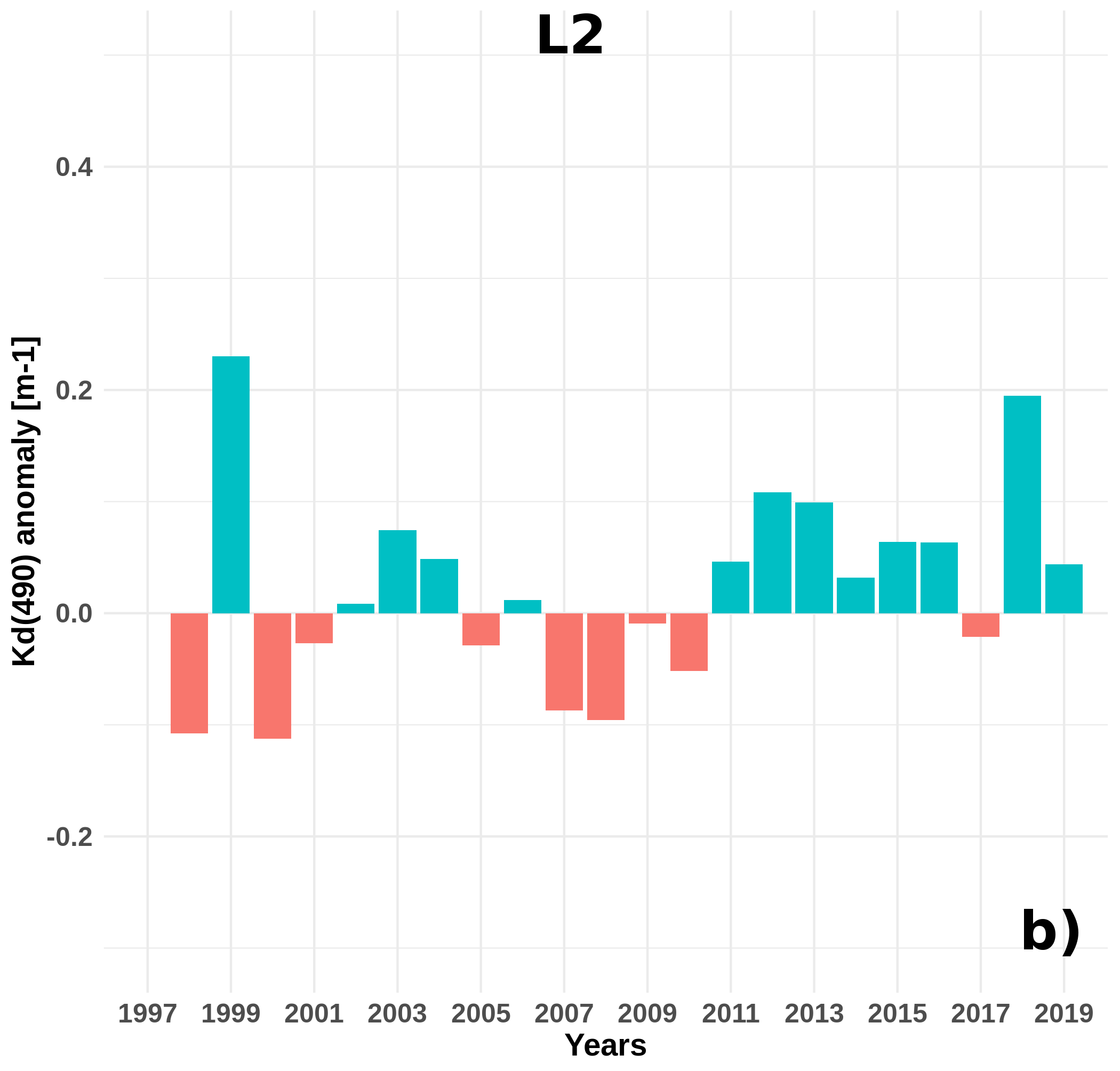 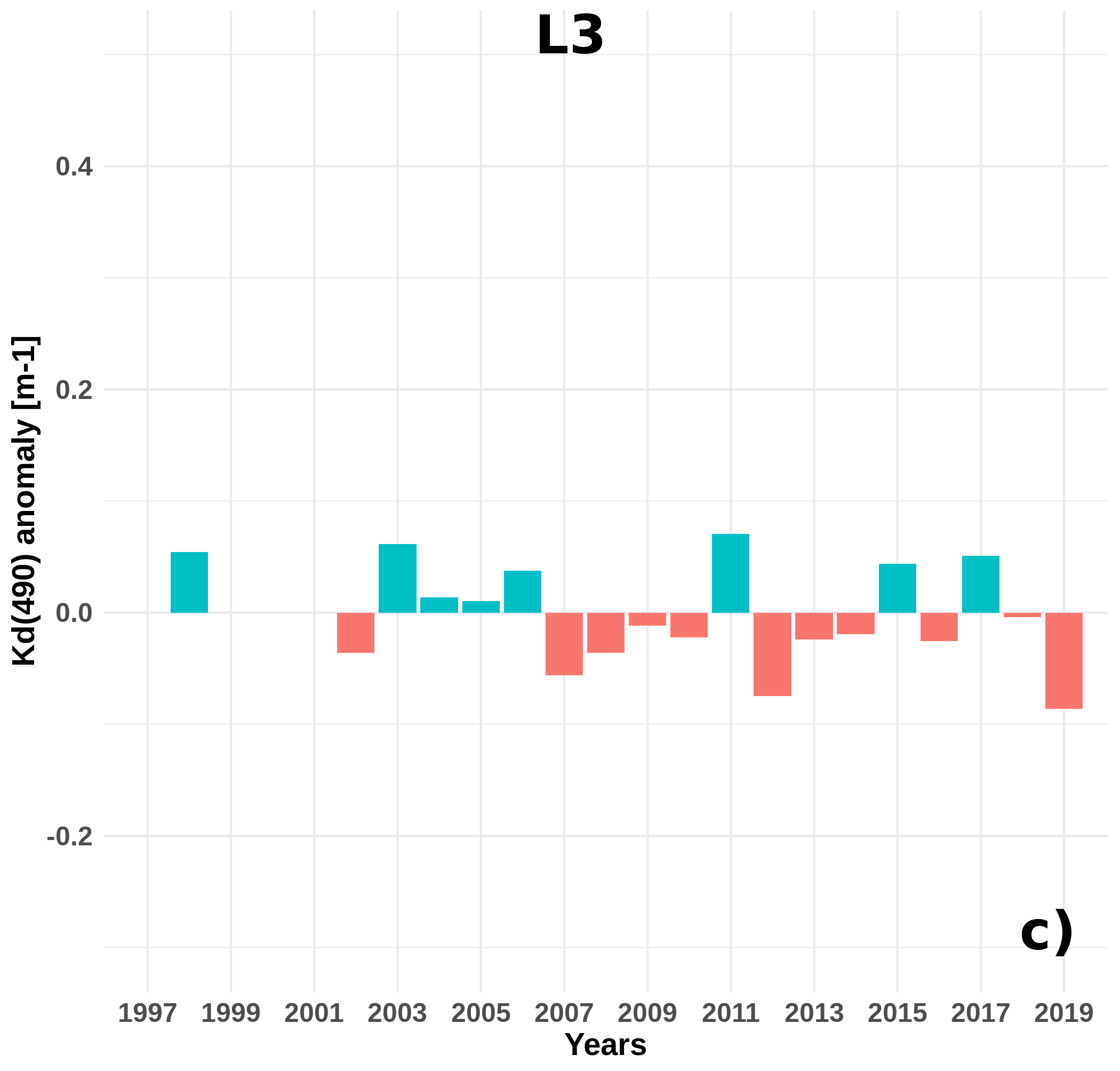 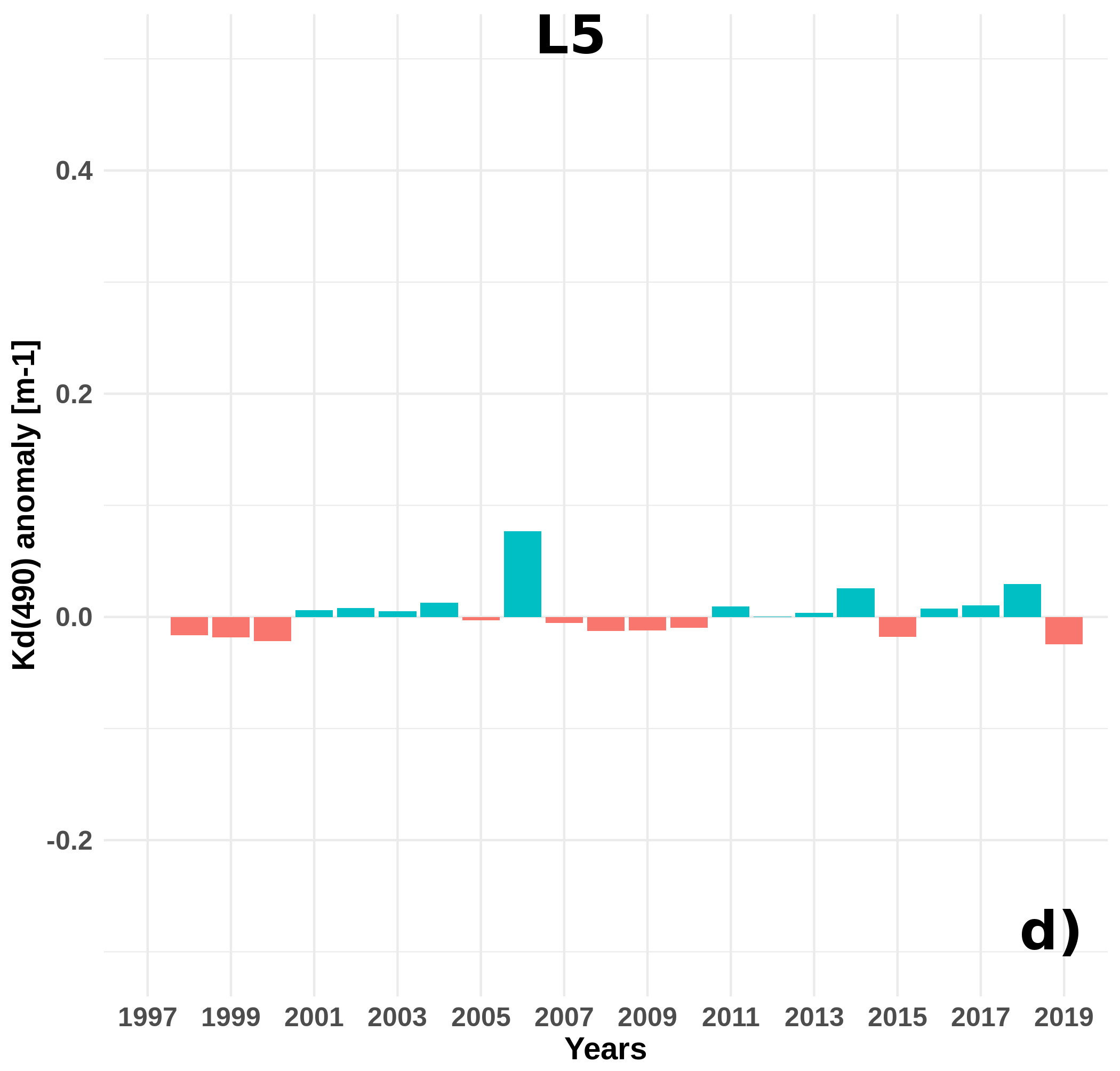 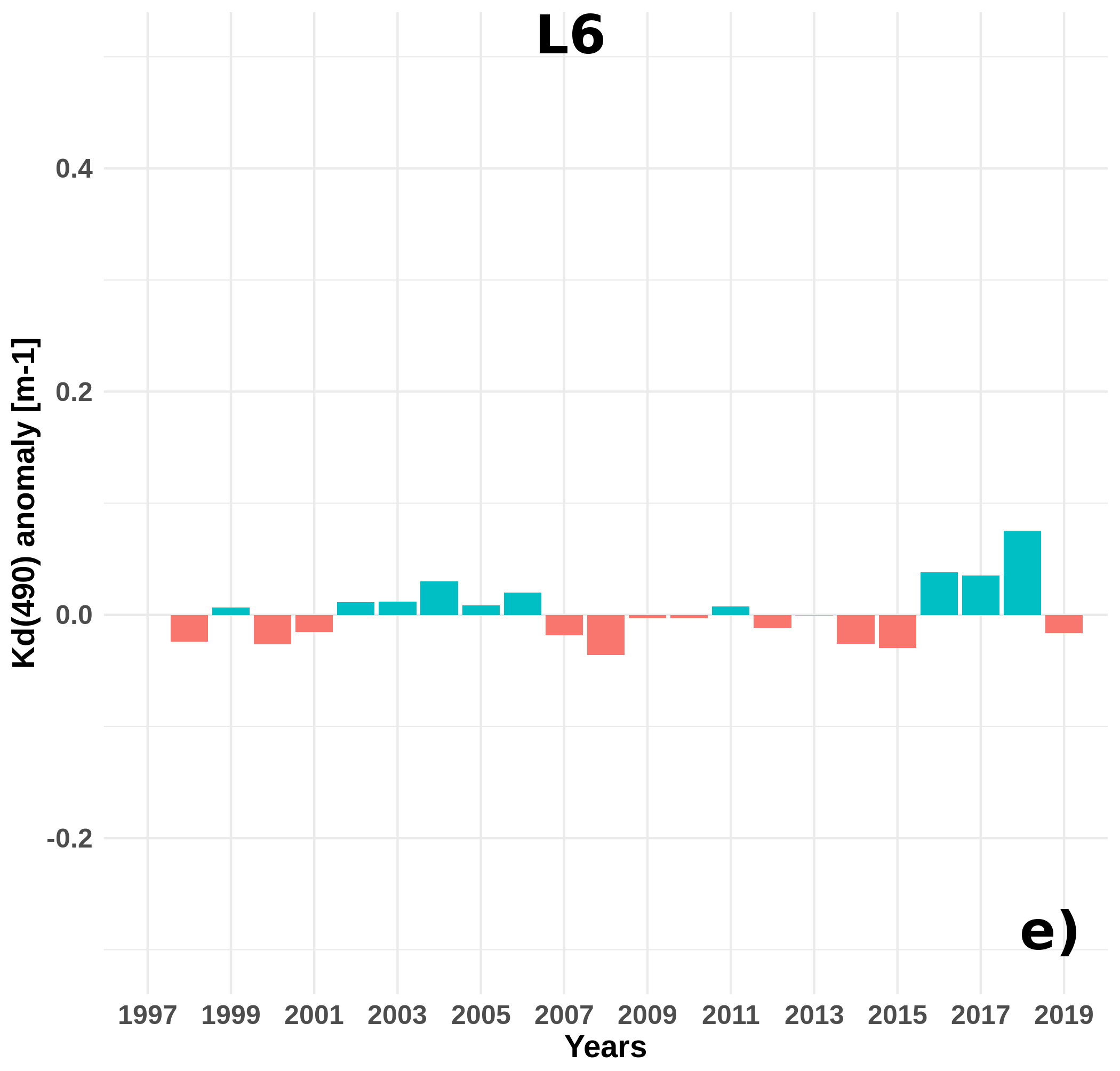 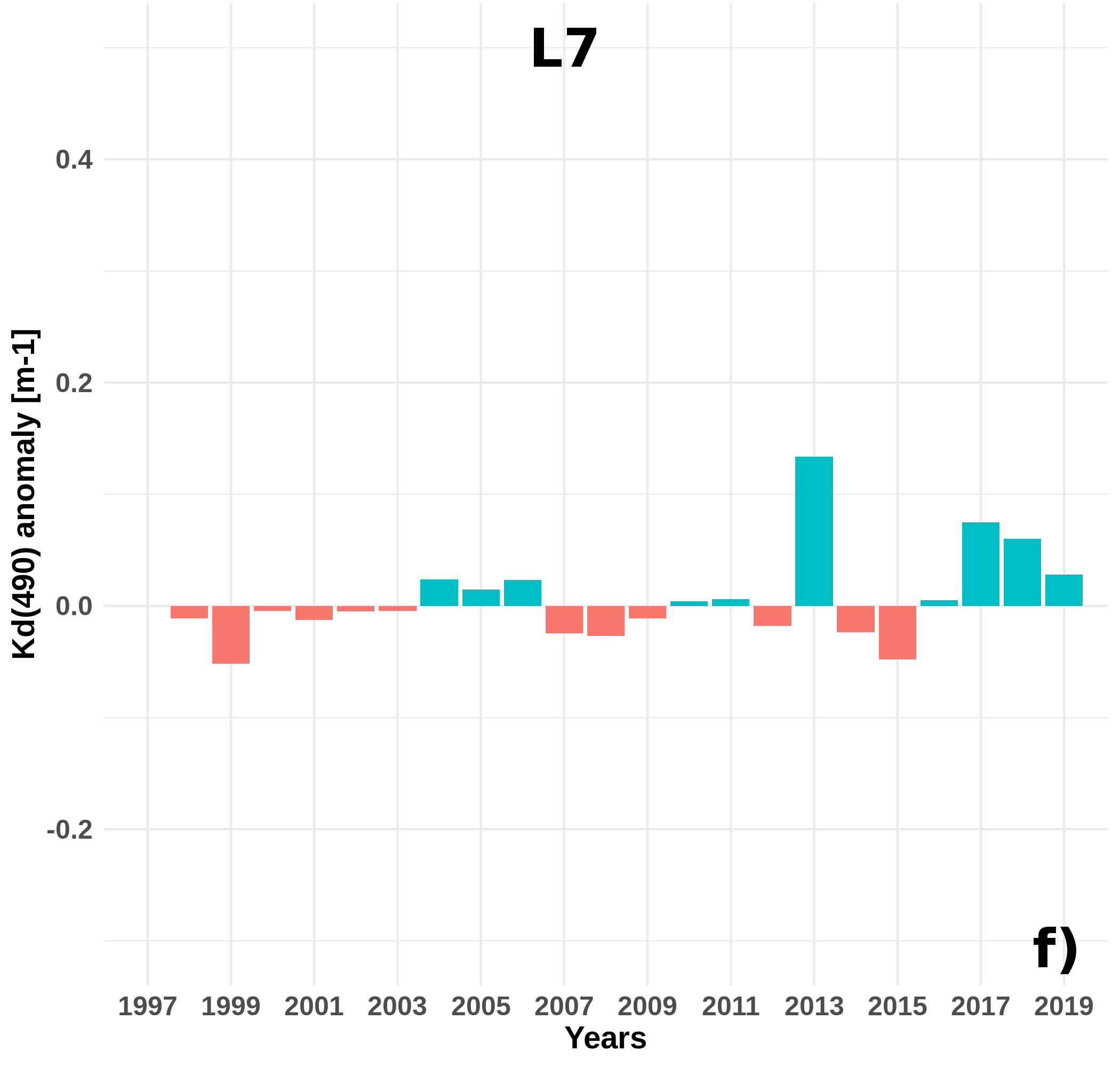 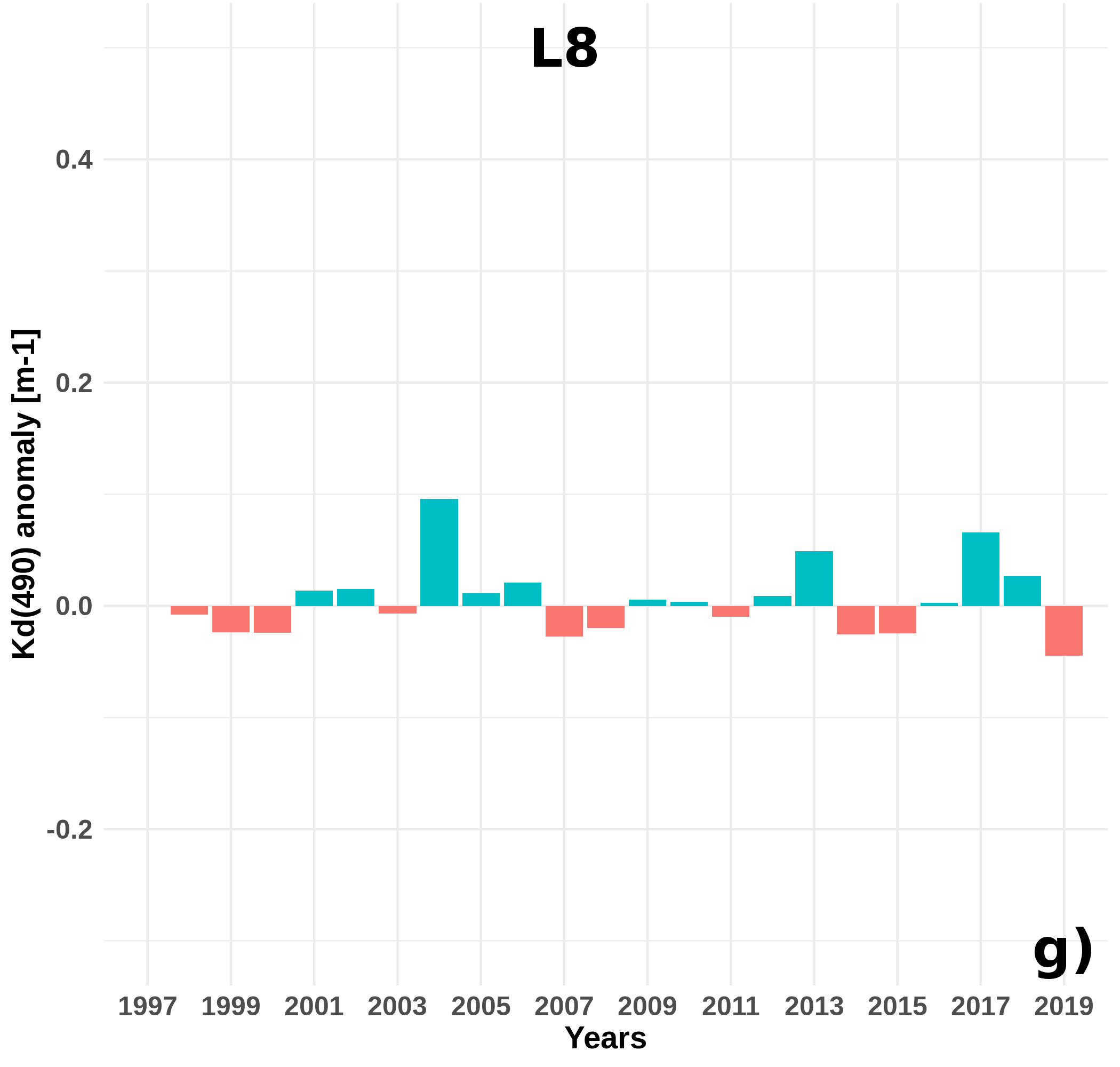 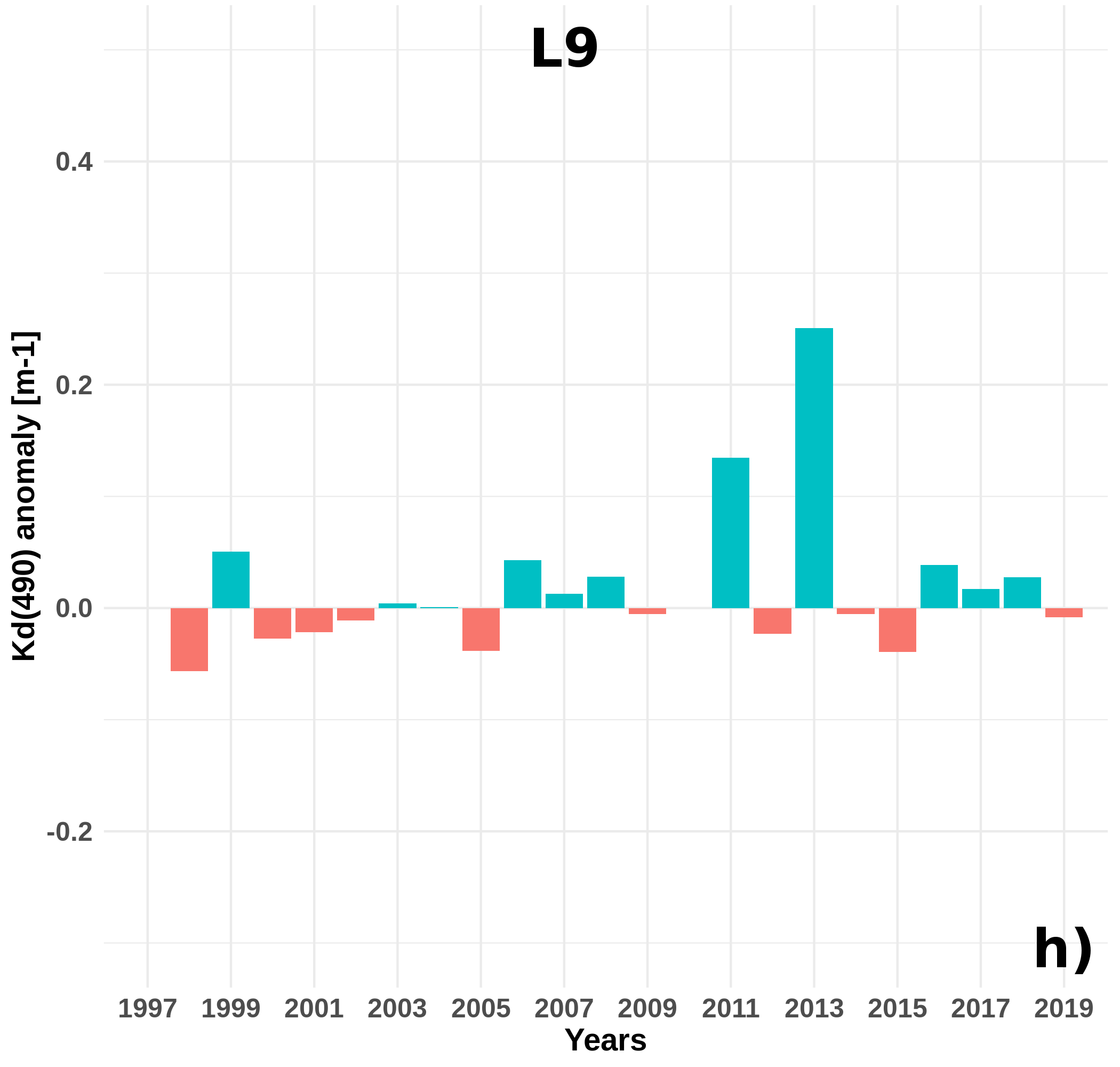 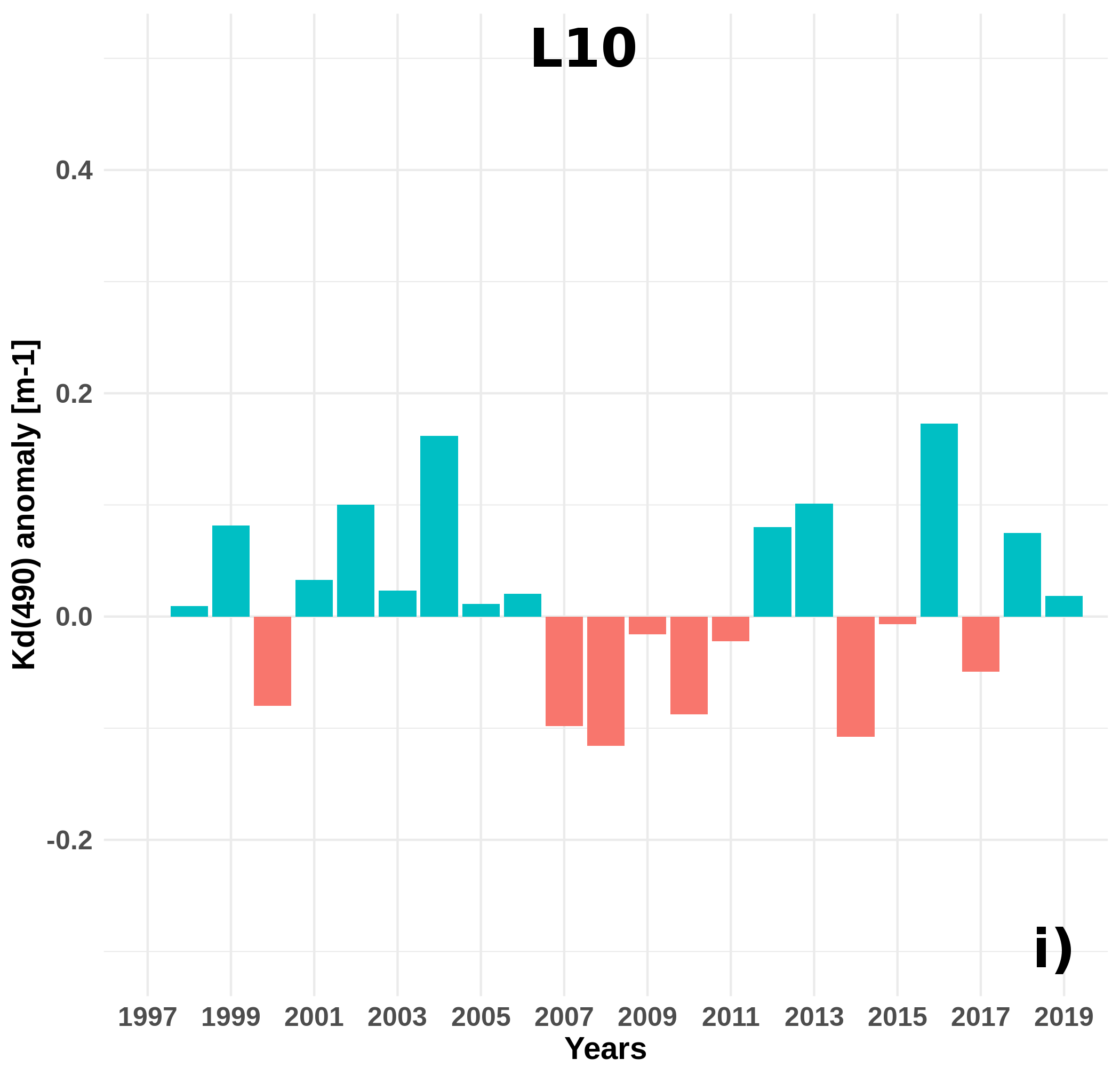 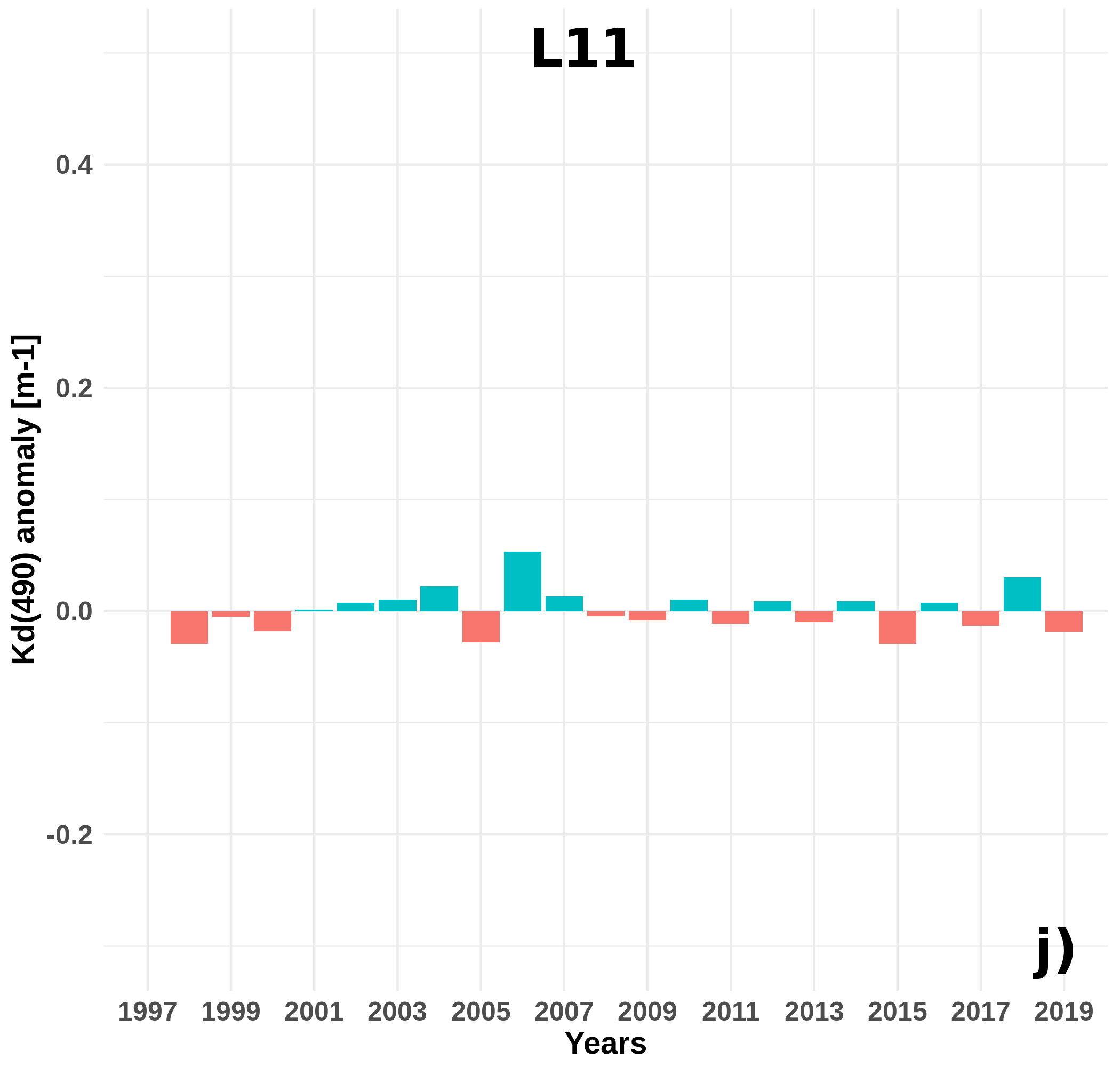 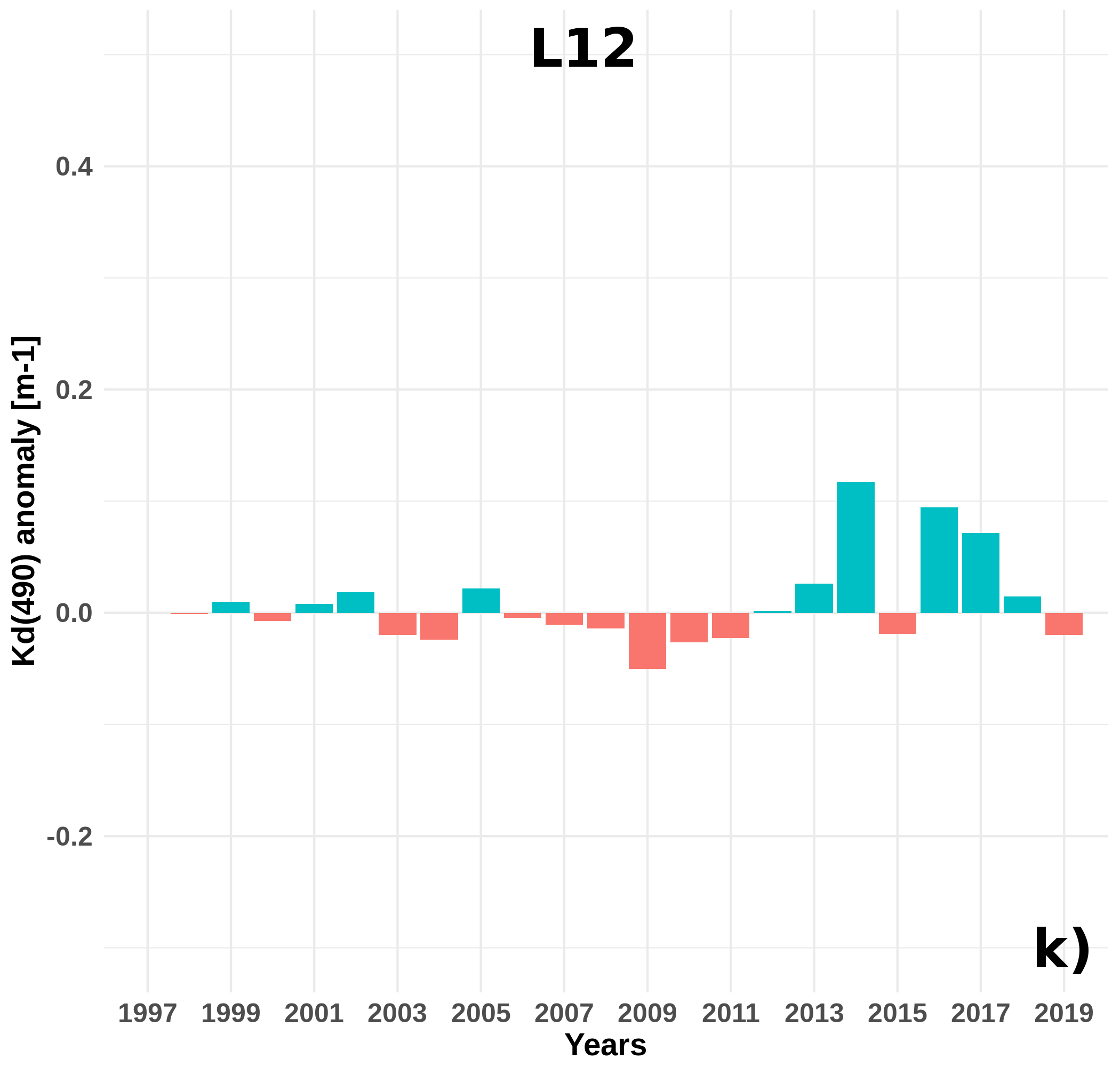 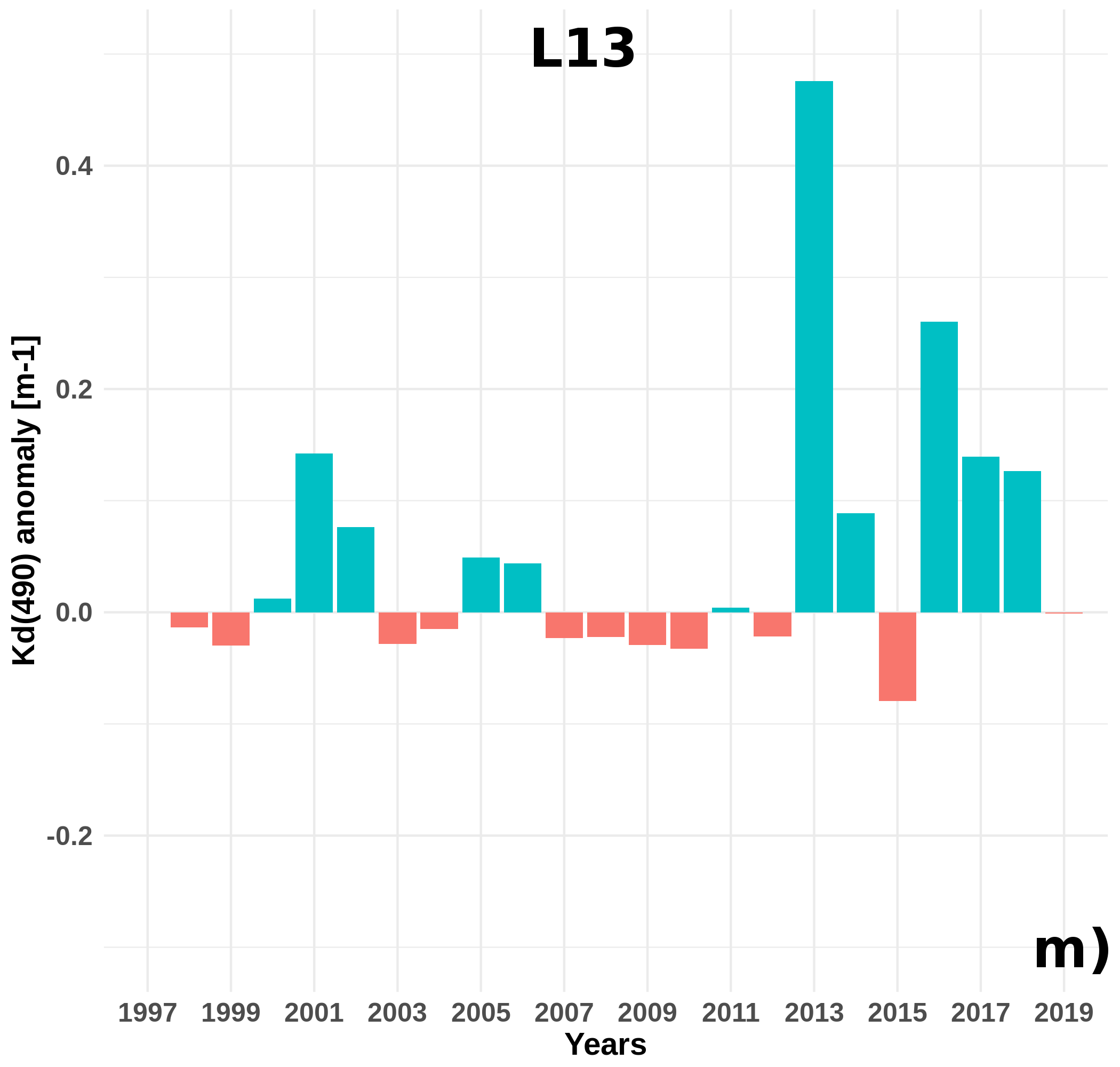 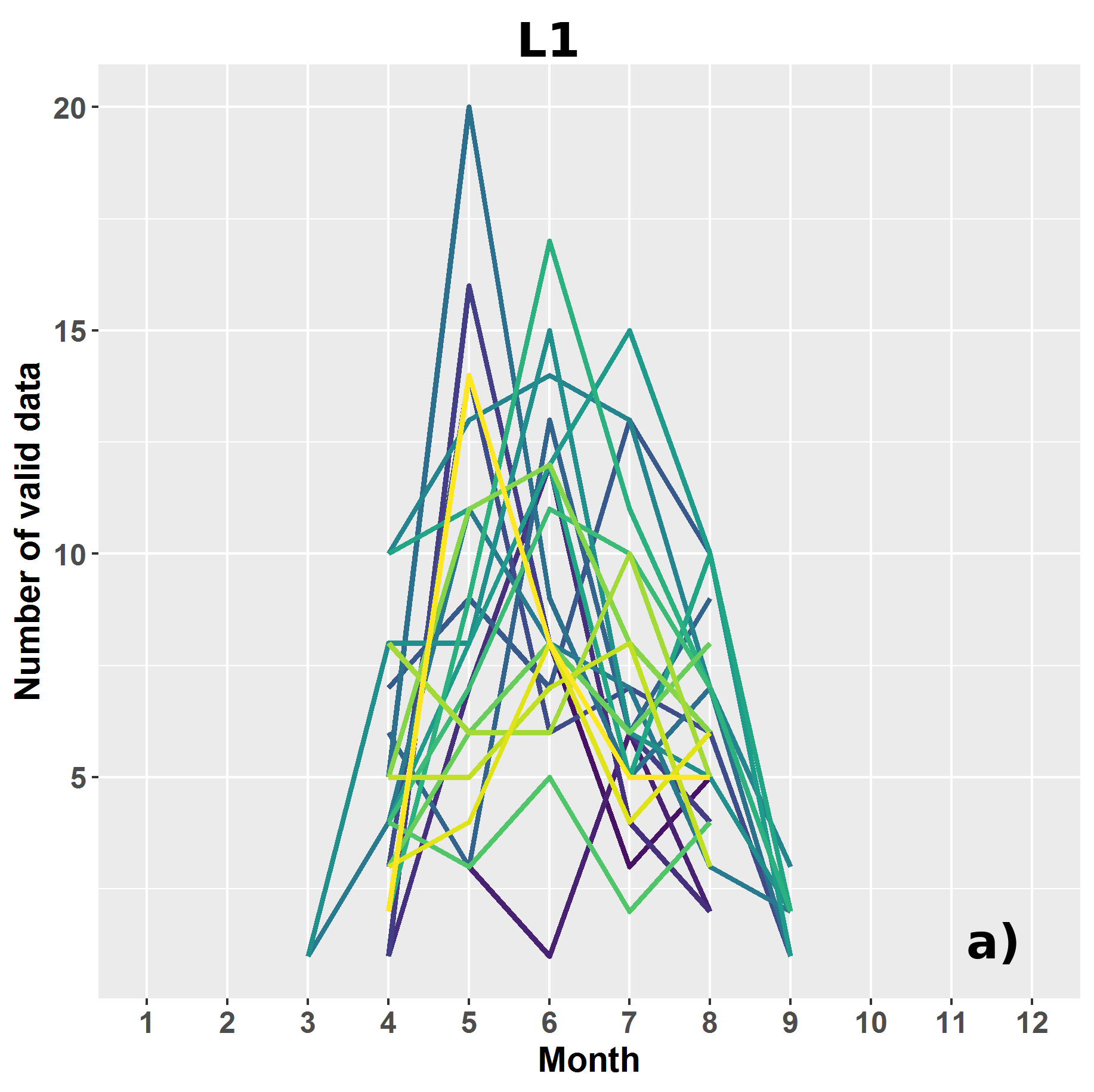 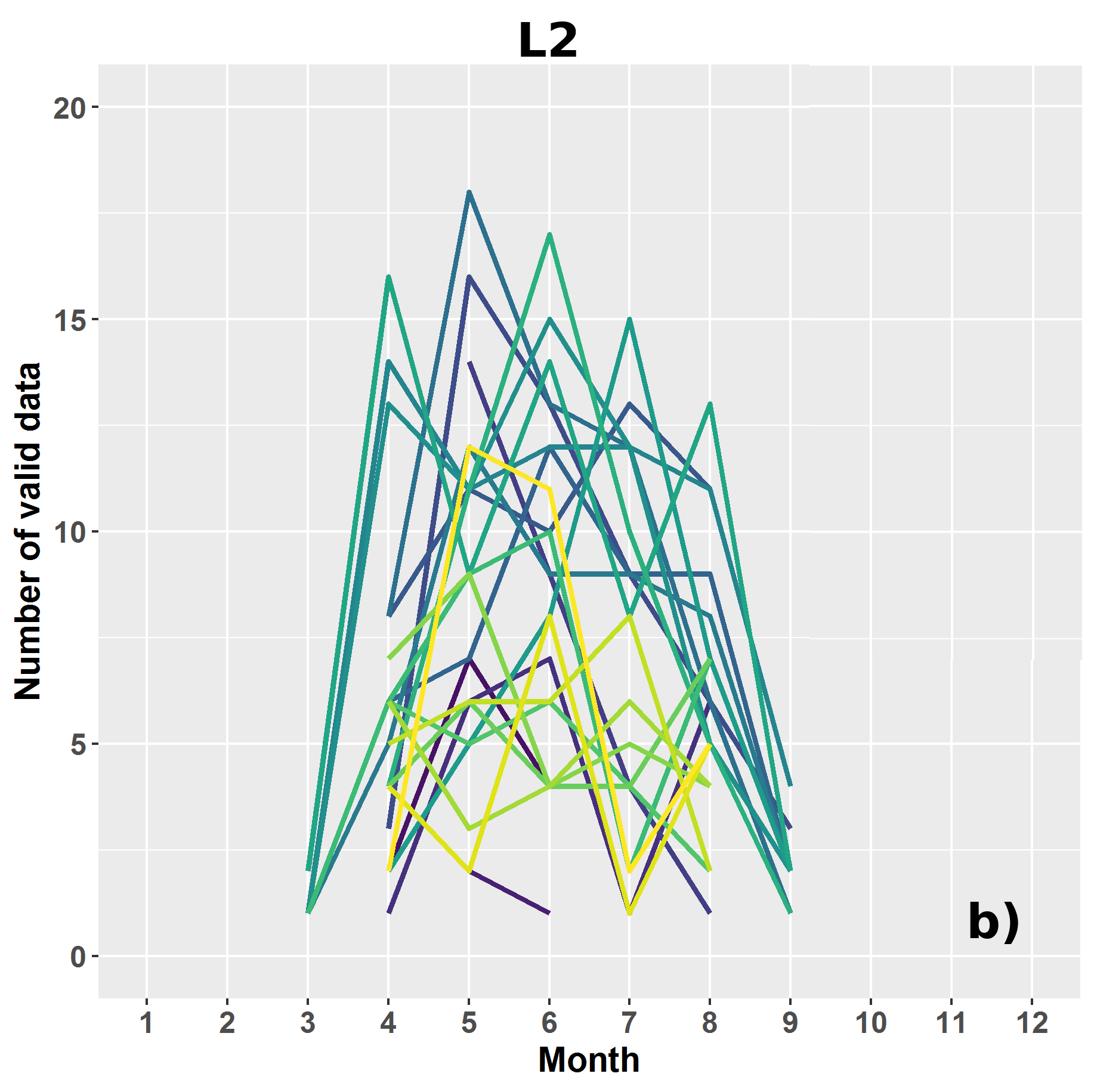 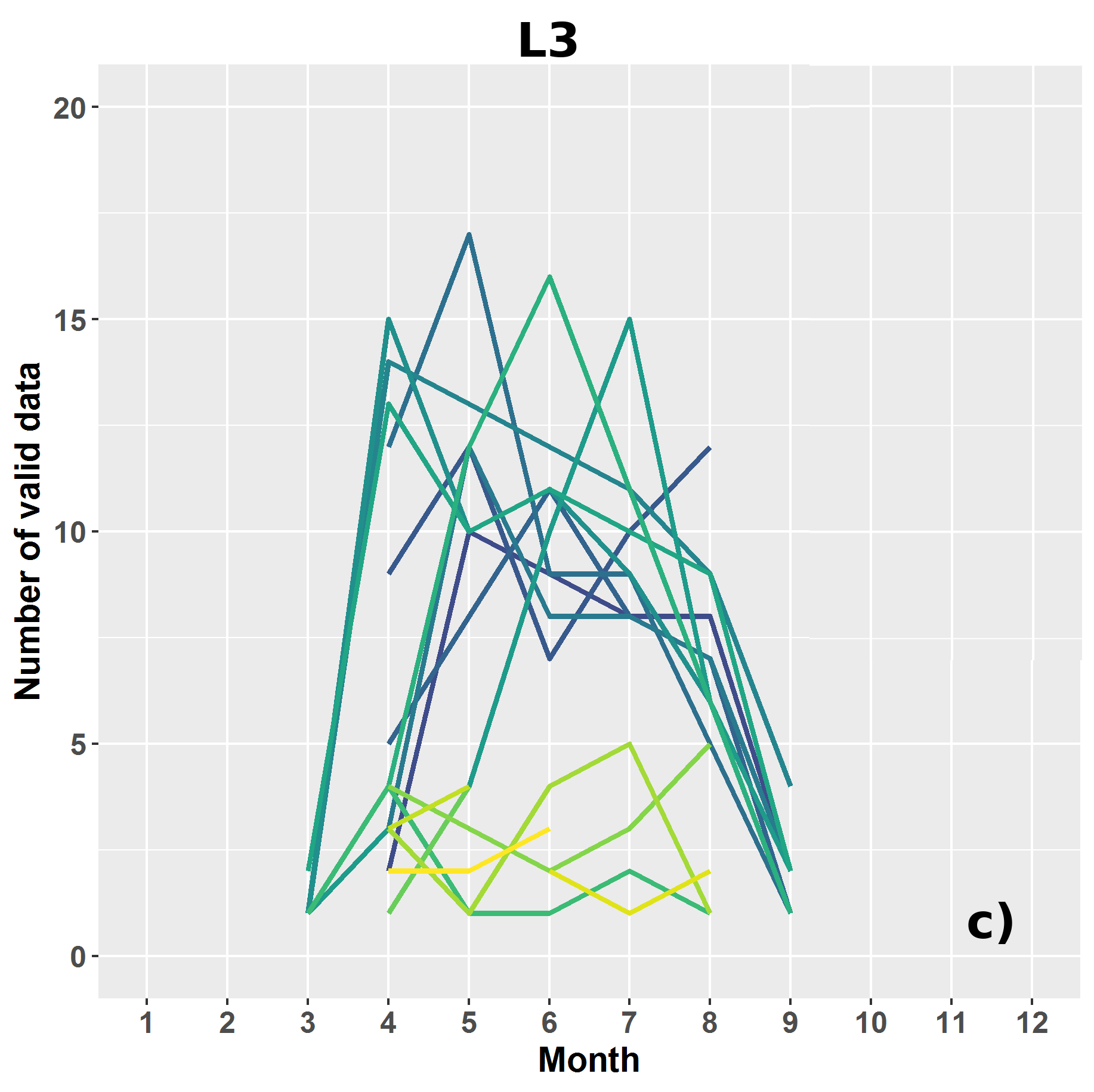 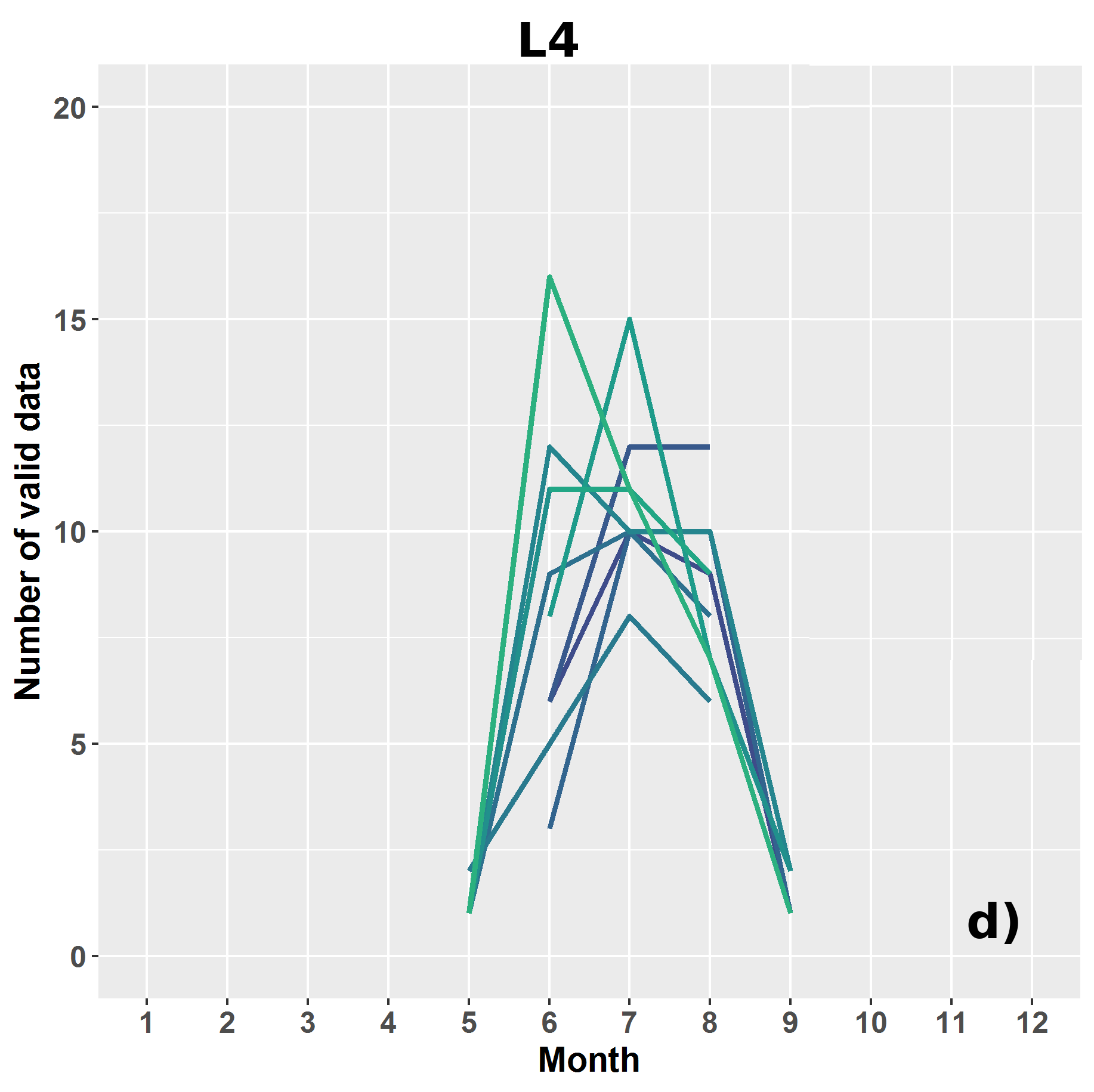 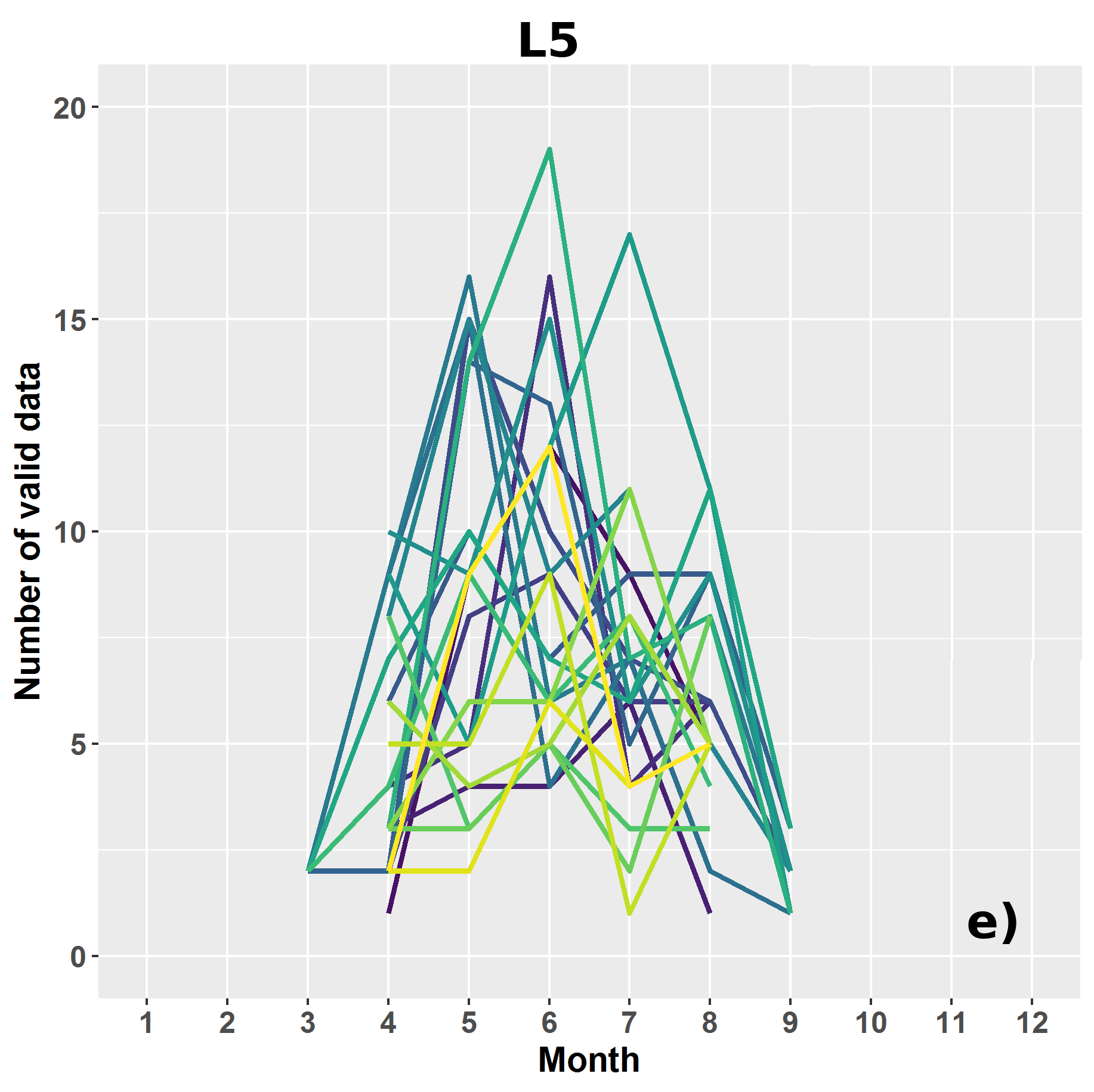 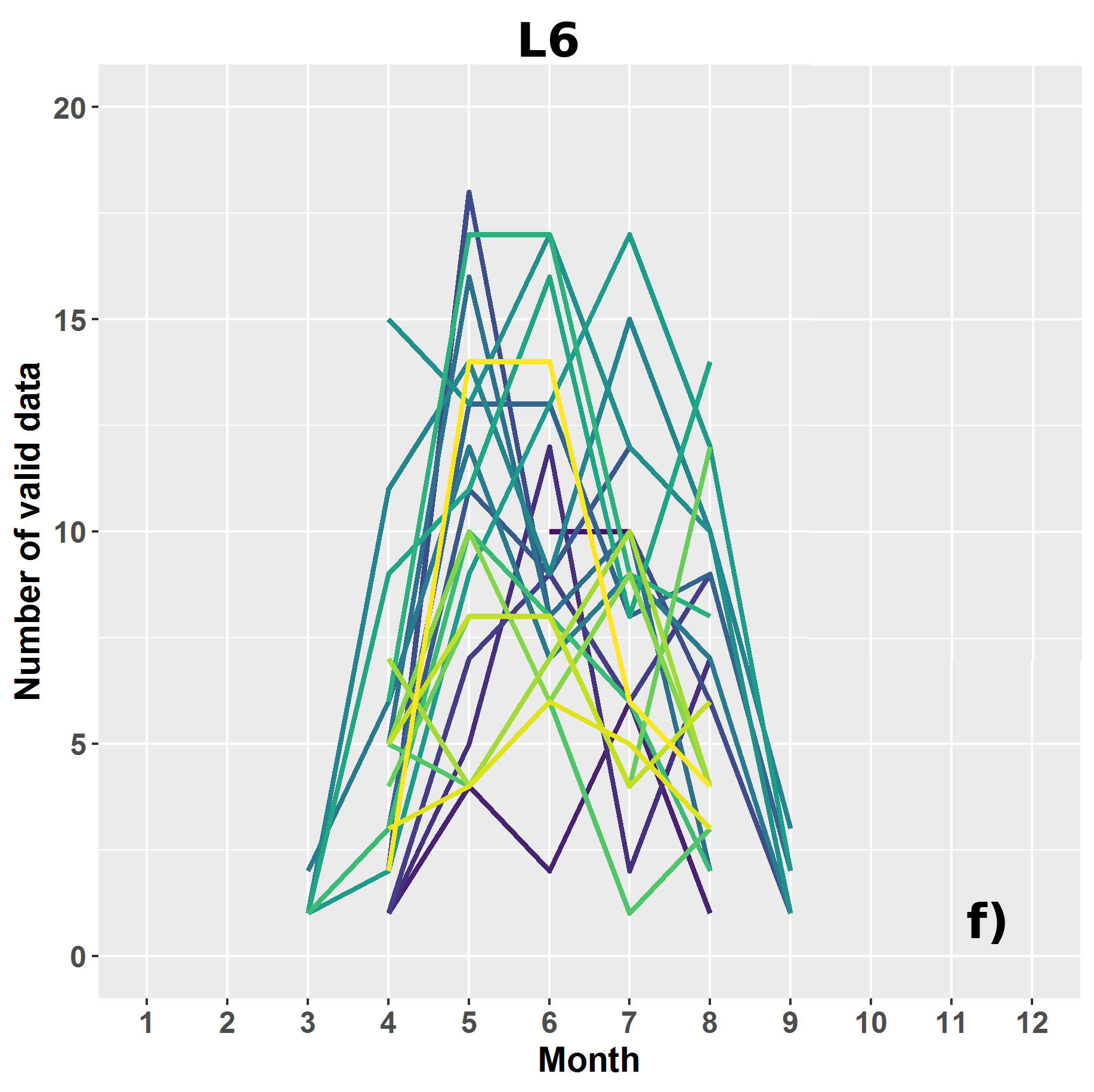 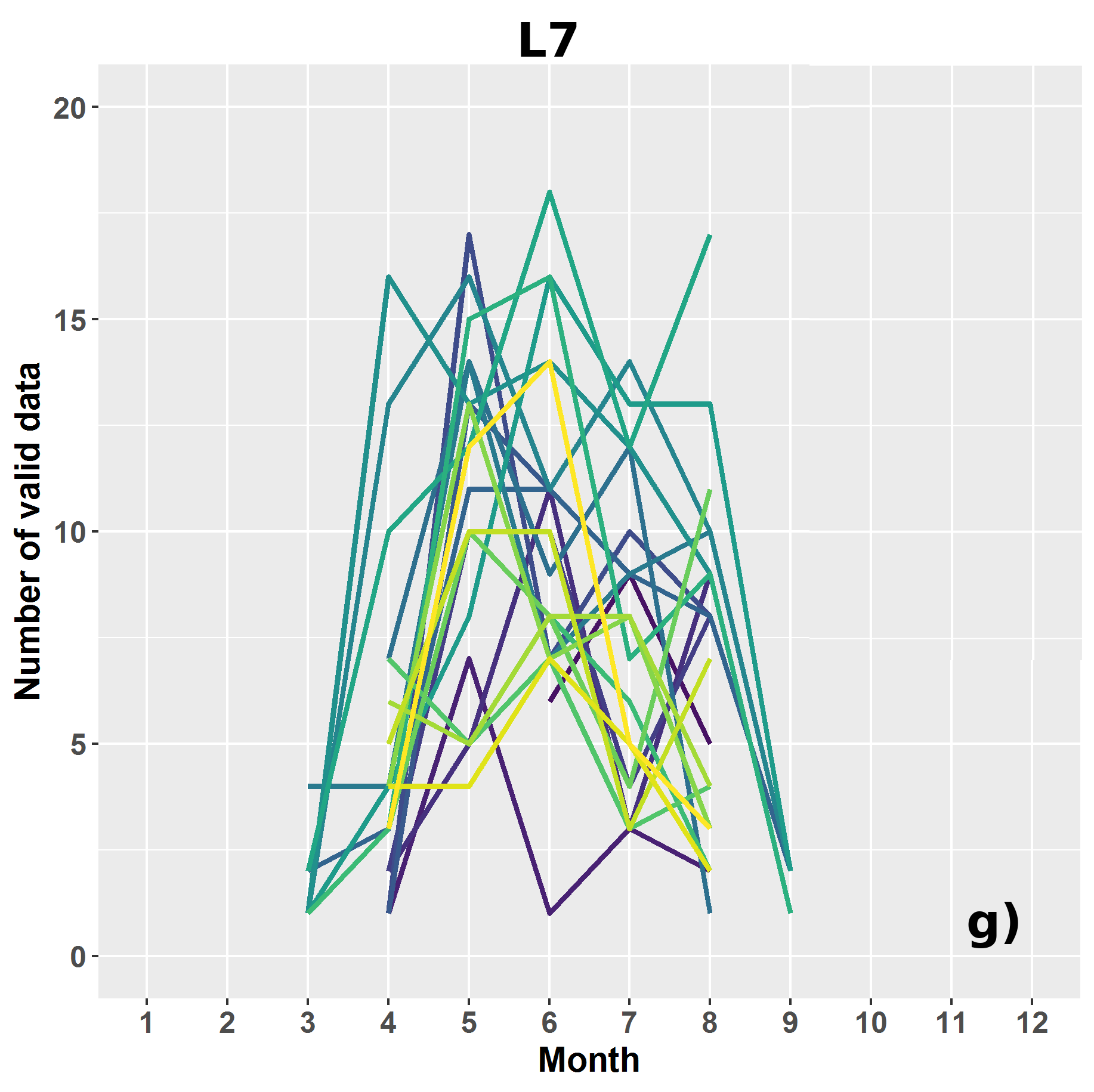 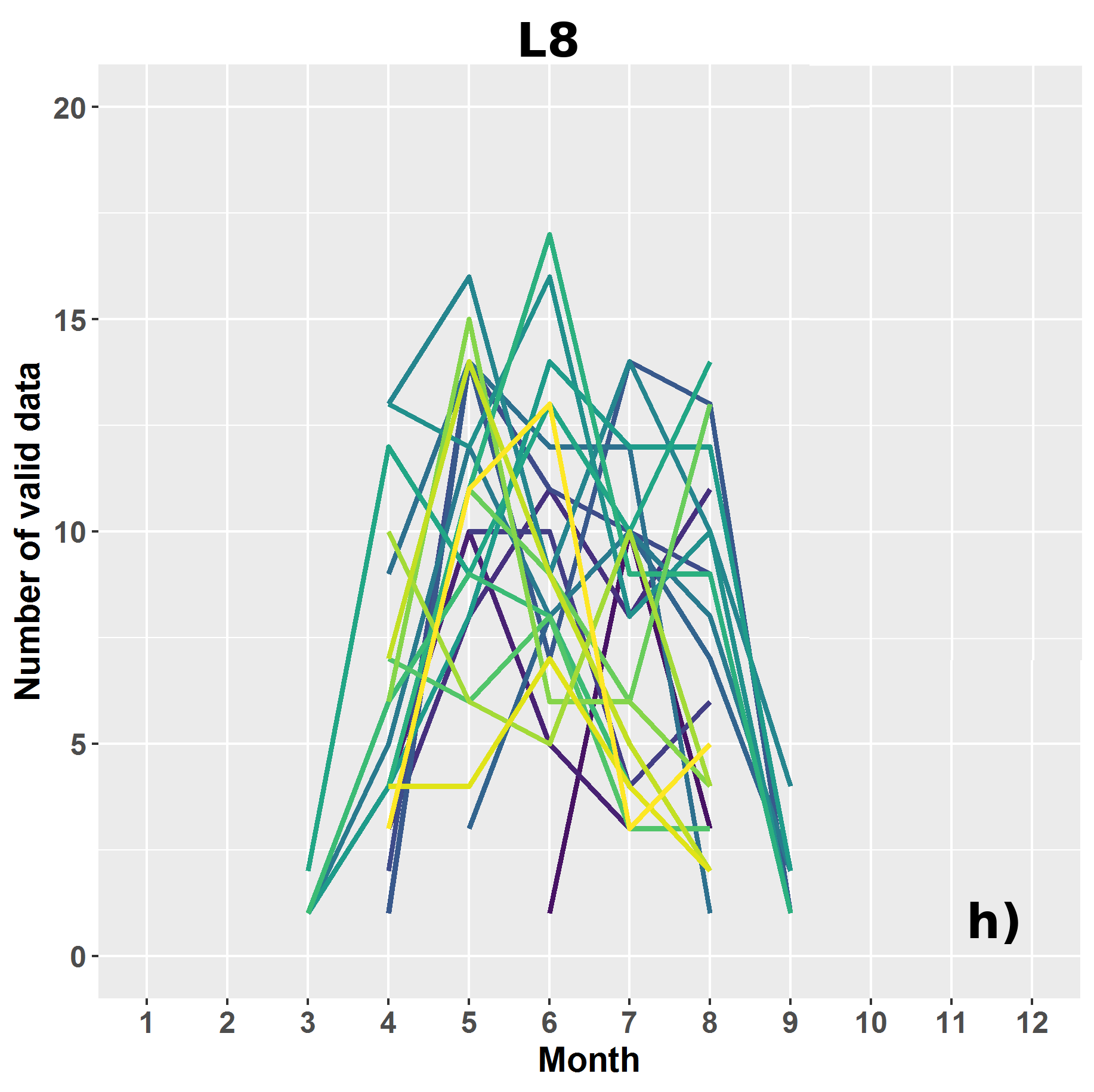 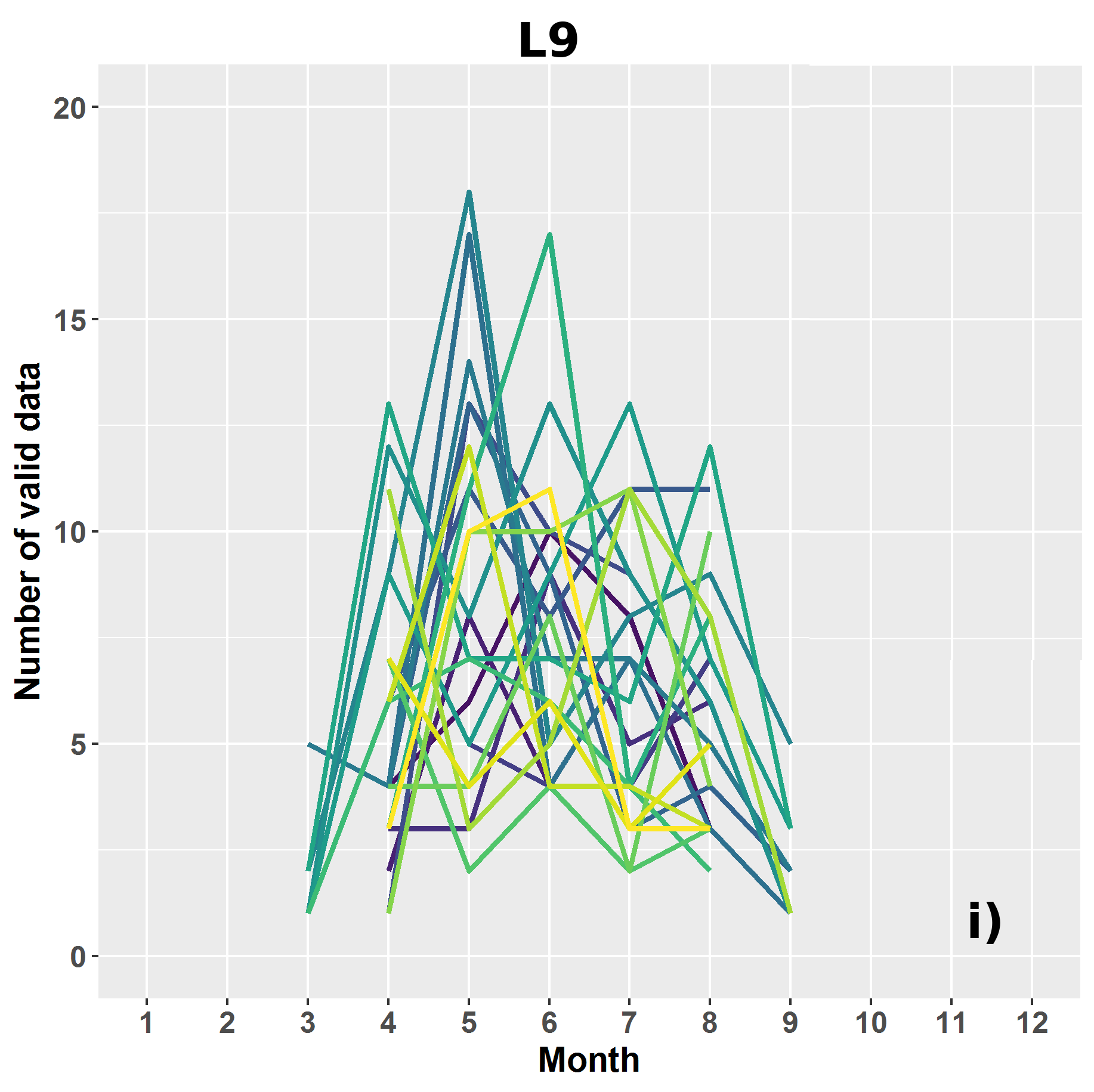 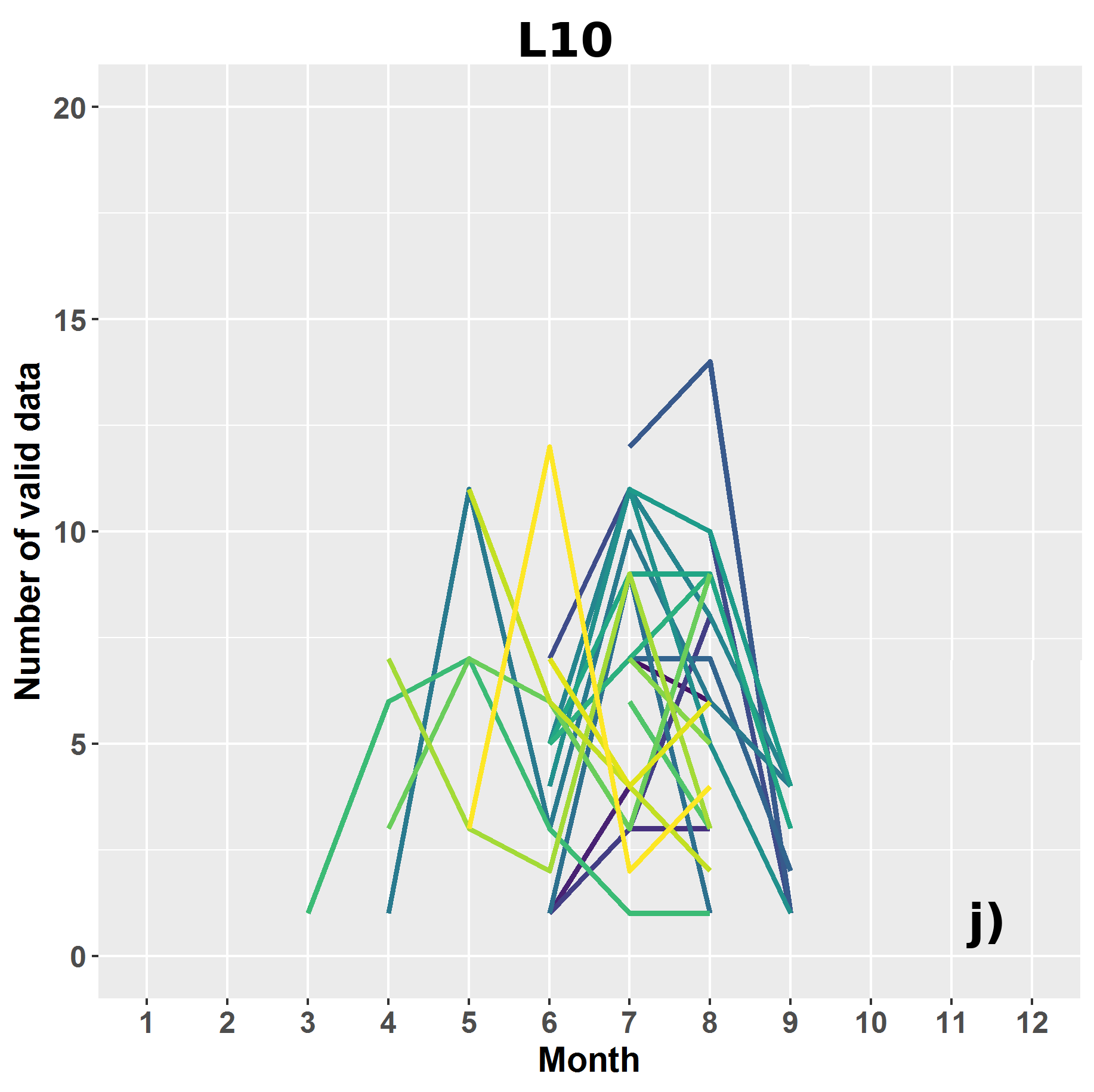 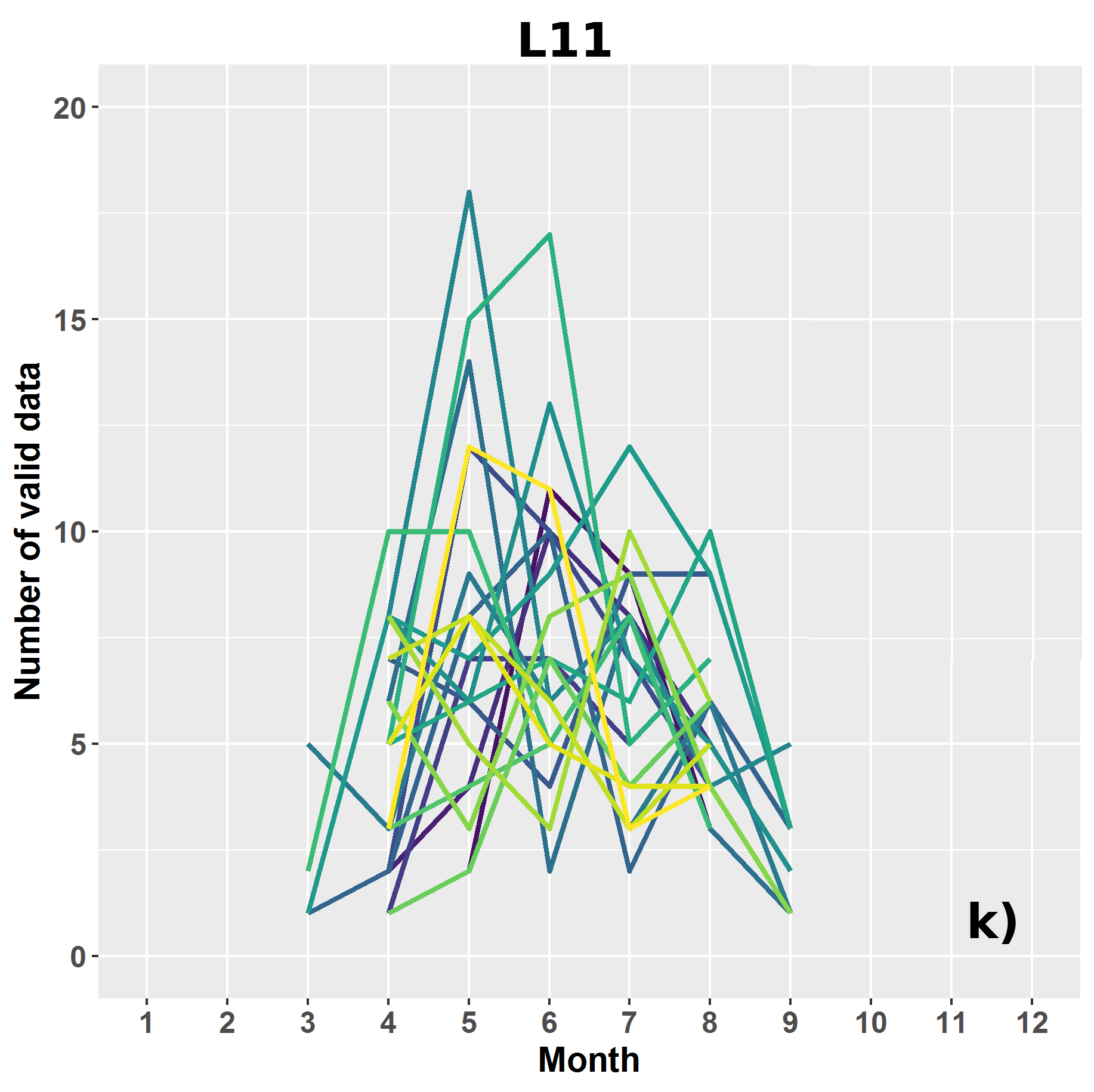 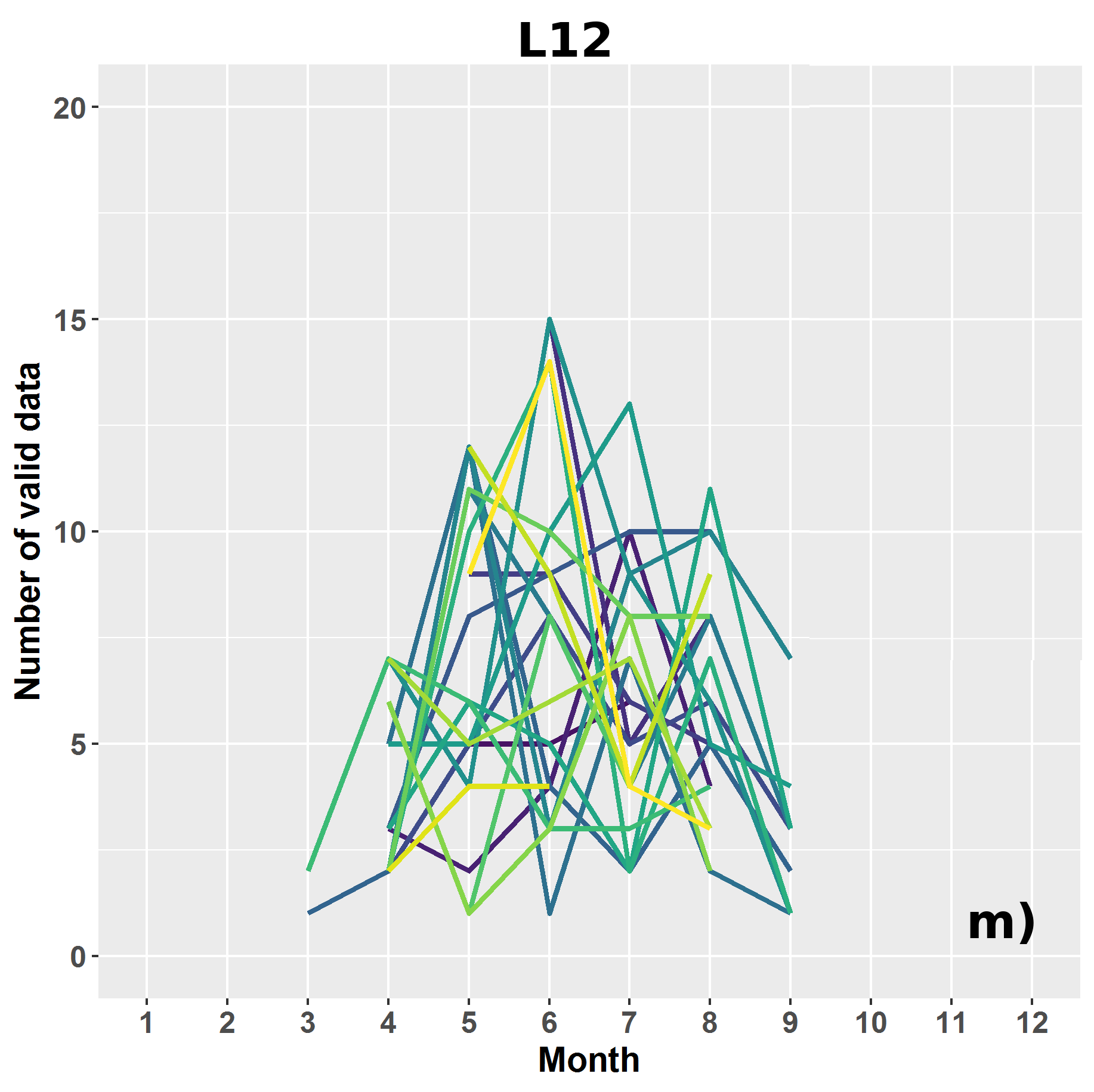 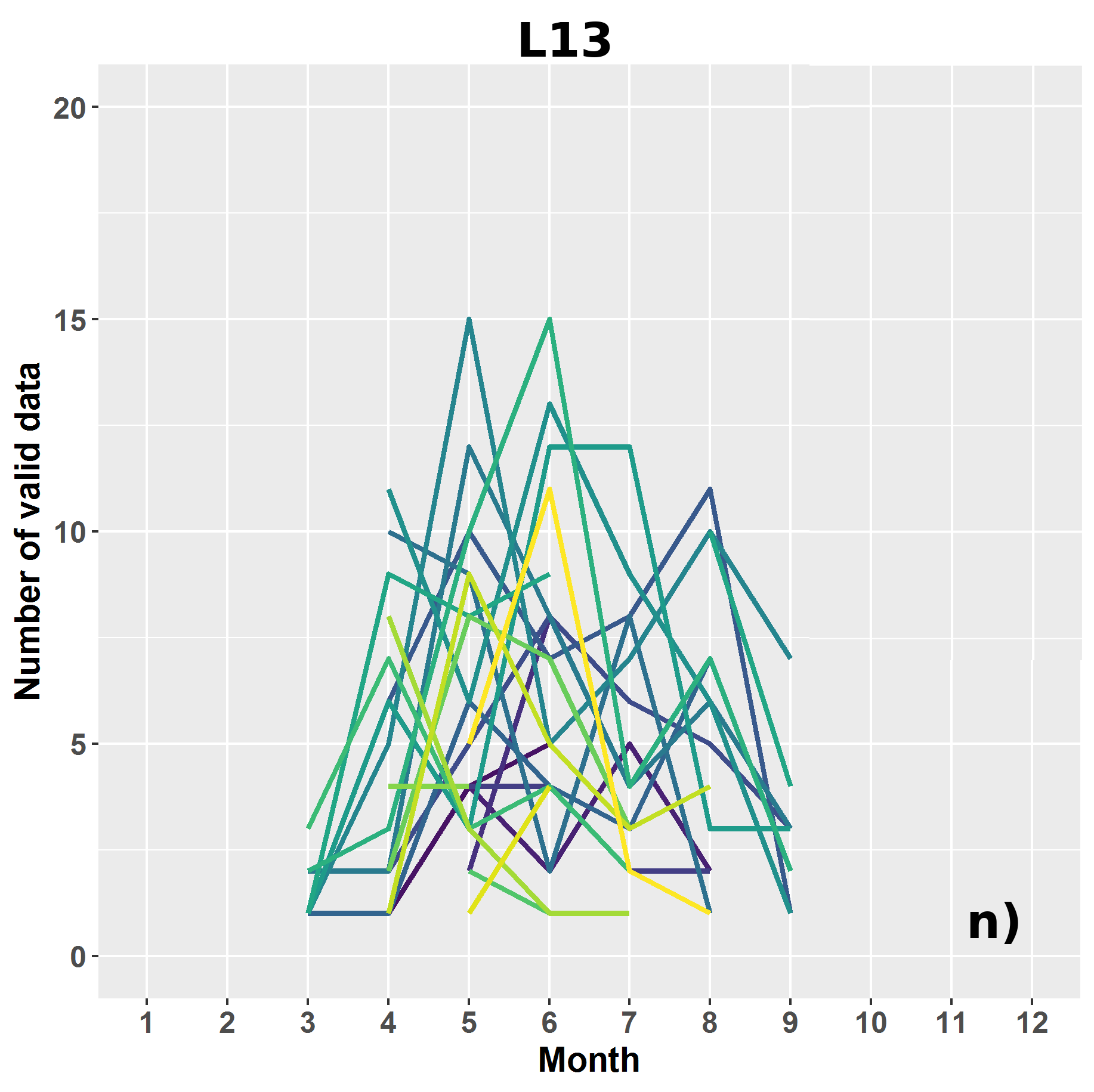 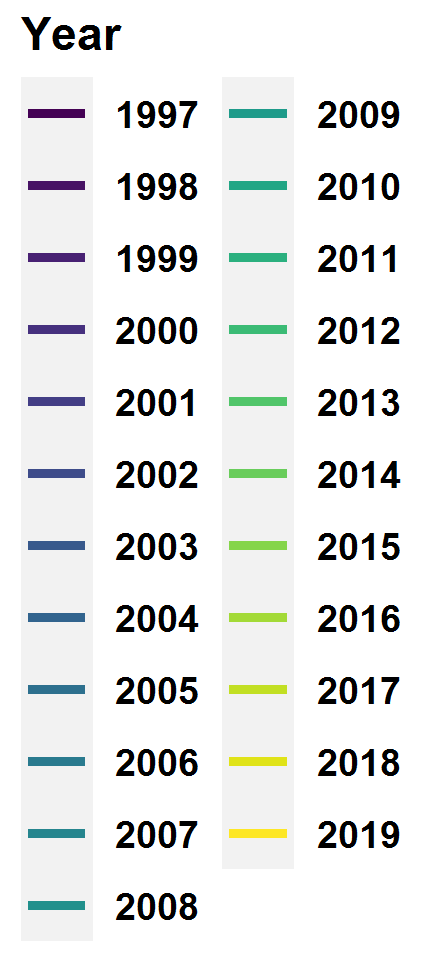 